东莞市交通投资集团有限公司2021年上半年保安服务采购项目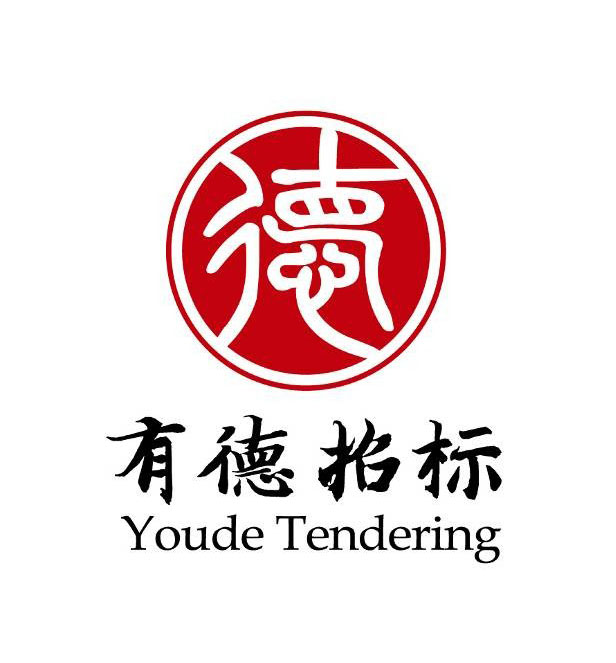 招标文件项目编号：JT-CG2021003招标单位：东莞市交通投资集团有限公司招标代理机构：广东有德招标采购有限公司监督单位：东莞市交通投资集团有限公司纪检监察部  2021年2月第一章  投标邀请一、 投标邀请函广东有德招标采购公司（以下简称“招标代理机构”）受东莞市交通投资集团有限公司（以下简称“招标人”）委托，就以下项目进行国内公开招标采购，详情请参见招标文件。欢迎符合条件的潜在投标人参加投标,有关事项如下：项目编号：JT-CG2021003项目名称：东莞市交通投资集团有限公司2021年上半年保安服务采购项目采购内容：注：投标人可以对一个包号或所有包号进行投标，可以兼投兼中，项目要求详见《用户需求书》。项目预算金额：97,240,800.00元。投标人资格要求：在中华人民共和国境内登记注册的、合法存续、正常经营且具有独立承担民事责任能力的法人或其他组织；投标人须具有公安机关核发的《保安服务许可证》，跨区经营保安业务的保安公司，须在投标文件中承诺中标后在开始提供保安服务之前30个工作日内取得本市公安机关的备案证明；投标人未被列入“信用中国”网站(www.creditchina.gov.cn)“记录失信被执行人或重大税收违法案件当事人名单或政府采购严重违法失信名单”记录名单；不处于中国政府采购网(www.ccgp.gov.cn)“政府采购严重违法失信行为信息记录”中的禁止参加政府采购活动期间（处罚限届满的除外）。（以招标代理机构于投标截止日当天在“信用中国”网站及中国政府采购网查询结果为准，同时对信用信息查询记录和证据进行打印存档）；本项目招标文件投标须知合格的投标人其他要求；本项目不接受联合体投标。踏勘现场：本项目不组织踏勘现场。如有需要，投标人自行踏勘现场。本项目采用“不记名网上下载”的方式发布招标文件，有意向的投标人直接在2021年2月 5日至2021年3月3日止，在东莞市公共资源交易网（http://ggzy.dg.gov.cn）下载招标文件。投标时间：2021年3月4日9时30分投标截止及开标时间：2021年3月4日9时30分 投标及开标地点：东莞市东城街道东城路561号街道办事处2号楼2楼(公共资源交易大厅)开标(1)室本采购项目不举行集中答疑会，如有任何疑问以书面形式，将疑问函原件加盖公章送至采购代理机构。投标人必须向东莞市交通投资集团有限公司提交投标保证金，投标保证金须严格按“招标文件第二章投标人须知第16点投标保证金”要求提交。招标代理机构和招标人将不负责投标人准备投标文件所发生的任何成本费用。 本次采购项目公告在东莞市公共资源交易网（http://ggzy.dg.gov.cn/）和东莞市交通投资集团有限公司官方网站（http://www.dgjtjt.com.cn）媒体上公布，并视为有效送达，不再另行通知。有关此次采购事宜，也可按下列地址以书面或电话形式向采购代理机构查询：招标代理机构名称：广东有德招标采购有限公司详细地址：东莞市东城区东莞大道19号鼎峰卡布斯国际广场A座1603A号邮    编：523000         联 系 人：杨小姐  电    话：0769-22368923-8008 传    真：0769-23360860邮    箱：youdedg@163.com招标单位名称：东莞市交通投资集团有限公司详细地址：东莞市东城区莞樟路东城段199号邮    编：523000        联 系 人：方先生 电    话：0769-22083230传    真：0769-22083380监督单位名称：莞市交通投资集团有限公司纪检监察部详细地址：东莞市东城区莞樟路东城段199号邮    编：523000        联 系 人：罗先生 电    话： 0769-22083256 招标代理机构：广东有德招标采购有限公司 2021年2月5日投标人须知一、投标人须知前附表二、投标人须知（一）总则招标范围及资金来源招标范围：详细要求见本招标文件中《用户需求书》。本次招标，投标人必须对全部内容进行报价，不得缺漏。资金来源：详见投标人须知前附表。项目预算金额：详见投标人须知前附表。定义招标人：详见投标人须知前附表。招标代理机构：详见投标人须知前附表。评标委员会：评标委员会是依据有关规定组建的专门负责本次招标其评标工作的临时性机构。日期：指日历日。评审时，对投标中出现的“工作日”按五个工作日折合七个日历日计算，且评标委员会可能会就有关日期作出对该投标人不利的折算或量化。 时间：指北京时间。合同：指由本次招标所产生的合同或合约文件。招标文件中所规定“书面形式”，是指任何手写的、打印的或印刷的方式，通讯方式包括专人递交或传真发送。服务：指投标人须向招标人提供的符合招标文件要求的服务。货物：指投标人须向招标人提供的符合招标文件要求的货物等，其来源地均应为中华人民共和国或与中华人民共和国有官方贸易关系的国家或地区。招标文件中没有提及采购货物来源地的，根据相关规定均应是本国货物，优先采购自主创新、节能、环保产品。投标的货物必须是合法生产的符合国家有关标准要求的全新原厂生产的产品，并满足采购招标文件规定的规格、参数、质量、价格、有效期、售后服务等要求。所有国内制造的货物必须具备出厂合格证和相关检测报告；所有进口货物必须均为合法正当渠道进口的且具备原产地证明、中国商检证明及合法进货渠道全套单证。在验收货物时，中标投标人必须提供上述全部相关资料及证明文件。合格的投标人合格的投标人条件见第一章《投标邀请》中第5款的“投标人资格要求”及本条以下3.2款至3.10款的通用要求。投标人符合《中华人民共和国招标投标法》第二十六条的规定。投标人在参加本项目投标前的三年内，不得在投标活动中存在违反《中华人民共和国招标投标法》第五十三条、第五十四条、第六十条、《中华人民共和国招标投标法实施条例》第七十六条、第七十七条规定，而受到各级管理部门的处罚。投标人在投标文件中必须主动按招标文件的要求填报“最近3年企业牵涉的主要诉讼案件或处罚说明”，如果不主动填报而被事后发现的，将取消其投标（中标）资格，并按有关规定从重处理。根据《中华人民共和国招标投标法实施条例》第三十四条规定，与招标人存在利害关系可能影响招标公正性的法人、其他组织或者个人，不得参加投标；投标人负责人为同一人或者存在控股、管理关系的不同投标人，不得参加同一项目投标。上述情况一经发现，相关投标均无效。未被列入“国家企业信用信息公示系统”网站（http://www.gsxt.gov.cn）严重违法失信企业名单；未被列入“中国执行信息公开网”失信执行人。不存在大额诉讼或多宗诉讼或其他违法、违约等影响本次招标项目正常履约的情形。不存在投标人或其关联公司曾与东莞市交通投资集团有限公司及其下属企业签订合，且正在履约过程中因投标人或其关联公司严重违约而导致合同变更、中止、解除的情形。投标人或其关联公司未与东莞市交通投资集团有公司及其下属企业发生诉讼的。不存在院判决或仲裁裁决认定投标人或其关联公司在与东莞市交通投资集团有限公司及其下属企业履约过程中存在违约或过失责任的情形的。联合体投标的投标人应当满足下列条件：以联合体形式进行投标的，联合体各方之间应当签订联合体协议，明确约定联合体各方承担的工作和义务，并将共同联合体协议连同投标文件一并提交。以联合体形式参加采购活动的，联合体各方不得再单独参加或者与其他投标人另外组成联合体参加同一合同项下的采购活动。以联合体进行投标的，可以由联合体中的一方或者共同提交投标保证金，以一方名义提交的投标保证金的，对联合体各方均具有约束力。联合体中有同类资质的投标人按照联合体分工承担相同工作的，按照资质等级较低的投标人确定资质等级。联合体各方应当共同与招标人签订采购合同，就采购合同约定的事项对招标人承担连带责任。合格的货物和服务及验收货物是指投标人制造或组织符合招标文件要求的货物等。投标的货物必须是其合法生产的符合国家有关标准要求的货物，并满足招标文件规定的规格、参数、质量、价格、有效期、售后服务等要求。招标文件中没有提及招标货物来源地的，根据相关规定应当是本国货物。服务是指除货物和工程以外的其他采购对象，其中包括投标人须承担的运输、安装、技术支持、培训及招标文件规定的其它服务。投标人应保证,招标人在中华人民共和国使用货物或服务的任何一部分时,招标人免受第三方提出侵犯其专利权、商标权或其它知识产权的起诉。货物验收。验收工作由招标人（或招标人指定的单位）和中标人共同进行。在验收时，中标人应向招标人提供货物的相关资料，按招标人提出的方式验收。由招标人对货物的质量、规格和数量其他进行检验。如发现质量、规格和数量等任何一项与招标要求规定不符，招标人有权拒绝接受。投标人提供相关的服务必须符合中华人民共和国的行业标准。投标费用不论投标结果如何，投标人应承担自身因投标文件编制、递交及其他参加本采购活动所涉及的一切费用，招标代理机构、招标人对上述费用不负任何责任。中标服务费。中标人在领取《中标通知书》时应向招标代理机构交纳中标服务费，中标服务费按包号中标价做为计费基数分包组计算服务费，累计单个项目服务费最高限额为30万元，中标人按各包号中标价比例支付招标代理服务费，详细收费标准参见5.2.5。中标服务费以人民币支付。中标服务费支付方式：一次性以电汇、支票或现金等形式支付。中标服务费不在投标报价中单列。收费标准按采购人与招标代理机构签订委托协议及原国家计委《关于印发〈招标代理服务收费管理暂行办法〉的通知》（计价格［2002］1980号）和国家发展改革委《关于降低部分建设项目收费标准规范收费行为等有关问题的通知》（发改价格［2011］534号）文件规定的80%执行，单项中标服务费最高限额30万元，具体收费标准如下表所列：招标代理服务收费标准注：1、招标代理服务收费按差额定率累进法计算；2、本次招标为服务采购，招标代理服务收费按服务类计费标准收费，以中标金额作为计费基数。例：某服务招标代理业务的招标代理服务费计费基数为1000万元，计算招标代理服务收费额如下：100万元×1.5%＝1.5万元（500－100）万元×0.8%＝3.2万元（1000－500）万元×0.45%＝2.25万元合计收费=（1.5＋3.2＋2.25）×80%＝5.56万元踏勘现场投标人应按本《投标人须知前附表》所述时间和要求对工程现场及周围环境进行踏勘，投标人应充分重视和仔细地进行这种考察，以便获取那些须投标人自己负责的有关编制投标文件和签署合同所涉及现场所有的资料。一旦中标，这种考察即被认为其结果已在中标文件中得到充分反映。考察现场的费用由投标人自己承担。招标人向投标人提供的有关现场的数据和资料，是招标人现有的能被投标人利用的资料，采购人对投标人做出的任何推论、理解和结论均不负责任。经招标人允许，投标人可为踏勘目的进入招标人的项目现场。在考察过程中，投标人及其代表必须承担那些进入现场后，由于他们的行为所造成的人身伤害（不管是否致命）、财产损失或损坏，以及其他任何原因造成的损失、损坏或费用，投标人不得因此使招标人承担有关的责任和蒙受损失。（二）招标文件招标文件的组成招标文件包括：第一章  投标邀请；第二章  投标人须知；第三章  评标方法；第四章  用户需求书；第五章  合同书格式；第六章  投标文件格式。投标人应认真阅读招标文件中所有的事项、格式、条款和规范等要求。投标人没有按照招标文件要求提交全部资料或者投标文件没有对招标文件在各方面都做出实质性响应是投标人的风险，没有实质性响应招标文件要求的投标将被拒绝。招标文件的异议投标人或者其他利害关系人对招标文件有异议的，应当在投标截止时间10日前以书面形式向招标代理机构提出，并将材料原件送达招标代理机构，逾期则视为对招标文件所有内容无异议。异议书面材料必须加盖投标人法人公章，并注明联系人、联系电话、联系地址。超出提交接收异议截止时间而提出的任何疑问，招标代理机构可不予答复。投标人必须在投标文件中提供投标承诺书（格式详见第六章投标文件格式）。招标文件的澄清及修改招标人对已发出的招标文件进行必要澄清或者修改的，将在招标文件要求提交投标文件截止时间15日前，在招标信息发布的媒体上以有编号的澄清通知予以发布。招标文件的修改内容作为招标文件的组成部分，具有约束作用。当招标文件、招标文件的澄清、修改、补充等在同一内容的表述上不一致时，以最后发出的文件为准。为使投标人在编制投标文件时有充分的时间对招标文件的澄清、修改、补充等内容进行研究，招标代理机构将酌情延长提交投标文件的截止时间，具体时间将在招标文件的修改、补充通知中予以明确。招标文件的修改、补充通知将在《投标人须知前附表》规定的媒体公告上公布，请各投标人密切留意。（三）投标文件编制投标文件的语言及度量衡单位投标人提交的投标文件以及投标人与招标代理机构就有关投标的所有来往函件均应使用简体中文书写。对于任何非中文的资料，都应提供简体中文翻译本，有矛盾时以简体中文翻译本为准。对中文翻译有异议的，以权威机构的译本为准。在投标文件中以及所有投标人与招标代理机构和招标人往来文件中的所有计量单位和规格都应按国家有关规定使用公制标准。招标文件中，如标有“★”的条款均为必须完全满足指标，投标人须进行实质性响应，投标人若有一项带“★”的条款未响应或不满足，将按无效投标处理。招标文件中，如标有“▲”的条款均为评审的重要评分指标，投标人若有部分“▲”条款未响应或不满足，将导致其响应性评审严重扣分。投标文件按规定加盖的投标人公章必须为企业法人公章，且与投标人名称一致，不能以其它业务章或附属机构章代替。需签名之处必须由当事人（投标人的法定代表人或授权委托人）签字或盖私章。投标文件构成投标人编写的投标文件应包括下列部分：1、唱标信封（单独密封）投标报价一览表；投标分项目报价表；投标保证金汇入情况说明及投标保证金复印件加盖公章或银行投标担保函递交情况说明及银行投标担保函复印件加盖投标人公章；法定代表人授权委托书原件及被授权代表身份证复印件加盖公章（如法定代表人投标则附法定代表人身份证明书原件及法定代表人身份证复印件加盖公章）；电子文件。2、价格部分文件投标报价一览表；投标分项报价表。3、商务、技术部分文件投标函；承诺书；投标人资格证明文件：法定代表人身份证明书原件、法定代表人授权委托书原件（含法定代表人和被授权人身份证复印件，如果无委托则无需法定代表人授权委托书和被授权人身份证复印件）；多证合一营业执照的复印件（或事业单位法人证书）；公安机关核发的有效期限内的《保安服务许可证》复印件，跨区经营保安业务的保安公司，须在投标文件中提供承诺中标后在开始提供保安服务之前30个工作日内取得本市公安机关的备案证明的承诺书原件；投标人承诺。投标单位基本情况、简介；业绩情况一览表；拟投入本项目的服务团队人员情况；投标方案；用户需求偏离表；★号条款响应表；合同条款偏离表；投标保证金汇入情况说明；中标服务费承诺书；关于跨区经营保安服务企业备案的承诺；关于在东莞设立项目后勤基地的承诺；（包号A适用）关于拟投入本项目保安人员的承诺；投标人认为需加以说明的其他内容。投标人应如实详细提供第11.1款所要求的全部资料，价格部分文件必须单独装订。商务、技术部分文件不能出现投标价格，且必须编制目录及注明页码。投标人编制投标文件必须包括但不限于上述内容。投标文件格式投标人提交的投标文件应当使用招标文件所提供的投标文件全部格式（表格可以按同样格式扩展）。投标文件的份数和签署投标人应分包组提交 一 套正本（包括价格部分文件、商务部分文件和技术部分文件，商务与技术可装订成册也可分开装订）、  六 套副本（包括价格部分文件、商务部分文件和技术部分文件）和一份唱标信封的投标文件及投标文件电子版 1份，限光盘或U盘，不留密码，无病毒，内容应与投标人打印产生的纸质投标文件内容一致，如有不同，以纸质投标文件为准。投标文件正本均须用不褪色墨水书写或打印，投标文件副本的所有资料都可以用投标文件的正本复印，并应在投标文件封面的右上角清楚地注明“正本”或“副本”。正本和副本如有不一致之处，以正本为准。投标文件正本主要内容（招标文件格式中要求法定代表人或授权委托人签字的内容和要求加盖投标单位公章的内容）应由投标单位的法定代表人或授权委托人签字（或盖私章）和加盖投标人公章，否则该投标文件将被视为无效文件。除投标人对错误处修改外，全套投标文件应无涂改或行间插字和增删。如有修改，修改处应由投标人加盖投标人的公章或由授权委托人签字。传真或电传的投标文件将被拒绝。投标报价和货币投标人应按招标文件第二章中投标人须知前附表规定的报价要求报价。投标人必须以人民币报价，以其它货币标价的投标将予以拒绝。投标文件中投标报价一览表内容与投标文件中相应内容不一致的，以投标报价一览表为准；大写金额和小写金额不一致的，以大写金额为准；单价金额小数点或者百分比有明显错位的，以投标报价一览表的总价为准，并修改单价；总价金额与按单价汇总金额不一致的，以单价金额计算结果为准。同时出现两种以上不一致的，按照前款规定的顺序修正。修正后的报价经投标人确认后产生约束力，投标人不确认的，其投标无效。投标人所报的投标价在合同执行期间是固定不变的，不得以任何理由予以变更。投标价不是唯一的或不是固定不变的投标文件将作为非实质性响应投标而予以拒绝。国产的产品及其有关服务的报价应包括要向中华人民共和国政府缴纳的增值税和其他税。在中华人民共和国境内提供的进口产品及其有关服务的报价应包括要向中华人民共和国政府缴纳的关税、增值税和其他税。如果投标人对于招标文件或答疑文件中为满足技术要求中所提供的货物或服务有未报价或漏报、错报、缺报等情况，可以视其为投标人予以招标人的投标优惠报价，中标后不予调整。如果投标人不接受对其错误的更正，其投标将被拒绝。证明货物和服务的合格性和符合招标文件规定的文件投标人应提交证明文件证明其拟供的合同项下的货物和服务的合格性符合招标文件规定。该证明文件作为投标文件的一部分。证明货物和服务与招标文件的要求相一致的文件，可以是文字资料、图纸和数据。为说明第15.2款的规定，投标人应注意本招标文件在《用户需求书》中对服务要求所说明只是概括性的，不能理解为所需要的全部服务的要求，投标人应按国家、行业相关技术标准、规范和以往的服务经验，合格优质的完成采购内容和包含的全部服务。凡标有“★”的地方均被视为重要的技术要求或商务要求。投标人要特别加以注意，必须对此回答并完全满足这些要求，否则若有一项带“★”的条款未响应或不满足，将按无效投标处理。投标保证金投标人应向东莞市交通投资集团有限公司提交投标保证金，并作为其投标文件的一部分。投标保证金形式、金额及账户信息：详见《投标人须知前附表》。投标人应按包号提交投标保证金，投标人必须采用银行转账、电汇形式缴交，投标人与交款人名称必须一致，非投标人或以分公司或子公司缴纳的投标保证金无效。投标保证金以银行划账形式提交，应符合下列规定：投标保证金必须以银行转账、电汇方式提交。（1）如项目出现分包情况的，投标人必须按所投子包分别提交投标保证金。（2）采用银行转账、电汇方式提交的，保证金必须在递交投标文件时间截止前，到达招标人指定的账户，否则将不具备参加投标的资格。采用《投标保函》（格式详见附件）提交的（单独提交，不得与投标文件一起密封），应符合下列规定：本项目只接收银行投标保函，《投标保函》（原件及复印件）、公证书（原件及复印件，仅国内非东莞市行政区内的银行出具投标保函时需提供，公证书格式以公证处提供为准。）必须在递交投标文件时间截止前在开标现场提交给招标代理机构,以招标代理机构收到《投标保函》的签收时间为准。凡没有根据本须知的规定提交投标保证金的投标，将被视为非响应性投标予以拒绝。没中标的投标人，其投标保证金将在发出中标通知书五个工作日内办理退款手续（退回原账户）。中标人的投标保证金，在中标人按本须知第36条规定签订中标合同后五个工作日内办理退款手续。中标人在签订采购合同并按本须知第35条规定提交履约担保后，携带履约担保复印件（盖公章）一式五份和合同正本复印件，到招标代理机构提出退投标保证金申请，经招标人审核通过后再办理投标保证金退回手续。下列任何情况发生时，经招标人同意后，招标代理机构在书面通知投标人（或中标人）后有权没收投标保证金：（1）投标人在规定的投标截止时间后至投标有效期满前撤销或修改其投标文件；（2）中标人未能在规定期限内提交履约担保；（3）中标人在规定期限内未能根据本须知第36条规定签订合同；（4）提供虚假投标文件或虚假补充文件的，或违反《中华人民共和国招标投标法》等有关法律、法规、规章及招标投标相关规定的行为。投标有效期投标文件应根据投标人须知的规定在投标截止时间后的90天内保持有效。投标有效期比规定期限短的将被视为非实质性响应标而予以拒绝。特殊情况下，在原有投标有效期截止之前，招标代理机构可要求投标人同意延长投标有效期。这种要求与答复均应以书面形式提交。投标人可拒绝招标代理机构的这种要求，其投标保证金将不会被没收。接受投标有效期延长的投标人将不会被要求和允许修正其投标文件，而只会被要求相应地延长其投标保证金的有效期。在这种情况下，根据投标人须知有关投标保证金的退还和没收的规定将在延长了的有效期内继续有效。（四）投标文件的递交投标文件的装订、密封和标记投标文件的装订要求。投标文件的商务技术文件装订方式统一要求采用无线胶装，不得采用打孔胶条装订、线装装订方式。无线胶装样式要求见招标文件无线胶装样式。投标文件中价格文件须单独装订，出现掉页或漏页的由投标人自己承担。★为方便开标唱标，投标人应按以下要求准备投标文件（参投多个子包的投标人每个子包分别递交投标文件）：投标人应在密封袋上标明“价格文件”、“商务技术文件”、“唱标信封”等内容，并在密封袋的封口处加盖投标人公章。在投标文件密封袋上均应标明以下内容：（1）项目编号：               ；（2）项目名称：               ；（3）    年    月    日    时    分开标，此时间以前不得开封； （4）投标人名称：                 。如果投标文件未按本须知第18.1～18.4款的规定装订和加写标记及密封，招标代理机构将不承担投标文件提前开封的责任。对由此造成提前开封的投标文件将予以拒绝，并退还给投标人。投标截止时间招标代理机构在本须知第22.1条规定的地址收到投标的时间不迟于第一章投标邀请函中  所规定的时间。招标人可以按本须知第9条规定，通过修改招标文件自行决定酌情延长投标截止时间。在此情况下，招标代理机构、招标人和投标人受投标截止时间制约的所有权利和义务均应延长至新的截止时间。招标代理机构于开标前（30）分钟开始接收投标文件。迟交的投标文件招标代理机构将拒绝并原封退回在本须知第22.1条规定的截止时间后收到的任何投标文件。投标文件的修改与撤回投标人在递交投标文件后，可以修改或撤回其投标，但招标代理机构必须在第19条规定的投标截止时间之前，收到修改或撤回的书面通知。投标人的修改或撤回通知应按本须知第18条规定编制、密封、标记和发送。在投标截止时间之后，投标人不得对其投标做任何修改。从投标截止时间至投标人在投标书格式中确定的投标有效期之间的这段时间内，投标人不得撤回其投标，否则其投标保证金将按照本须知第16.8条的规定被没收。（五）开标与评标开标招标人和招标代理机构在第一章投标邀请函中约定的时间和地点组织公开开标。开标程序开标会由招标代理机构主持，投标人的法定代表人或其授权代表务必携带有效身份证明准时参加开标会并签名报到，以证明其出席。投标人的法定代表人或其授权代表未参加开标会的，视同认可开标结果。投标文件的密封等情况由采购人代表或招标代理机构委托的公证机构（人员）检查，或由招标人代表及投标文件第一递交登记人或投标人推选的代表检查。投标文件经检查无误后，采购代理机构当众拆封《唱标信封》，宣读投标人名称、投标价格、价格折扣及投标报价一览表的其他主要内容。若采购代理机构宣读的结果与《唱标信封》内容不符，投标人有权当场提出异议，经采购人或采购代理机构委托的公证机构（人员），或采购人及采购代理机构当场核查确认有误的，可重新宣读其《唱标信封》情况。若投标人当场未提出异议，则视为投标人已确认采购代理机构人宣读的结果。投标人对开标有异议的，应当在开标现场提出，采购代理机构应当当场作出答复，并制作记录。采购代理机构将做开标记录，开标记录包括第22.2.5款发生的异议及答复、按第22.2.4款的规定在开标时宣读的全部内容。评标委员会依法组成评标委员会，评标委员会由采购人和有关技术、经济等方面的专家组成，成员人数为不少于5人以上单数，其中技术、经济等方面的专家不少于成员总数的三分之二。评标委员会将只对确定为实质上响应招标文件要求的投标，即对资格、符合性审查合格的投标文件进行商务和技术评估，响应的依据是招标文件本身的内容，而不寻求其它证据。实质上响应的投标应该是与招标文件要求的全部主要条款、条件和规格相符，没有重大偏离的投标。评标委员会依法根据招标文件的规定，进行投标文件的评审、得出评审结果，评标委员会递交评标报告并依法向招标人推荐中标候选人。所有参加评标人员必须遵守国家、地方政府以及东莞市交通投资集团有限公司制定的有关招标采购的法则、规定，遵守有关招标采购的保密制度；如有违反者，给予行政处分；情节严重，构成犯罪的，由司法机关依法追究其刑事责任。全体参与评标人员：必须遵守评标纪律、不得泄密；必须公正、不得循私；必须科学、不得草率；必须客观、不得带有成见；必须平等、不得强加于人；必须严谨、不得随意马虎。评标过程的保密性递交投标文件后，直至向中标人授予合同时止，凡与审查、澄清、评估和比较投标报价的有关资料以及授标意见等，参与评标工作的有关人员均不得向投标人及与评审无关的其他人透露，否则追究有关当事人的法律责任。在评标过程中，如果投标人试图在投标文件审查、澄清、比较及授予合同方面向招标代理机构和招标人施加任何影响，其投标文件将被拒绝。凡参与评标工作的有关人员均应自觉接受招标人或招标人主管部门或相关招标主管部门的监督，不得向他人透露已获得招标文件的潜在投标人的名称、数量以及可能影响公平竞争的有关投标报价的其他情况。投标文件评审评标委员会应当对投标人的投标文件进行资格、符合性审查，以确定其是否满足招标文件的实质性要求（详见第三章 评标办法）。投标截止后投标人不足3家或者通过资格、符合性审查的投标人不足3家的，招标代理机构将依法重新招标；如果招标文件存在不合理条款或者招标程序不符合规定的，招标人、招标代理机构改正后依法重新招标。投标文件的澄清对投标文件中含义不明确、同类问题表述不一致或者有明显文字和计算错误的内容，评标委员会认为需要投标人作出必要澄清、说明的，应当书面通知该投标人。投标人的澄清、说明或者补正应当采用书面形式，并不得超出投标文件的范围或者改变投标文件的实质性内容。除评标委员会主动要求澄清、说明或者纠正外，评标定标期间，任何投标人均不得就与其投标相关的任何问题与评标委员会联系。评标委员会成员均应当阅读投标人的澄清，但应独立参考澄清对投标文件进行评审。整个澄清的过程不得存在排斥潜在投标人的现象。如果投标文件实质上不响应招标文件的各项要求，评标委员会将按照资格、符合性审查标准予以拒绝，不接受投标人通过修改或撤销其不符合要求的差异或保留，使之成为具有响应性的投标。对投标文件的比较和评价评标委员会将对资格、符合性审查合格的投标文件进行比较和评价，包括技术、商务的详细评审，详见第三章《评标办法》。评标原则及方法坚持“公开、公平、公正、科学、择优”的评标原则，严格评审。确定中标人的评标准则是：能够最大限度满足招标文件中规定的各项综合评价标准。具体评标方法详见第三章《评标办法》。评标结果公示及异议、投诉招标代理机构在招标公告发布媒体公示中标候选人，公示期为3日。投标人或者其他利害关系人对评标结果有异议的，应当在中标候选人公示期间向招标代理机构以书面的形式提出，并将完整的异议书面材料原件送达招标代理机构，逾期则视为对评标结果无异议。超出提交异议截止时间而提出的任何疑问，招标代理机构可不予答复。招标代理机构将拒收未能提供完整异议书面材料的异议，完整的异议书面材料必须同时包含：异议书（加盖法人公章，注明联系人、联系电话、联系地址）、授权提交异议的法定代表人授权书原件、反映异议人主体资格的营业执照复印件（加盖法人公章）、以及合法来源的证据证明材料。结果公示后，中标候选人有义务在结果公示之日起3日内提交投标文件中所提供的资格证明文件、业绩证明文件、对招标文件实质性条款响应文件、履约能力证明文件的原件供招标人核查，招标人如发现投标人提供虚假证明文件、虚假响应文件等弄虚作假行为骗取中标的，招标人有权取消其中标资格，没收其投标保证金。涉嫌违法犯罪的，将移交司法机关处理。必要时，当招标人（或其委托的招标代理机构）向中标候选人发出提供上述证明资料原件进行核查的书面通知后，公示期满之日起三个工作日内中标候选人仍未能提供原件进行核查的，视为其无法提供真实的资料，招标人有权按照评标委员会提出的中标候选人名单排序依次确定其他中标候选人为中标人或重新招标。投标人或者其他利害关系人认为招标投标活动不符合法律、行政法规规定的，可以自知道或者应当知道之日起10日内，按程序向招标人招标活动的监督部门投诉。投诉应当有明确的请求和必要的证明材料。（一）投诉人和被投诉人的姓名或者名称、通讯地址、邮编、联系人及联系电话；　  （二）异议和异议答复情况说明及相关证明材料；　　（三）具体、明确的投诉事项和与投诉事项相关的投诉请求；　　（四）事实依据；　　（五）法律依据；　　（六）提起投诉的日期。      投诉人为法人或者其他组织的，应当由法定代表人、主要负责人，或者其授权代表签字或者盖章，并加盖公章。投诉人投诉的事项不得超出已异议事项的范围，但基于异议答复内容提出的投诉事项除外。投诉部门：东莞市交通投资集团有限公司纪检监察部，联系人：罗先生，联系电话：0769-22083256 。真实性审查在授予合同前，招标人（或其委托的招标代理机构）、或评标委员会有权组织对投标人的真实性审查。包括对投标人的资格证明文件、业绩证明文件、对招标文件实质性条款响应文件、履约能力证明文件的真实性进行核查，若发现其提供虚假证明文件、虚假响应文件等弄虚作假行为的，或经审查确认其经营、财务状况发生较大变化（或者存在违法行为）导致无法按照投标文件的承诺履约的，或其明确表示不按照投标文件承诺履约的，等影响中标结果的行为，招标人有权取消其投标或中标候选人资格。投标人在招标人（或其委托的招标代理机构）、或评标委员会通知其提供上述证明资料原件进行核查的要求后，未能在约定的时间内提供原件进行核查的，视为投标人无法提供真实的资料， 招标人有权按照评标委员会提出的中标候选人名单排序依次确定其他中标候选人为中标人或重新招标。中标通知书中标人确定后，招标代理机构将向中标人发出中标通知书。中标通知书是合同的一个组成部分。对招标人和中标人具有法律效力。中标通知书发出后，招标人改变中标结果的，或者中标人放弃中标项目的，应当依法承担法律责任。（六）合同的授予合同授予标准招标人按评标委员会得出的评标结果，在评标委员会推荐的中标候选人依法确定中标人，并将合同授予之。接受和拒绝任何或所有投标的权利招标人在确定中标人之前，有权依据评标委员会的评标报告拒绝不合格的投标。招标代理机构和招标人保留在授标之前任何时候接受或拒绝任何投标，以及宣布招标程序无效或拒绝所有投标的权利，对受影响的投标人不承担任何责任。因不可抗力或自身原因不能履行合同的、不按要求与招标人签订合同、中标人放弃中标、中标资格被依法确认无效的，招标人可以按照评标委员会提出的中标候选人名单排序依次确定其他中标候选人为中标人或重新招标。授标时更改采购数量的权利招标人在授予合同时有权在（数量增减变更：中标价的±10%）幅度内对“用户需求书”中规定的货物或服物范围予以增加或减少，但不得对单价或其它的条款和条件做任何改变。履约担保中标的投标人必须在发出通知后的十个日历日内交纳履约担保，其提交履约担保金额详见《投标人须知前附表》。 履约担保可以采用下列任何一种形式：银行履约保函。银行保函必须是无条件不可撤销保函，必须由国有商业或股份制商业银行的支行或以上级别机构出具，由非东莞市境内银行出具的银行保函需经银行所在地公证机关公证。银行保函的内容，应符合招标文件、招标响应文件和采购合同的要求。银行保函从合同签订之日起到合同完成并结算完毕后28天内保持有效。如果中标人提交的银行保函的有效期届满时间先于招标文件、合同文件要求的，中标人应在原提交的银行保函有效期届满前15天内，无条件办理银行保函延期手续，否则视为中标人违约，招标人可在银行保函到期前将银行保函金额转为现金存入履约保证金专户（格式详见附件投标须知附件一）。可采用电汇、银行转帐方式提交，但不可以采用现金方式提交。中标人必须保证资金以中标人的名称在合同约定的日期前到帐（以银行收到为准）。保证金汇入履约保证金专用账户详见《投标人须知前附表》。中标人未按规定时间提交履约担保所造成的后果由中标人承担，同时招标人保留取消其中标资格的权力。履约担保的退还条件：中标人在依法履行完毕采购合同后，中标人可向招标人提交退回履约担保的申请，招标人收到中标人的退回履约担保申请后，3个工作日内予以答复，并在申请书上加具意见和办理履约担保退回手续。 下列情况履约担保将会被没收：（1）中标人将中标项目转让给他人，或者在投标文件中未说明，且未经招标人同意将中标项目分包给他人的；（2）中标人在履行合同期间，违反相关法律法规的规定及合同约定条款，损害了招标人利益的。合同协议书的签订招标人与中标人必须在中标通知书发出之日起三十日内，按照招标文件和中标人的投标文件及其澄清文件等订立书面合同，招标人和中标人不得再行订立背离合同实质性内容的其他协议。合同签订之日起七个工作日内，中标人须向招标代理机构提交一份合同副本。“招标文件”、中标人的“投标文件”及其澄清文件等，均为签订经济合同的依据。中标人如不按本投标须知第32.1款的规定与招标人订立合同，则招标人将废除授标，履约担保不予退还，给招标人造成的损失超过履约担保数额的，还应当对超过部分予以赔偿，同时依法承担相应法律责任。其他如投标人提供虚假材料谋取中标的，或者采取不正当手段诋毁、排挤其他投标人的，以及与其他的投标人恶意串通的，我公司将严肃处理，并保留追究其责任的权利。招标文件的解释权38.1本招标文件的解释权属招标人和招标代理机构。附件一 投标保函格式（银行开具保函格式）投 标 保 函致：			（招标人名称）本保函作为		（担保银行名称）			对项目名称       （项目编号：         包号  ）	招标项目而提供的保函。我行客户						（以下简称“投标人”）向我行申请金额（人民币）		　　		万元的保函。我行愿为该单位承担上述项目所需人民币		　　		万元不可撤销的支付保证。我行及其继承人、受让人在此无条件地不撤销并放弃追索权，一旦收到贵单位提出的就下述任何一种事实的书面通知，立即无追索地向贵方划付上述保证金额以内的全部款项。一、如果在开标之日到投标有效期满前，投标人撤回投标；二、如果投标人自贵单位发出中标通知书之日起的30日内：1、投标人未与招标人签订合同；2、投标人未能开具可接受的履约保函。本保函自开标之日起生效，并于投标有效期内以及经贵单位与投标人同意并通知我行的延长期内保持有效，除非贵单位同意提前失效。担保银行（盖章）：		法定代表人签字：		经办人签字：		联系电话：	日期：	                                 	  保函编号：	                          附件二 不可撤销银行履约保函格式不可撤销银行履约保函银行编号：致：                    （下称“受益人”）鉴于  （申请人的名称与地址）  （下称“申请人”），就拟签订的 项目名称       （项目编号：         包号  ）合同（招标文件）中规定履行义务。根据上述合同（招标文件）规定，申请人应向受益人提供一份金额为人民币（大写）      （¥      元）的无条件、不可撤销银行履约保函，作为申请人履行上述合同的担保。我方     （银行名称），受申请人的委托，无条件和不可撤销地在受益人出具本保函原件且提出因申请人没有履行上述合同规定，而要求承担保证责任后，在保函限额内向受益人支付不超过人民币（大写）_________（¥_______元）的款项。在向我行提出要求前，我行将不坚持要求受益人首先向申请人提出上述款项的索赔。我方还同意，任何受益人与申请人之间可能对合同条款的修改、规范或其他合同文件的变动补充，都不能免除我方按本保函所承担的责任。因此，有关上述变动、补充和修改无须通知或征得我方同意。本保函的期限应自合同生效之日起至合同期限届满并完成全部合同义务后28日内保持有效。担 保 银 行：          银行全称          (盖章)   法定代表人或其授权的代表人：       (职务)                (姓名)                (签章)                                                        年     月     日附件三 公证书格式公证书（ ）××字第××号兹证明××××（银行或担保公司全称）法定代表人（或法定代表人的代理人）×××于××××年×月×日，在××（签约地点或本公证处），在我的面前，签署了前面的编号为××××的《不可撤销银行履约保函》（或担保公司履约担保书）。经查，不可撤销银行履约保函（或担保公司履约担保书）上的签字、印章属实。中华人民共和国××省××市（县）公证处公证员 （签名）××××年×月×附件四 退履约担保申请表格式退履约担保申请表金额单位：人民币元投标人名称（盖章）：                            联系人：             电话：  注：本格式只作参考，招标人可根据公司实际调整。第三章 评标办法一、评标原则和目的1.1  本项目的招标参照《中华人民共和国招标投标法》及实施条例、东莞市交通投资集团有限公司等有关招标的相关文件规定执行。评标必须遵循公开、公平、公正、诚实信用的原则。评标按照招标文件规定的内容进行，采取综合评分法，避免纯技术或纯经济的倾向。1.2  本办法的评标对象是指投标人按照招标文件要求提供的有效投标文件，包括投标人应评标委员会要求对原投标文件作出的正式书面澄清文件。1.3 评标委员会成员对需要共同认定的事项存在争议的，应当按照少数服从多数的原则作出结论。持不同意见的评标委员会成员应当在评标报告上签署不同意见及理由，否则视为同意评标报告。二、评标程序评标步骤：先进行资格、符合性审查，再进行商务和技术评审。按照评标程序的规定和依据评分标准，各评委就每个投标人的商务状况、技术状况及其对招标文件要求的响应情况进行评议和比较，评出其商务评分和技术评分。各评委的评分的算术平均值即为该投标人的商务评分和技术评分。然后，评出价格得分。将商务评分、技术评分和价格评分相加得出综合得分（保留小数点后两位数）。资格、符合性审查1、资格性审查是指评标委员会依据法律法规和招标文件的规定，对投标文件中的资格要求证明、投标保证金、投标人（含其不具有独立法人资格的分支机构）信用等进行审查，以确定投标人是否具备投标资格。2、符合性审查时，投标人存在下列情况之一的，投标无效：1)投标文件未按招标文件要求签署、盖章的；包括但不限于：①投标文件无法定代表人或其授权代表签字，或签字人无法定代表人有效授权的；②投标文件签字、盖章不符合招标文件要求的；③投标文件的关键内容字迹模糊、无法辨认的。2)报价超过招标文件中规定的预算金额或者最高限价的；3)投标文件含有招标人不能接受的附加条件的；4)投标文件未满足招标文件的实质性要求的；包括但不限于：①投标文件不满足招标文件中加注星号（★）的重要条款要求的；②投标有效期未满足招标文件要求的；③投标文件商务和技术响应与事实不符或虚假投标的；④将一个包中的内容拆开投标的；⑤投标人对同一服务投标时，同时提供两套或两套以上的投标方案的；⑥投标文件份数不满足招标文件要求的；⑦其他未实质性响应招标文件要求的。5)法律、法规和招标文件规定的其他无效情形。资格、符合性审查表以上资格、符合性审查中带部分有不合格分项的投标文件，将作废标处理。经评标委员会确认的无效投标文件，招标人和招标代理机构将予以拒绝，并且不允许通过修正或撤消其不符合要求的差异，使之成为具有符合性的投标文件。评标委员会就投标人的投标文件进行资格、符合性审查，经评标委员会确认具有有效投标文件的投标人不足三家时将重新组织招标。现场澄清：按招标文件第二章。细微偏差修正细微偏差是指经评标委员会确认为具有符合性的投标文件虽然实质上响应招标文件要求，但个别地方存在遗漏或者提供了不完整的技术信息及数据，并且修正这些遗漏或者不完整不会更改投标文件的实质性内容。经评标委员会确认为具有符合性的投标文件，若存在个别计算或累计方面的算术错误可视为投标文件存在细微偏差并按照以下原则进行修正：投标文件中投标报价一览表内容与投标文件中相应内容不一致的，以投标报价一览表为准；大写金额和小写金额不一致的，以大写金额为准；单价金额小数点或者百分比有明显错位的，以投标报价一览表的总价为准，并修改单价；总价金额与按单价汇总金额不一致的，以单价金额计算结果为准。同时出现两种以上不一致的，按照前款规定的顺序修正。修正后的报价经投标人确认后产生约束力，投标人不确认的，其投标无效。对不同文字文本投标文件的解释发生异议的，以中文文本为准。按照上述修正调整后的内容经投标人确认后，对投标人起约束作用。经评标委员会确认存在细微偏差的投标文件，评标委员会可以于评标结果宣布之前要求投标人对投标文件中存在的细微偏差进行修正，若投标人拒绝修正，则其投标文件将被拒绝。得分统计及推荐中标候选人名单按照评标程序、评分标准以及权重分配的规定，评标委员会各成员分别首先就各个投标人的商务、技术状况及其对招标文件要求的响应情况进行评议和比较，评出其商务、技术评分，所有评委各投标人的商务、技术得分算术平均，得出平均得分，将各投标人的商务、技术得分和价格得分相加得出其综合得分，按最终综合得分由高向低排序。投标人的最终评标得分＝商务、技术得分+价格得分,评分统计的结果数据须经评委验算审核并签名确认。推荐中标候选人2.7.3.1包号A中标候选人推荐原则评标委员会按评审后得分由高到低顺序排列，并向招标人推荐最后综合得分最高的前四名投标人为中标候选人，最后综合得分排名第一、第二、第三、第四的投标人分别为第一、第二、第三、第四中标候选人，招标人将确定排名第一的为A区中标人，排名第二的为B区中标人、排名第三的为C区中标人。如果有两个或以上的投标人的综合得分相同，则在综合得分相同的投标人中按投标报价由低到高顺序排出次序。如果出现投标人的综合得分及投标报价均相同时，则按商务部分得分高低排序，商务部分得分高的排在前，商务部分得分低在排在后，若综合得分、投标报价、商务部分得分均相同，则用抽签的方式确定投标人的排名次序。如果中标候选人放弃中标资格，或因不可抗力无法签订合同，则招标人可按推荐的中标候选人排名顺序依次确定中标人，亦可决定组织重新招标。2.7.3.2包号B、C中标候选人推荐原则评标委员会按评审后得分由高到低顺序排列，并向招标人推荐最后综合得分最高的前三名投标人为中标候选人，综合得分排名第一、第二、第三的投标人分别为第一、第二、第三中标候选人，招标人将确定第一中标候选人为中标人。如果有两个或以上的投标人的综合得分相同，则在综合得分相同的投标人中按投标报价由低到高顺序排出次序。如果出现投标人的综合得分及投标报价均相同时，则按商务部分得分高低排序，商务部分得分高的排在前，商务部分得分低在排在后，若综合得分、投标报价、商务部分得分均相同，则用抽签的方式确定投标人的排名次序。如果推荐的第一中标候选人放弃中标资格，或因不可抗力无法签订合同，则招标人可按推荐的中标候选人排名顺序依次确定中标人，亦可决定组织重新招标。编制评标报告。评标委员会根据评标结果撰写评标报告。评标报告是评标委员会根据全体评标成员签名的原始评标记录和评标结果编写的报告，其主要内容包括：　　  1、招标公告刊登的媒体名称、开标日期和地点；　　  2、购买招标文件的投标人名单和评标委员会成员名单；　　  3、评标方法和标准；　　  4、开标记录和评标情况及说明，包括投标无效投标人名单及原因；　　  5、评标结果和中标候选投标人排序表；6、评标委员会的授标建议。三、评分标准和细则评分因素及分值评委考核打分的评分因素及分值:总分100分（包号A、B、C）评分因素分值包号A评分因素1.商务评分标准：（总分：70分）备注：（1）招标文件要求提交的与评价指标体系相关的各类有效资料，投标人如未按要求提交的，该项评分为零分。（2）商务得分为评委评分分值的算术平均值（四舍五入后，小数点后保留两位有效数）。2.技术评分标准：（总分：20分）备注：（1）招标文件要求提交的与评价指标体系相关的各类有效资料，投标人如未按要求提交的，该项评分为零分。（2）技术得分为评委评分分值的算术平均值（四舍五入后，小数点后保留两位有效数）。3.价格评分标准：（总分：10分）3.1通过资格性、符合性审查的投标人不少于5家（即≥5）时，评标基准价＝所有有效投标人的评标价去掉一个最高价和一个最低价后的算术平均值；若通过资格性、符合性审查的投标人少于5家（即＜5）时，评标基准价＝所有有效投标人的评标价的算术平均值。投标人的评标价等于评标基准价的，其价格分为满分。各投标人的价格分统一按照下列公式计算：价格得分＝价格分值-│1-（评标价/评标基准价）│×价格分值×0.5评标价：按招标文件规定条款的原则校核修正后的价格。3.2价格核准：评标委员会详细分析、核准价格表，检查其是否存在计算上或累加上的算术错误，对于投标文件中不构成实质性偏差的不正规、不一致或不规则，评标委员会可以接受，但这种接受不能损害或影响任何投标人的相对排序。如果投标人不接受修正后的投标价格，则其投标将被拒绝。3.3评标委员会对投标人的投标报价进行评审，评标委员会认为投标人的报价明显低于其他通过资格、符合性审查投标人的报价，有可能影响产品质量或者不能诚信履约的，应当要求其在评标现场合理的时间内提供书面说明，必要时提交相关证明材料；投标人不能证明其报价合理性的，评标委员会应当将其作为无效投标处理。包号B评分因素1.商务评分标准：（总分：70分）备注：（1）招标文件要求提交的与评价指标体系相关的各类有效资料，投标人如未按要求提交的，该项评分为零分。（2）商务得分为评委评分分值的算术平均值（四舍五入后，小数点后保留两位有效数）。2.技术评分标准：（总分：20分）备注：（1）招标文件要求提交的与评价指标体系相关的各类有效资料，投标人如未按要求提交的，该项评分为零分。（2）技术得分为评委评分分值的算术平均值（四舍五入后，小数点后保留两位有效数）。3.价格评分标准：（总分：10分）3.1通过资格性、符合性审查的投标人不少于5家（即≥5）时，评标基准价＝所有有效投标人的评标价去掉一个最高价和一个最低价后的算术平均值；若通过资格性、符合性审查的投标人少于5家（即＜5）时，评标基准价＝所有有效投标人的评标价的算术平均值。投标人的评标价等于评标基准价的，其价格分为满分。各投标人的价格分统一按照下列公式计算：价格得分＝价格分值-│1-（评标价/评标基准价）│×价格分值×0.5评标价：按招标文件规定条款的原则校核修正后的价格。3.2价格核准：评标委员会详细分析、核准价格表，检查其是否存在计算上或累加上的算术错误，对于投标文件中不构成实质性偏差的不正规、不一致或不规则，评标委员会可以接受，但这种接受不能损害或影响任何投标人的相对排序。如果投标人不接受修正后的投标价格，则其投标将被拒绝。3.3评标委员会对投标人的投标报价进行评审，评标委员会认为投标人的报价明显低于其他通过资格、符合性审查投标人的报价，有可能影响产品质量或者不能诚信履约的，应当要求其在评标现场合理的时间内提供书面说明，必要时提交相关证明材料；投标人不能证明其报价合理性的，评标委员会应当将其作为无效投标处理。包号C评分因素1.商务评分标准：（总分：70分）备注：（1）招标文件要求提交的与评价指标体系相关的各类有效资料，投标人如未按要求提交的，该项评分为零分。（2）商务得分为评委评分分值的算术平均值（四舍五入后，小数点后保留两位有效数）。2.技术评分标准：（总分：20分）备注：（1）招标文件要求提交的与评价指标体系相关的各类有效资料，投标人如未按要求提交的，该项评分为零分。（2）技术得分为评委评分分值的算术平均值（四舍五入后，小数点后保留两位有效数）。3.价格评分标准：（总分：10分）3.1通过资格性、符合性审查的投标人不少于5家（即≥5）时，评标基准价＝所有有效投标人的评标价去掉一个最高价和一个最低价后的算术平均值；若通过资格性、符合性审查的投标人少于5家（即＜5）时，评标基准价＝所有有效投标人的评标价的算术平均值。投标人的评标价等于评标基准价的，其价格分为满分。各投标人的价格分统一按照下列公式计算：价格得分＝价格分值-│1-（评标价/评标基准价）│×价格分值×0.5评标价：按招标文件规定条款的原则校核修正后的价格。3.2价格核准：评标委员会详细分析、核准价格表，检查其是否存在计算上或累加上的算术错误，对于投标文件中不构成实质性偏差的不正规、不一致或不规则，评标委员会可以接受，但这种接受不能损害或影响任何投标人的相对排序。如果投标人不接受修正后的投标价格，则其投标将被拒绝。3.3评标委员会对投标人的投标报价进行评审，评标委员会认为投标人的报价明显低于其他通过资格、符合性审查投标人的报价，有可能影响产品质量或者不能诚信履约的，应当要求其在评标现场合理的时间内提供书面说明，必要时提交相关证明材料；投标人不能证明其报价合理性的，评标委员会应当将其作为无效投标处理。第四章 用户需求书一、招标人基本情况概述东莞市交通投资集团有限公司，是在原东莞市公路桥梁开发建设总公司（创立于1984年12月，直属于东莞市人民政府管理的正处级经营服务类事业单位）的基础上，2015年4月经市政府批准组建的市属国有独资集团企业。2018年3月，东莞市实施市属国有企业重组整合工作，以市交投集团为主体，将轨道交通公司等4家企业的市属国有股权注入作为其直属企业。重组整合后，新的市交投集团功能定位为全市交通一体化建设运营及交通运输等相关产业投资的综合性集团。招标人目前正统筹集中采购东莞市轨道交通有限公司、东莞发展控股股份有限公司、东莞交通实业发展有限公司3个公司的保安服务采购。二、总则1.本次招标将确定东莞市轨道交通有限公司、东莞发展控股股份有限公司、东莞交通实业发展有限公司3个公司的保安服务单位，招标人仅作为本招标项目的招标实施单位，采购合同将由各采购方同中标单位签订，东莞交通实业发展有限公司保安服务项目由东莞交通实业发展有限公司及其下属公司与中标人签订合同。2.投标人可以对一个包号或所有包号进行投标，可以兼投兼中，但拟投入各包组的项目负责人员及有评分要求的人员不允许重复。3.投标人应依据本招标文件的要求，在其投标文件中详细叙述其服务实施方案、中标后服务计划。4.中标人须认真遵守职业道德和行业规范，严禁弄虚作假、营私舞弊，严格执行国家法律法规及相关行业规定，按规定缴纳税费。5.中标人在服务期限内，履行本招标文件约定的义务过程中出违反国家法律法规、相关主管部门规章制度、擅自提高价格或服务质量低劣造成招标人损失等情况的，招标人有权视情节分别给予警告、没收履约担保或取消服务资格等处理措施。6.各包组号的服务期限、服务内容、服务要求详见各包号用户需求。包号A用户需求一、项目概况东莞市轨道2号线起自东莞火车站，止于虎门火车站，线路全长37.78km，共设车站15座车站（地下站14座、高架站1座）、主所（旗峰及厚街）2处、车辆段1处、员工宿舍楼1处，车辆段位于茶山镇方中路旁边，主要为运营分公司的生产及办公基地及员工宿舍楼。二、招标范围东莞市轨道交通2号线分为东莞站、茶山站、榴花站、下桥站、天宝站、东城站、旗峰站、鸿福路站、西平站、蛤地站、陈屋站、寮厦站、珊美站、展览站、虎门站计15个车站及车辆段1处、员工宿舍楼1处、主所2处的保安服务；（一）南段保安（保安A区）项目服务的主要内容保安A区：西平站、蛤地站、陈屋站、寮厦站、珊美站、展览中心站、虎门火车站的安保服务。（二）车辆段保安（保安B区）项目服务的主要内容保安B区：车辆段、员工宿舍楼、旗峰主所、厚街主所的安保服务。（三）北段保安（保安C区 ）项目服务的主要内容保安C区：东莞火车站、茶山站、榴花公园站、下桥站、天宝站、东城站、旗峰站、鸿福路站的安保服务。★三、中标人服务区域划分1.第一中标人：主要负责南段保安（保安A区）。2.第二中标人：主要负责车辆段保安（保安B区）。3.第三中标人：主要负责北段保安（保安C区 ）。四、项目基本岗位设置及人数配置表（一）南段保安(保安A区)1.保安A区服务常规人数为141人，保安岗位设置详见表1：表1：保安A区保安岗位设置及人数需求表2.保安A区节假日计划增加人数为106人，保安增加人数设置详见表2： （二）车辆段保安（保安B区）  1.保安B区服务常规人数为130人，保安岗位设置详见表3： 表3：保安B区保安岗位设置及人数需求表（三）北段保安（保安C区 ）1.保安C区服务常规人数为107人，保安岗位设置详见表4： 表4：保安C区保安岗位设置及常规人数需求表2.保安C区节假日计划增加人数为401人，保安增加人数设置详见表5： 以上ABC三个区合同签定后，采购方根据可工作需要，有权对以上岗人数进行调整，只须提前五个工作日通知中标人即可。五、服务期限东莞轨道交通2021－2024年2号线保安服务项目ABC区服务期限如下表6：表6：东莞轨道交通2021－2024年2号线保安服务项目ABC区服务期限表最终合同开始日及服务人数，以采购方书面通知进场日期为准。六、保安服务用品配置情况东莞轨道交通2021－2024年2号线保安服务项目ABC区保安服务用品配置表如下表7：七、对中标人的要求1.中标人应做好承包区域的安全防范、抢险、救灾等各项工作并提出合理化建议。2.中标人派驻的保安员，应严格执行消防管理规定，落实消防责任制，及时消除火灾隐患。3.中标人应依照规章制度及要求，在不违反国家法律的前提下，对出入管理区域的人员、车辆、货物和物品进行登记、检查，防止财产损失。4.中标人应维护好车站正常的工作秩序、保障好管理区域内的人员、财产安全，中标人服从采购方合理的工作安排。5.当发生紧急事故时，中标人派驻的保安员应无条件参与抢险、救灾、疫情防控等紧急事件的处置。6.中标人应满足春节、清明、五一、端午、中秋、国庆等重大节假日及活动或管理区域内发生紧急事件时需要临时增加保安员的需要。7.中标人不得以任何形式转租、转让、抵押承包区域。在承包区域只能从事采购方认可的保安工作。 8.中标人应安排管理人员，全权代表采购方负责承包区域的各项业务的正常运作并与采购方保持密切联系。 9.中标人须每月与采购方召开一次交流会，解决和协调双方在具体工作中存在的分歧，并形成会议纪要。10.中标人所提供的保安员队伍定期提供专业技能培训，保证保安员有较高的业务能力，满足采购方的各种需求。11.在承包区域工作的保安人员应穿戴经采购人认可的统一制服及佩戴采购人许可的饰品。12.为方便采购方与中标人之间的及时联系，中标人应无偿向采购方各车站、主所（各考核单位）提供一部对讲机，同时中标人应给所有保安岗位各配备一部对讲机。13.中标人不得以采购方的名义从事任何经营活动并应严格按照规定自行缴纳税务、工商等部门的各项税款、费用、由此发生的一切债权、债务纠纷与采购方无关。14.中标人应严格按照相关要求在承包区域配备足额的保安人员，确保保安服务工作质量。15. 采购方有权要求中标人改变不满意的服务状况，确保为现场提供优质、高效的专业服务。有权要求中标人随时更换严重违反劳动纪律、规章制度的保安员。16.中标人应遵守采购方的有关规定，并接受采购方的监督与检查。17.因中标人责任造成承包区域内设施、设备损坏，物品丢失，人身伤害，中标人应承担赔偿责任。18.保安员参与内盗的，中标人应承担相应的赔偿责任。情节严重的，采购方将给予中标人严重警告、有权单方面终止合同。19.保安员参与打架斗殴，影响采购方形象的，中标人应承担相应的赔偿责任并按合同条款中的违约责任处理，情节严重的，采购方将给予中标人严重警告、直至终止合同。20.中标人应该在地铁沿线车站一公里范围内设置后勤保障基地，后勤保障基地要求如下表8：表8：后勤保障基地要求20.中标人应每年组织员工定期体检，并无向采购方隐瞒病情（包括流行性传染病等各类疾病）。中标人应安排身体健康员工上岗。凡属工伤意外、过劳死亡、劳务纠纷、各类突发事件、各类疾病等情况中标人承担全部责任。对上述情况的发生，中标人应给予妥善处理并及时通知采购人，严禁由于上述原因影响采购方（列车、车站）正常工作（运行）和影响采购方形象的情况发生。21.中标人须具备为其它二个区域提供服务的能力，如其它二个区域需要服务的，服务单价按本项目中标单价执行，服务的人数与时间以采购方书面通知为准。22.中标人对服务的项目到期后，采购方未招到新的服务公司，须提供过渡性服务，服务单价按现行的服务单价执行，服务人数与时间以采购方书面通知为准。23.中标人如提前解除合同，必须提前60天以书面形式通知采购方，中标人与第三方保安公司双方做好物业交接工作结束后，中标人方能离场。未经采购方书面同意中标人自动提前离场的采购方将采取：（1）扣除当天的服务费。（2）扣除履约保证金总额的50%/天，未经同意离场累计达到2天及以上的,采购方有权解除合同。（3）因中标人自动离场造成采购方管理失误的，甚至造成人员伤害及财产损失的，采购方有权追求其法律责任。八、对保安员的要求（一）对保安员的基本要求1.男性，视力裸视在0.8以上，身高1.65米以上；女性，视力裸视在0.8以上，身高1.55米以上，五官端正，身体健康，体检合格（建立健康档案），无纹身,无病史；各站点女性保安员数量不超过本站点保安总数的30%。2.年龄在20周岁至45周岁，具有初中毕业或以上文化程度。能听、说普通话。保安员必须具有较好的基本素质和较为流畅的语言表达能力。3.经培训、考试合格，取得市级公安局颁发的保安员上岗证，具备保安专业知识。同时所有保安员均需参加采购人组织的有关消防、治安、地铁等专业知识相关业务培训，并经考试合格取得采购人上岗证后方可上岗。根据消防法律法规的规定，应持有消防上岗证的岗位以及安排在消防监控中心工作的保安员，还应持有公安消防部门颁发的消防上岗证(如消防设施操作员)。4.保安员每年应当在依法设立的保安培训机构参加三十学时的培训。5.遵纪守法，品行良好，无刑事处罚、劳动教养、行政拘留、强制戒毒或者被开除公职、开除军籍的记录。6.文明、规范地履行保安工作职责，关心、爱护和维护采购人的利益。7.维护好管理区域内乘客、员工的人身和财产安全及正常的治安、人流秩序，以预防为主，提高警惕，尽全力避免事故发生，同时勇于同坏人坏事作坚决的斗争。8.对乘客服务要热情周到、举止端庄，礼貌大方，对乘客的诉求，要尽力解决或耐心解释，对乘客的投诉，要认真对待并及时报告车站工作人员，任何情况都不得与乘客发生争执。9.服从车站、主所工作人员工作安排，遵守工作纪律，不迟到，不早退，不擅自离岗，严禁在工作区域内吸烟，班前及班中酗酒、赌博。10.上班时必须按规定要求着装，并将工作卡端正戴在胸前，任何情况都不得穿着短裤、背心、拖鞋。11.不准私拿公物，拾到物品，必须及时上交车站管理人员以便转交失主。12.保安人员在工作中有权劝阻、制止破坏公共设施的行为，不能处理、解决时，应即刻向车站工作人员报告。13.保安人员应负责消防器材的定期检查并保留检查记录，如有发现消防器材损坏，报告车站、主所值班人员。14.保安人员应服从车站、主所的一体化管理，接受车站员工对应急事件的指挥和调度，协助完成好应急工作任务及其他临时任务。15.负责列车运行、停放区域的保安人员应严格遵守有关安全规定。16.保安人员应接受采购人对其保安工作质量的考核。（二）对保安员劳动保障、队伍稳定性的基本要求1.中标人应严格遵守《中华人民共和国劳动法》、《中华人民共和国劳动合同法》、《安全生产法》、《保安服务管理条例》的等政策法规的规定，按双方协商好的上岗人数自行到有关部门申办用工手续、员工劳动保险等相关手续，安排好保安员的就餐和住宿工作。2.中标人应在合同中明确保安员的作息时间、具体工资待遇、节假日及日常加班工资标准。3.中标人必须根据《中华人民共和国劳动法》、《中华人民共和国劳动合同法》、劳动保障部《最低工资规定》和广东省政府《关于调整我省企业职工最低工资标准的通知》等国家有关法律法规要求，上岗保安人员工资不得低于东莞市政府规定的最低工资标准。若未按我市最低工资标准调整保安人员工资，由此发生的一切薪资纠纷由中标人负责。影响到采购人的正常工作秩序或造成不良社会影响的，由采购人根据合同条款做出处罚。4.中标人应承担为保安人员购买社保等一切法定义务，确保保安人员享受相应待遇。5.中标人应采取积极手段确保保安员队伍相对稳定，保安员月流失率不高于10％（含）。6.如遇东莞市政府调整最低工资标准，调整后的最低工资标准超出合同执行期间综合单价部分金额由中标人负责。7.中标人不得因女保安人员怀孕、生育、哺乳降低其工资福利待遇，解除劳动合同。职工因病或非因工负伤，需要停止工作治疗休息的，应按国家有关规定享受医疗期保安公司支付相应的生活费。医疗其结束后，双方可协调劳动合同相关事项。8.中标人须积极配合疫情防控等国家应急管理的各项医用、劳保等防护用品的配置。(三)对保安管理人员的要求1.须由中标人公司交纳五险一金，并提供相关的交纳凭证。2.保安管理人员至少有一人取得ISO质量管理体系认证的《内审员》相关证书。3.管理员至少有三分之二以上持大专以上文凭。4.所有管理员不得负责我司以外的项目，必须专人专职。5.实际管理员素质须与投标文件表述内容相符，如更换管理员须得到采购方同意。九、保安服务岗位职责（一）南段车站A区、北段车站C区保安岗位职责表9：南段车站（A区）、北段车站（C区）保安岗位职责(二）车辆段C区保安岗位职责表10：车辆段C区保安岗位职责十、中标人驻地前准备阶段主要工作要求（一）为保证安防工作按合同顺利进行，避免仓促进驻造成混乱和损失，根据合同规定和安防实际需求，进驻接管前，应完成如下准备工作：1.组织机构的组建；2.建立明确的组织机构框图；3.建立健全、严格的规章制度；4.制定实施方案细则；5.按合同规定，设施、设备的配置到位；6.建立与采购方正常的工作联系渠道；7.按要求建立后勤保障基地。（二）人员1.保安人员符合规定的录用条件；2.熟悉驻地的地理环境、相应的工作内容及处理应急情况程序；3.均参加了培训，培训内容应符合采购方的要求如基本的安全培训；4.各种安防设施和设备的齐备；5.对讲机需有射频许可证、检测证书、产品合格证；6.其他安防设施和设备应符合国家标准并具有合格证书；7.技术性准备工作；8.已进行现场调查，对驻地的建筑、交通、地形地貌、重点部位、周边环境、公用设施等情况全面掌握；9.完成安全保证体系及安防方案；10.协助采购方协调对外接口关系；11.详细了解进驻前的准备情况，经常检查，如准备工作己达到要求，按规定程序进驻接管。（三）计划管理保安管理人员认真制定安全防护计划，确保适应采购方的实际情况，满足采购方提出的安防要求(如果有)，避免不切合实际的计划，经采购方批准后实行。（四）合同管理1.中标人应配合采购方对合同执行情况进行审查，主要审查人员到岗数量、适岗情况、流失率、设备设施配备数量状态、安全管理计划及管理水平。2.按照规定的程序在授权范围内提出变更方案，报采购方批准。3.本合同的性质为“劳务外包”，对劳动者的管理责任主体由中标人单位负责。（五）记录和报告1.做好各项安防记录；2.按规定程序做好各项交接工作；3.每日、周、月定期的日报、周报、月报；4.主持召开保安管理协调例会，撰写会议纪要，报送有关各方；5.按采购方要求编写年度工作计划和工作总结；6.拍摄事件过程中的重要环节、重要实施情况、事故等照片(编制电子文件)提交采购方。十一、服务质量评分细则及月度考核办法（一）南段车站A区、北段车站C区考核1.车站保安服务日常考核表        段/站                                   考核月份：    年    月 2.日常服务检查记录区域:                                      检查日期：      年    月    日3.综合月度考核表采购方（管理部门）确认：                           中标人确认：       4.月度考核表5.保安月考核汇总表6.违约（章）事件处置记录单违约（章）事件处置记录单    合同编号：                                                    年  月  日注:1.本为现场处置记录单，必须当场完成，不得后补或撤销。若中标人代表不签字确认，采购方代表应取证留存，以备进一步处理。2.本处置单一式三份，双方分别留存一份，一份用于结算。3.本表考核结果在《月度考核汇总表》加减项中体现。7.直接处罚表	（二）车辆段（保安B区）考核1.考核标准2．考核表（1）日常服务检查记录保安服务质量检查记录名称:                                            检查日期：    年   月   日3.月综合考核表保安服务月综合考核表考核范围：                                                          年    月4.违约（章）事件处置记录单违约（章）事件处置记录单后勤部：                     合同编号：                年  月  日注:1.本为现场处置记录单，必须当场完成，不得后补或撤销。若中标人代表不签字确认，中标人代表应取证留存，以备进一步处理。2.本处置单一式三份，双方分别留存一份，一份用于结算。包号B用户需求一、项目概况招标人为解决莞深高速公路（含龙林支线）收费站日常的安保问题，需采购一家专业保安服务机构作为上述服务点的保安服务供应商。服务期为24个月。二、保安服务地点东莞市内。三、保安服务要求（一）整体要求1.投标人资质要求：投标人具有公安机关颁发的保安服务许可证的合法经营者，并且在过去的保安工作中无重大过失致使被保公司或单位造成人员伤亡或财产损失的；拟任的提供保安服务的公司法定代表人和主要管理人员应当具备任职所需的专业知识和有关业务工作经验，无被刑事处罚、劳动教养、收容教育、强制隔离戒毒或者被开除公职、开除军籍等不良记录。2.保安人员资格要求：参与上述场所保安工作的保安员必须按照《保安服务管理条例》的相关规定，取得保安员证；保安员身高必须为1米68以上，年龄20至45周岁之间，初中或以上学历。3.中标通知书发出1个月内，中标人须向采购方提供拟投入项目所有人员的人事档案资料，包括身份证复印件、保安员证、健康证明、无犯罪记录证明、社保证明等。中标人不得伪造人事档案欺骗采购方，如有此种情况发生采购方可单方终止合同。4.中标人保安人员须按岗位统一穿着印有公司标识的工作服，言行文明，要注意仪容仪表及公众形象。5.中标人须按岗位要求定期对员工进行业务培训和考核，并于签订合同后1个月内向采购方提供人员岗位培训计划和考核方案。（二）安全保卫管理1.安全保卫范围：莞深高速公路（含龙林支线）的石碣收费站、莞龙收费站、东莞收费站、上屯收费站、管理中心收费站、石大路收费站、大朗收费站、黄江收费站、迎宾收费站、田心收费站、林村收费站及大坪收费站。    2.投标人须组织一支思想素质高、业务能力强的保安队伍，执行严格的纪律和岗位责任制以确保各个收费站场的安全、有序。3.视收费站工作实际情况，原则按三班制（早、中、夜）上班，每班8小时工作制。 4.保安人员的值勤岗位、值勤时间、岗位职责等由采购方与中标人共同确定，目标是确保万无一失。5.中标人需配合采购方或公安、消防、安监等部门做好安全宣传和查验工作。6.中标人须自备安全保卫所需之通讯器材及警械等装备，采购方提供安全保卫办公室及必须的办公家具。7.完成采购方交办的其他临时性工作任务。★8.安全保卫人员人数：40人。服务人员数为暂定，视实际工作情况减少或增加保安员数，但月均下限人数不少于30名且月均上限人数不超过40人，同时中标人应无条件接受相关安排。如保安员因故不能执行工作任务时，中标人应另派人执行工作任务。投标人报价时应该考虑上述情况。（三）收费站场安保要求1.在工作时间护卫责任范围内，保安员应严格执勤，仪容整洁，举止端庄，热情大方，文明礼貌地处理日常保安护卫事务，故意损害采购方利益的行为要机智、勇敢地去维护业主利益。属一般性的违纪，保安员要耐心地做好解释工作，妥善处理防止矛盾激化。如遇上确实无法处理的事件，应及时将情况报采购方及保安公司双方领导和公安机关。2.保安员应严格遵守和执行采购方的各项规章制度，不得随意用采购方的设备，不得任意进入采购方的办公场所，无紧急情况不得动用采购方的电话，并要严守采购方的商业秘密。3 采购方管理人员对所有服务点的安全工作进行不定期抽查，如发现不合格，立即要求保安公司进行整改。四、其它要求1.中标人根据相关法律法规拟定的保安服务管理制度。2.在保安服务日常管理过程中，对无法解决的事故中标人要及时向采购方反映。3.对保安服务管理向采购方提供合理化建议，以提高管理效率和管理质量。★4.本项目采购安全保卫人员（男性）素质：身高不低于168cm，年龄为20-45周，其中4名用于路政辅助人员的保安要求为男性，年龄在20--35周岁之间。另保安公司须为其每人单独购买意外保险（保额不低于100万元），其他安保人员中标人须为其每人单独购买的意外保险（保额不低于50万元），裸视1.0以上，初中或以上文化程度，低于标准者，按人次扣除当月支付的保安费10%；同时所派驻的保安员到岗前需由聘任单位接收的相关部门（或派驻的收费站）进行入职把关，同时提交保安员相关资料（包括没有犯罪前科证明、身份证明文件、入职培训记录等）。五、考核指标、服务承诺1、考核指标，详见附件1：《    收费站保安服务月度评估表》2、服务承诺，详见附件2：《服务承诺》附件1：《    收费站保安服务月度评估表》附件2：《服务承诺》服务承诺为确保我司服务质量，提升公司形象，提高外派保安人员的素质，对服务质量、人员素质等方面内容特作承诺如下：一、我司保证外派保安员的每月出岗率不低于实际需求人数的85%；二、承诺每月作不少于1次的工作回访，及时了解保安员的工作动态，同时收集收费站近期对保安员工作的意见，及时发现问题并做出整改；三、允许保安员每月享有不少于二天假期，具体轮休时间由我司根据实际情况调配。保安员休探亲假等假期及请病假和合理事假，在此期间，由我司负责另派人员值勤，不再增加聘任单位保安服务费。★四、保安员（男性）素质：身高不低于168cm，年龄为20-45周岁，（其中4名路政辅助人员年龄为20-35周岁，另乙方须为其每人单独购买保额至少100万元的意外保险）其他安保人员中标人须为其每人单独购买的意外保险（保额不低于50万元），裸视1.0以上，初中或以上文化程度，低于标准者，按人次扣除当月支付的保安费10%；同时所派驻的保安员到岗前需由聘任单位接收的相关部门（或派驻的收费站）进行入职把关，同时提交保安员相关资料（包括没有犯罪前科证明、身份证明文件、入职培训记录等）。五、我司如需在现有的保安人员中作出调整时，如抽人、换人、补充的，需经对方主管部门（或派驻收费站）同意后才予进行，如在对方不知情的情况下，我司单方操作所带来的后果应由我司负责。保安人员在工作中接受对方有关人员检查，指导、监督，对于违规、渎职、责任心不强的保安人员，聘任单位有权提出更换，同时我司确保在五个工作日予以更换。六、因保安员工作失职给聘任单位造成损失的，保险的理赔过程不超过90个工作日，否则，聘任单位可要求我司优先垫付或协商解决；保安人员在合同期内发生劳动纠纷，我司负责处理并承担全部责任。如保安员发生劳动纠纷造成聘任单位经济损失的，由我司负责赔偿聘任单位。保安人员在合同期间内因病或非因公人身伤亡的，聘任单位不负任何责任。保安人员在执行公务时发生事故或伤亡的，以及法律认定的其他属于工伤情形的，由我司承担全部责任。特此承诺。                                                    承诺人（中标人全称）（盖章）年 月  日包号C用户需求一、项目概况东莞交通实业发展有限公司拟通过公开招标方式采购1家专业的安保服务公司，为所辖的交通实业公司本部、水濂考场、企石考场、余屋考场、周屋理论考场、望牛墩考场、广汇大厦、各镇街静态公司等站场提供专业的保安外包服务，采购方可根据实际工作需要增减站场，最终以采购方实际需求为准。合同期限为36个月或支付金额达到合同总金额之日（先到先达）。保安人员需求：保安队长10名、保安队员212名，总人数共222名，采购方可根据实际工作需要增减保安人数，最终以采购方实际需求为准。二、保安服务要求（一）整体要求1.投标人必须具备公安机关颁发的保安服务许可证，具有相关的保安服务工作经验3年以上，并且在过去的保安工作中无重大过失致使被保公司或单位造成人员伤亡或财产损失的。2.参与上述场所保安工作的保安员必须按照《保安服务管理条例》的相关规定，取得保安员证。3.合同签订后，中标人须向采购方提供拟投入项目所有人员的人事档案资料，包括身份证复印件、保安员证、健康证明等。中标人不得伪造人事档案欺骗采购方，如有此种情况发生采购方有权单方终止合同。4.中标人保安人员须按岗位统一穿着印有中标人公司标识的工作服，言行文明，要注意仪容仪表及公众形象。5.中标人须对保安人员开展系统的入职岗前培训，并按岗位要求定期对保安人员进行业务培训和考核，确保每月培训至少1次，培训内容主要是保安人员岗位职责、法律知识、保安知识和专业技能以及与采购方业务相关的技能、工作流程等，并于签订合同后1个月内向采购方提供保安人员岗位培训计划和考核方案。6.本项目为保安服务外包项目，非保安劳务派遣项目，保安人员因劳动时间、休假、工资、社保等发生的劳动纠纷均由中标人负责。（二）安全保卫管理要求1.安全保卫范围（暂定）：包括但不限于交通实业公司本部、水濂考场、企石考场、余屋考场、周屋理论考场、望牛墩考场、广汇大厦、各镇街静态公司等站场。2.投标人须组织一支思想素质高、业务能力强的保安队伍，执行严格的纪律和岗位责任制以确保采购人站场的安全、有序。3.本部、各考场(站场)保安人员需按照采购方要求及保安业务需要安排合适数量的人员分1-3班制上班。 4.保安人员的值勤岗位、值勤时间、岗位职责等由中标人与采购方共同确定，目标是确保万无一失。5.中标人需配合采购方或公安、消防、安监等部门做好安全宣传和查验工作。6.中标人须自备安全保卫所需之通讯器材及警械等装备，采购方提供安全保卫办公室及必须的办公家具。7.完成采购方交办的其他临时性工作任务。★8.保安员人数：在上述约定的安全保卫范围内，中标人提供保安队长10名、保安队员212名，共222名人员上岗值勤，上述保安队长及保安人员为暂定人数，采购方有权根据自身业务经营状况的需要，优化调整保安资源配置，增减、调动保安人员。保安人数一览表备注：上述人数、服务地点均为暂定数和暂定地点，采购方有权根据实际经营情况对人数、服务地点进行调整，并不承担中标人的任何损失，请各投标人在投标报价时充分考虑。（三）楼宇及站场管理要求1.交通、车辆、站场管理要指定专人负责，并制定可行的管理制度。2.进入车辆要有车辆行驶、停放识别标记，否则需要登记、报告后，经允许后方可进入。3.自行车、机动车等各种车辆停放有序，有专人指引按规定存放指定地点，做到车辆停放规范、整齐、分类、安全。4.车辆停放建立登记制度，严防被盗事件发生。5.车辆行驶有序，进场一律不准按喇叭。6.建立来访询问登记制度，对外来访问、办事人员进行逐一登记。7.制止他人在各停车场大门口喧哗、吵闹、摆摊等，确保无闲杂人员随意流动影响车辆及工作人员正常出入。8.重要出入口24小时值班、24小时监控，整个办公大楼和各停车场做到24小时有安全护卫人员巡查。9.在办公大楼及各停车场内重点区域、场所和设施进行看护，防止物业用户单位财产被盗。10.负责做好防盗、防火工作，主动排除安全隐患，确保无重大火灾、刑事和交通事故发生。11.对突发事件有应急处理计划和措施，必要时及时报警并报告采购人，防止事态进一步恶化，协助保护现场。12.其他与交通、车辆、站场、安全管理有关的事项。13.协助管理我司考场卡位前考生的秩序，客流量大时帮助疏导考生。14.协助我司人员应对突发事件。三、其它要求1.中标人需根据相关法律法规以及采购方要求制定保安服务管理制度，并要求其保安人员严格执行。2.在保安服务日常管理过程中，对无法解决的事故中标人要及时向采购方反映。3.对保安服务管理向采购方提供合理化建议，以提高管理效率和管理质量。4.中标人须按照平时派出人员人数的20%准备机动人员（可从中建立专设的顶岗人员队伍），可供采购方随时调配。采购方可根据特别节假日及春运工作需要，提前3天向中标人提出增派临时保安人员执勤需求，中标人按采购方的临时需求从机动人员中抽调保安人员临时执勤，其服务费按照中标单价计算。5.非经采购方书面同意，不允许固定在一个地点值勤的保安人员跨地点再值班、顶岗。如有发现，采购方有权不发放相关保安人员当月的服务费。6.当保安人员离职后，中标人必须在7天内（含7天）补充新的保安人员到位，在新补充的保安人员到岗之前由中标人派出人员（优先专设的顶班人员，其次是同站场的休息人员）顶替上岗，否则采购方有权不发放离职保安人员当月的服务费。7.中标人必须按照采购方设定的各地点保安队长、队员人数配置要求，派驻固定的保安人员值勤，确保每一个岗位必须有保安人员值勤，且全体保安人员的假期由中标方统一安排，固定保安人员休假时由中标人专设的顶岗人员顶替上岗，专设的顶岗人员顶替休假的固定保安人员上岗所产生的全部费用由中标人承担。8.中标人须按照劳动法律法规的相关规定，合理合法安排保安人员假期，确保保安人员以良好的身体和精神状态上岗。9.中标人专设的顶岗保安人员必须是公司内的优秀人员，具有高度的责任心，较强的应变能力，业务能力高于平均水平，中标人需安排专设的顶岗保安人员在指定的地点执行顶岗工作，不得跨地点顶岗。10.中标人须对专设的顶岗人员进行强化培训，保证其熟悉顶班地点的设施、车辆和管理流程等各项特性，确保无服务项目缺失和无保安死角。四、保安人员要求1.所有参与本项目保安工作的保安员必须按照《保安服务管理条例》的相关规定，取得保安员证。2.保安队长或保安员具有人力资源和社会保障部门颁发的建（构）筑物消防员职业资格证书的优先。3.中标人保安人员须按岗位统一穿着印有公司标识的工作服，言行文明，要注意仪容仪表及公众形象。4.保安员身高需在165cm以上、年龄18-53岁。★五、应急处理能力各考场属于人员密集场所，人员复杂，如发生突发事件，中标人应及时作出应对，所以中标人需制订应急处理方案，并按以下要求进行响应：中标人的响应时间不超过10分钟；发生特殊情况或重要事件需要增派保卫力量的，要求中标人在半小时内组织50人的支援队伍，在一小时内组织100-250人的支援队伍，在两小时内组织250人或以上的支援队伍。六、考核指标年  月份东莞交通实业发展有限公司外聘保安服务公司服务考核评分表第五章 合同格式包号A采购合同东莞市轨道交通有限公司2021－2024年2号线保安服务委外项目合同编号：	甲方：东莞市轨道交通有限公司              乙方：                     二○二一年  东莞第一部分  合同协议书甲  方：东莞市轨道交通有限公司（以下简称甲方）乙  方：                      （以下简称乙方）双  方：指甲方和乙方。根据东莞市交通投资集团有限公司2021年上半年保安服务采购项目采购结果，甲、乙双方本着平等、自愿、公平和诚信的原则，经友好协商，达成本服务协议。 下述文件是构成合同不可分割的部分，应一并阅读和理解:1.合同的组成:(1)补充协议；(2)本合同协议书；(3)合同谈判纪要；(4)合同附件；上述文件互为补充和解释，若有不一致之处，以上面文件的时间在后为准，若时间相同，则以上面所列顺序在前为准。2.保安服务范围东莞轨道交通2号线（北段/南段/车辆段）的保安服务主要是：北段个车站/南段车站/车辆段等公司管理范围内。3.保安服务内容(1)	甲方委托乙方负责东莞轨道交通2号线（北段/南段/车辆段）的保安服务主要是：北段个车站/南段车站/车辆段等公司管理范围内的安全保卫工作，乙方应按双方确认的目标区域实施安全保卫，做好防火、防盗、防抢劫、防破坏和巡逻守护工作；预防及制止侵害安保服务区域财产安全和工作人员人身安全的行为发生，维护正常的工作秩序。(2)乙方指派保安员的具体执勤岗位、职责范围和勤务安排，按合同文件或甲乙双方在法律法规允许的范围内协商确定。4.甲方的权利和义务(1)甲方有权根据本合同及相关法律维护自身合法权益。(2)甲方有义务承担政府部门规定的应由甲方承担的责任。(3)甲方有权与乙方议定年度保安服务计划;有权对乙方提供的各项安保服务实行监督、管理;有权要求乙方采纳甲方提出的合理要求，并有权及时向乙方主要负责人提出安保服务的要求和建议。(4)项目实施阶段，甲方可根据实际工作需要，制订与保安服务相关的各项管理规章制度。(5)甲方有权要求乙方对违反服务承诺的事项进行限期整改，并督促乙方进行整改，对此，乙方应采取有效措施予以配合；有权对乙方不称职的人员提出撤换要求，乙方在三个工作日内应给予积极配合；有权对乙方的管理及服务每月进行一次全面考核评定，如因乙方管理不善，造成甲方重大经济损失或服务水平低下，甲方有权终止合同，并保留向乙方索赔的权利。(6)甲方有权对乙方服务工作质量标准、工作频率及服务区域提出完善要求。(7)甲方有权要求乙方对服务岗位设置进行调整，包括人员调配。(8)甲方指定专人管理保安工作，以便双方进行沟通，及时协调、处理保安服务工作中出现的各种问题。(9)甲方有权要求乙方按双方约定的服务标准提供保安服务工作报告等管理信息。(10)除日常考核外，甲方将定期或不定期对乙方的服务项目进行考核，标准按《服务质量评分细则及月度考核办法》进行考评。(11)乙方违反东莞轨道交通2号线甲方相关管理规章制度，甲方有权按本合同的约定违约条款进行处理。(12)甲方应制订并执行内部安全防范规章制度，配备符合国家要求的消防设施，对乙方提出的安全防范隐患报告应及时答复和改进。(13)甲方应按合同约定的时间和方式向乙方支付保安服务费。(14)如乙方派出保安员数量不足，造成甲方岗位缺员时，甲方有权聘用临时保安填补岗位以确保安全，费用由乙方支付。(15)对因乙方保安员失职造成的甲方财产损失及人员伤亡，甲方有权依法提出赔偿。(16)甲方应尊重保安员的工作，对保安员履行职责的行为予以支持、理解和配合。(17)对于因乙方内部原因如拖欠保安员工资，影响到甲方的正常运作或损害甲方形象声誉，甲方有权终止合同，没收履约保证金。进而所引起的一切经济损失和后果由乙方负责。(18)正式合同签定时,甲方有权利在不经过乙方的同意的条件，完善合同的条款，乙方应无条件配合。5.乙方的权利和义务（1）乙方应做好承包区域的安全防范、抢险、救灾等各项工作并提出合理化建议。（2）乙方派驻的保安员，应是东莞轨道交通2号线义务消防队的骨干力量，应严格执行消防管理规定，落实消防责任制，及时消除火灾隐患。（3）乙方应依照规章制度及要求，在不违反国家法律的前提下，对出入护卫区域的人员、车辆、货物和物品进行登记、检查，防止财产损失。（4）乙方应维护好服务场所正常的工作秩序、保障好护卫区域内的人员、财产安全。（5）当发生紧急事故时，乙方派驻的保安员负有参加抢险、救灾的责任和义务。（6）乙方应满足春节、清明、五一、端午、中秋、十一等重大节假日或管理区域内发生紧急事件（如疫情防控等）时需要临时增加保安员的需要。（7）乙方不得以任何形式转租、转让、抵押承包区域。在承包区域只能从事甲方认可的保安工作。（8）乙方应安排管理人员，全权代表本公司负责承包区域的各项业务的正常运作并与甲方保持密切联系。（9）乙方须每月与甲方召开二次交流会，解决和协调双方在具体工作中存在的分歧，并形成会议纪要。（10）乙方所提供的保安员队伍总人数所占“复转军人、警校、体校毕业生”的比例应达到25%以上。并应向保安员定期提供专业技能培训，保证保安员有较高的业务能力，满足甲方的各种需求。（11）在承包区域工作的保安人员应穿戴经甲方认可的统一制服及佩戴甲方许可的饰品。（12）为方便甲方与乙方之间的及时联系，乙方应无偿保安岗位各配备一部对讲机。（13）乙方不得以甲方的名义从事任何经营活动并应严格按照规定自行缴纳税务、工商等部门的各项税款、费用、由此发生的一切债权、债务纠纷与甲方无关。（14）乙方应严格按照相关要求在承包区域配备足额的保安人员，确保保安服务工作质量。（15）甲方有权要求乙方改变不满意的服务状况，确保为现场提供优质、高效的专业服务。有权要求乙方随时更换严重违反劳动纪律、规章制度的保安员。（16）乙方应遵守甲方的有关规定，并接受甲方的监督与检查。（17）因乙方责任造成承包区域内设施、设备损坏，物品丢失，人身伤害，乙方应承担赔偿责任。（18）保安员参与内盗的，乙方应承担相应的赔偿责任。情节严重的，甲方将给予乙方严重警告、直至终止合同。（19）保安员参与打架斗殴，影响甲方形象的，乙方应承担相应的赔偿责任并按合同条款中的违约责任处理，情节严重的，甲方将给予乙方严重警告、直至终止合同。（20）本合同为服务外包合同，乙方向其所指派工作人员履行用人单位对劳动者的全部义务。乙方应每年组织员工定期体检，并无向甲方隐瞒病情。乙方应安排身体健康员工上岗。凡属工伤意外、过劳死亡、劳务纠纷以及工作期间发生的一切安全事故等情况乙方承担全部责任。对上述情况的发生，乙方应给予妥善处理并及时通知甲方，严禁由于上述原因影响甲方（列车、车站）正常工作（运行）和影响甲方形象的情况发生。（21）合同终止前，如有第三方保安公司按甲方需求进驻现场，乙方仍应按合同履行其义务并承担相应的责任。（22）如服务期限到期，甲方可按要求乙方继续履行本合同约定内容具体事宜以补充协议方式确定，乙方应积极配合。（23）根据东莞市财政资金支付相关办法及程序要求，如需乙方提供履约担保，乙方应按要求提供符合要求的履约担保，同时须承担因没有或没有及时提供上述材料造成甲方无法按时支付合同费用的风险。(23)正式合同签定时,乙方应无条件配合，甲方完善合同条款。6.对保安员的基本要求（1）男性，视力裸视在0.8以上，身高1.65米以上；女性，视力裸视在0.8以上，身高1.55米以上，五官端正，身体健康，体检合格，无纹身；各站点女性保安员数量不超过本站点保安总数的30%。（2）年龄在20周岁至45周岁，具有初中毕业或以上文化程度。能听、说普通话。保安员必须具有较好的基本素质和较为流畅的语言表达能力。（3）经培训、考试合格，取得市级公安局颁发的保安员上岗证，具备保安专业知识。同时所有保安员均需参加甲方组织的有关消防、治安、地铁等专业知识相关业务培训，并经考试合格取得甲方上岗证后方可上岗。根据消防法律法规的规定，应持有消防上岗证的岗位以及安排在消防监控中心工作的保安员，还应持有公安消防部门颁发的消防上岗证。（4）保安员每年应当在依法设立的保安培训机构参加三十学时的培训。（5）遵纪守法，品行良好，无刑事处罚、劳动教养、行政拘留、强制戒毒或者被开除公职、开除军籍的记录。（6）文明、规范地履行保安工作职责，关心、爱护和维护甲方的利益。（7）维护好管理区域内乘客、员工的人身和财产安全及正常的治安、人流秩序，以预防为主，提高警惕，尽全力避免事故发生，同时勇于同坏人坏事作坚决的斗争。（8）对乘客服务要热情周到、举止端庄，礼貌大方，对乘客的诉求，要尽力解决或耐心解释，对乘客的投诉，要认真对待并及时报告属地工作人员，任何情况都不得与乘客发生争执。（9）服从属地工作人员工作安排，遵守工作纪律，不迟到，不早退，不得擅自离岗，严禁在工作区域内吸烟，班前及班中酗酒、赌博。（10）上班时必须按规定要求着装，并将工作卡端正戴在胸前，任何情况都不得穿着短裤、背心、拖鞋。（11）不准私拿公物，拾到物品，必须及时上交属地管理人员以便转交失主。（12）保安人员在工作中有权劝阻、制止破坏公共设施的行为，不能处理、解决时，应即刻向属地工作人员报告。（13）保安人员应负责消防器材的定期检查并保留检查记录，如有发现消防器材损坏，报告属地值班人员。（14）保安人员应服从属地的一体化管理，接受车站员工对应急事件的指挥和调度，协助完成好应急工作任务及其他临时任务。（15）负责列车运行、停放区域的保安人员应严格遵守有关安全规定。（16）保安人员应接受甲方对其保安工作质量的考核。（17）乙方应严格遵守《中华人民共和国劳动法》、《中华人民共和国劳动合同法》、《安全生产法》的规定，按双方协商好的上岗人数自行到有关部门申办用工手续、员工劳动保险等相关手续，安排好保安员的就餐和住宿工作。（18）乙方应在合同中明确保安员的作息时间、具体工资待遇、节假日及日常加班工资标准。（19）乙方必须根据《中华人民共和国劳动法》、《中华人民共和国劳动合同法》、劳动保障部《最低工资规定》（劳动保障部第21号令）和广东省政府《关于调整我省企业职工最低工资标准的通知》精神，上岗保安人员工资不得低于东莞市政府规定的最低工资标准。若未按我市最低工资标准调整保安人员工资，由此发生的一切薪资纠纷由乙方负责。影响到甲方的正常工作秩序或造成不良社会影响的，由甲方根据合同条款做出处罚。（20）乙方应承担为保安人员购买社保等一切法定义务，确保保安人员享受相应待遇。（21）乙方应采取积极手段确保保安员队伍相对稳定，保安员月流失率不高于10％（含）。（22）如遇东莞市政府调整最低工资标准，调整后的最低工资标准超出合同执行期间综合单价部分金额由乙方负责。（23）乙方不得因女保安人员怀孕、生育、哺乳降低其工资福利待遇，解除劳动合同。职工因病或非因工负伤，需要停止工作治疗休息的，应按国家有关规定享受医疗期保安公司支付相应的生活费。医疗其结束后，双方可协调劳动合同相关事项。7.履约保证金本合同履约保证金为人民币    元整（￥     元），由乙方在收到采购代理机构的中标通知书后十（10）天内提交。当乙方完成合同项下所有服务并通过验收合格30天后，由甲方将该履约保证金无息退还给乙方；如乙方未能按合同规定履行相应合同义务，甲方有权从履约保证金中取得补偿；如乙方不履行合同的，甲方将没收履约保证金。(1)履约保证金或履约保函应采用与本合同价格相同的货币。(2)乙方出具的保函格式及内容应按甲方提供的保函格式及内容开具。(3)履约保证金可采用下列任何一种形式：甲方认可的不可转让、不可撤销的见索即付（即无条件支付）的银行保函；该银行保函由甲方同意的在中华人民共和国注册和营业的银行出具，有效期应至乙方所提供的服务经甲方初步验收合格之日止。现金或买方认可的银行汇票、支票。在项目服务验收合格证书颁发之前，乙方应保证担保持续有效。如果保函的条款明确说明了其期满日期，并且在此期满日28天前乙方尚未取得验收合格证书，则乙方应于保函期满28天前延长保函的有效期，直至验收合格证书颁发之日止。履约保函必须由银行支行一级以上机构出具，非东莞市银行出具的履约保函需经银行所在地公证机关公证。8.保安服务费及支付方式（1）本合同保安服务暂定总价：小写    元 大写    元，人数为    人的保安员的服务费。该费用是   年   月   日起至   年   月   日止，合同服务期限为   个月，人数为   人的保安员的服务费。(2)保安服务费用单价：    元，每人每日服务费＝每人每月费用除以30天，甲方每月实际支付乙方的保安服务费用，将根据甲方提出的具体进出场需求人数、时间安排进行计算，并结合对乙方保安员实际进场的具体人数和时间的核实及乙方服务质量综合考核后确定。除此之外，甲方不再承担其他任何费用。此保安服务费用已包含乙方完成本合同所需的所有成本费用；包含但不限于办公、交通、人员差旅、税费、其他管理费用以及乙方所需的合理利润等一切费用。(3)	付款方式：乙方保安服务费实行月结算制，若不足一个月的，按实际人数天数结算支付。乙方在完全履行完全部合同条款，经甲方验收合格，在无违约的情况下，且乙方提供合法有效的增值税发票和以下资料后，由甲方以银行转账的形式支付上一个月的保安服务费用。合同支付申请表；保安月度综合考核表；综合部和各属地保安月度考核表；费用分摊表和服务费用表等相关资料；其它甲方所需要的提供的资料。公司名称：                      开户银行：                      账    号：                      (4)	 若乙方有违约时，违约金从保安服务费中扣除，服务费不够扣除的部分，从履约保证金扣除。9.合同期限本合同自    年   月    日起至   年   月   日止，实际的保安进场日期以甲方的书面通知为准。10.合同的变更及违约责任(1)	在合同有效期内，经甲乙双方协商一致，可变更本合同。(2)	在合同有效期内任何一方无任何法定或合同约定的理由单方提出终止合同的，应承担违约责任，违约方向对方支付违约金。违约金数额为当月保安服务费。(3)	在合同有效期内，如因乙方原因，造成乙方不能完成甲方规定的管理目标或直接造成甲方经济损失或重大事故的，乙方应给予甲方相应补偿、承担责任并负责善后处理（产生事故的直接原因，以政府有关部门的鉴定结论为准），甲方有权终止合同。(4)	对甲方检查乙方服务工作的质量及服务标准，不符合合同约定的，经甲方向乙方发出限时整改通知后，乙方拒绝整改、超时整改或整改后仍达不到甲方要求的，甲方可视情节轻重给予乙方书面警告并扣当月应付服务费的5-10%作为违约金。(5)	甲方按照《服务质量评分细则及月度考核办法》对乙方的保安服务工作进行检查、抽查及综合评定（比、汇总）， 当乙方服务月度综合考核得分小于90分（不含90分）时，甲方将根据考核结果，按照服务质量综合考核得分每减少1分，扣除1%的应付保安服务费的标准，相应扣减应付费用。(6)	甲方将对乙方保安员月度流失率进行考核，保安员月流失率不高于10％（含），否则，在没有合理的理由情况下每更换一次项目主管及保安员月流失率提高1%，甲方将按扣罚当月应付保安服务费的0.5%的标准扣减当月应付保安服务费。(7)	如乙方有违约行为、迟延提供或不能提供合法发票，则甲方有权推迟付款而不承担任何责任。(8)	乙方如有以下情况之一，给甲方造成重大经济损失或损害甲方形象和声誉，构成重大过失的，甲方有权扣除乙方当月应付服务费金额的20%，并有权解除合同，同时乙方还应承担赔偿责任：在工作中出现监守自盗、数额较大、情节严重；在工作范围内发现重大隐患、险情未及时上报；因违反操作规程或玩忽职守造成人员伤亡或管理区域内财物失窃、毁损，数额较大；当服务区域内发生紧急情况，未按应急预案进行处置或按规定予以配合；乙方人员违反甲方的有关规定，给甲方造成重大经济损失、严重损害甲方的声誉或造成不良的政治影响；乙方未根据合同要求履行职责，给甲方造成重大经济损失或政治影响；乙方对突发性事件处置不当（疫情防控），给甲方造成工作被动的情形。11.保密条款乙方应严格履行保密义务。对于所有与甲方有关的资料和信息，乙方均应作为秘密信息对待。除非经甲方事先书面许可，或因政府部门及法律法令的强制性要求而披露，乙方应当保证保守该秘密信息，并不得将该秘密信息以任何方式泄露予第三方，双方均承诺不将从对方取得的秘密信息披露或泄露给无关的人员。12.争议的解决方式甲乙双方因合同履行发生其他争议时，双方应协商解决，协商不成可通过甲方所在地有管辖权的法院提起诉讼。13.合同的解除、终止(1)	当乙方不能胜任东莞城市轨道交通2号线项目的安全保卫工作或因乙方工作给甲方造成重大损失时，甲方有权单方终止合同。(2)	当乙方有以下违约情形之一时，甲方有权单方提出终止合同，并保留向乙方索赔的权力；乙方无能力按合同条款提供服务（含人、财、物等）或提供的服务达不到服务质量标准；乙方的服务未能达到合同约定的管理目标或违反承诺的；乙方累计三次在甲方要求的整改期限内，拒绝整改、超时整改或整改后仍达不到甲方要求的。乙方服务质量的月度考核连续两个月得分在90分以下。乙方未能履行合同约定的其他义务的。(3)如果甲方严重违背了合同规定的责任义务，而且这种违约没有任何条款允许时，则乙方有权终止合同，但前提条件是乙方应在终止合同前三个月书面通知甲方，而甲方未能在这个期限内采取合理的措施以弥补其违约；(4)如果乙方破产或无清偿能力，甲方可在任何时候以书面形式通知乙方，提出终止合同而不给乙方补偿，该终止合同将不损害或影响甲方已经采取或将要采取的任何行动或补救措施的权利。(5)双方如因不可抗力提出终止合同，则双方应协商解决合同终止日以前双方应得的利益问题。(6)本合同期限届满即终止。	14.税务情况（1）本合同价格支付应通过甲方在中国指定的银行支付给乙方在中国指定的银行账户。甲方付款时，乙方单位需提供按照中国税法法律规定的开票时间、税率（或征收率）开具税务机关监制的增值税专用发票，开票的付款方名称、业务内容、数量、单价等必须与合同约定一致。（2）由于乙方单位提供的增值税发票不符合税法法规规定或者开票有误的，甲方将有权拒收并要求重开。（3）乙方单位提供的增值税专用发票时应书面签收，由于乙方单位未及时提交增值税专用发票，导致甲方未在税法法规规定的认证期内认证进项税额的，甲方将有权退票。（4）如果发生按照税务规定应开具红字发票的情形，乙方将在双方确认后30日内向甲方开具符合税务规定的红字发票，开票后10日内送达甲方签收。（5）如甲方发生被税务机关稽查、调查、质询等税务检查事项需乙方配合的，乙方应按照甲方要求予以配合。如乙方发生被税务机关稽查、调查、质询等税务检查事项涉及甲方业务的，应在知悉后3日内书面通知甲方。(6)根据财政部、税务总局《关于调整增值税税率的通知》（财税〔2018〕32号），从2018年5月1日后开具发票的，按新的税率和原合同不含税价计算新的税额以及合同总价；价款和发票以不含税价为准，在合同执行中由于税务机关调整税率的，相应调整税额。15.附则（1)本合同协议书正本两份，副本八份，具有同等法律效力。甲方执一正七副，乙方执一正一副。(2)本协议书由乙方提供双方法定代表人或其授权的代理人签署并加盖公章或合同专用章后正式生效。(3)合同的印刷费用由乙方负责。第二部分  中标通知书第三部分  用户需求书（正式签定合同时补充）第四部分 合同谈判记录（合同谈判后补充）第五部分 其它附件一、《服务质量评分细则及月度考核办法》二、营业执照三、法定代表人证明书及身份证复印件四、授权代表人证明书及身份证五、保安服务许可证六、履约保证金材料七、其它甲方所需材料注：由于保安服务行业的特殊性，乙方必须配合甲方提供相关证明资料，未能按要求提供的，将影响合同签定及中标的结果的执行。包号B采购合同安保服务合同书甲方：东莞发展控股股份有限公司乙方：                       根据《中华人民共和国民法典》及相关法律法规规定，甲乙双方本着平等、诚信、互惠的原则，就甲方莞深高速公路（含龙林支线）收费站安保服务采购项目（采购编号：JT-CG2021003）双方达成协议如下：一、服务范围乙方根据甲方招标文件要求设置保安岗位，担负甲方莞深高速公路（含龙林支线）的石碣收费站、莞龙收费站、东莞收费站、上屯收费站、管理中心收费站、石大路收费站、大朗收费站、黄江收费站、迎宾收费站、田心收费站、林村收费站及大坪收费站的安全保卫服务工作。二、服务期限本合同期限暂定为2年，从2021年7月19日起至2023年7月18日止。合同履行过程中，甲方可适当延长服务期限，但延长不得超过3个月。三、服务金额及付款方式含税合同上限总价人民币（大写： ________________________（¥：_____________ 元）。    1、基本服务费按照每名保安员累积工作时间：1.1保安员累计在甲方工作时间在8个月以内（含8个月），乙方每月向甲方收取保安服务费，每月基本服务费按中标分项单价减少200元计算，为_____元/人（中标分项单价已含考核奖金为400元/人），甲方包吃包住，每月基本服务费考核奖金根据考核的所得百分比计算发放，次月15日前由乙方统计后按甲方要求开具发票，交由甲方核实确认后转帐到乙方帐户。乙方账户信息如下： 开户银行：                   账户名称：                    账    户：                  1.2保安员累计在甲方工作时间在8个月以上（不含8个月）、16个月以内（含16个月），乙方每月向甲方收取保安服务费，每月基本服务费按中标分项单价计算，为_____元/人（中标分项单价已含考核奖金为400元/人），甲方包吃包住，每月基本服务费考核奖金根据考核的所得百分比计算发放，次月15日前由乙方统计后按甲方要求开具发票，交由甲方核实确认后转帐到乙方帐户。1.3保安员累计在甲方工作时间在16个月以上（不含16个月），乙方每月向甲方收取保安服务费，每月基本服务费按中标分项单价增加200元计算，为______元/人（中标分项单价已含考核奖金为400元/人），甲方包吃包住，每月基本服务费考核奖金根据考核的所得百分比计算发放，次月15日前由乙方统计后按甲方要求开具发票，交由甲方核实确认后转帐到乙方帐户。2、合同约定保安人数为40名，为服务期内月均上限人数，每月支付的保安服务费按保安的出岗率确定，出岗率的计算方式为实际出勤总岗数/（当月自然日数-2）。3、保安服务费考核奖金部分：3.1具体考核办法和考核标准详见《保安服务月度评估表》。3.2保安服务费（考核奖金部分）=出岗率×满岗考核奖金总额×最终得分/总分。3.3保安服务费评估表经双方协商一致方可个别调整。四、合同约定保安人数暂定为40名，男性，甲方可根据实际需求灵活调整保安人数，具体需求人数以甲方开具《工作联系函》的形式函告乙方。合同期内如甲方要求增加或减少人员则按合同条款“三、服务金额及付款方式”中的服务费计算方式另行据实结算。五、双方的权利和义务甲方：1、甲方应协同乙方共同做好保安员的思想教育工作，提高保安员的工作能力；甲方可随时检查保安员工作是否称职，对不称职的保安员甲方可进行教育批评并应通知乙方，对多次教育不改者，可提请乙方予以调换。2、甲方必须有良好的安全防火防盗报警设施，提供充足的护卫设施（如值班室、桌椅）等必备的工作条件。3、对执勤时间内发生保安区域内的安全事故，甲方可提请乙方追究当班保安员的责任；也可直接追究乙方责任，事后由乙方向当班保安员进行追偿。为确保护卫目标的安全，双方应共同努力，密切合作，经常交换意见，协调做好保安工作。乙方：1、乙方负责规范管理员工，乙方管理员工的范围包括但不仅限于人力资源、薪酬、福利待遇、休息休假、工伤、侵权、安全生产等一切与之有关的责任，如履行本合同过程中导致上述责任的发生均由乙方自行承担。乙方应合理安排轮休，保安员请病假和合理事假，在此期间，由乙方负责另派人员值勤，不再增加甲方保安服务费。如因安保人员离职、请假、调动等造成临时性缺员时乙方必须安排人员顶（加）班，乙方应确保岗位人员及勤务安全不受影响，相关加班费用2、乙方须派出保安员 40 名（暂定，具体人员数量根据甲方要求），负责甲方本合同“一、合同范围”所涉收费站的安全护卫工作，具体上班时间，按每人每日八小时工作制，乙方必须严格按劳动法等规定保证保安人员的休息休假时间，否则甲方有权要求乙方予以整改。3、乙方派出保安员，必须经过严格训练，纪律性强，有一定专业知识，无违法犯罪前科，并在上岗前向甲方提供保安员有关资料，便于甲方管理和了解情况。4、在工作时间护卫责任范围内，保安员应严格执勤，仪容整洁，举止端庄，热情大方，文明礼貌地处理日常保安护卫事务，发现损害甲方利益的行为要机智、勇敢地去维护甲方利益。属一般性的违纪，保安员要耐心地做好解释工作，妥善处理防止矛盾激化。如遇上确实无法处理的事件，应及时将情况报甲乙双方领导和公安机关。5、保安员应严格遵守和执行甲方的各项规章制度，不得随意用甲方的设备，不得任意进入甲方的办公场所，无紧急情况不得动用甲方单位的电话，并要严守甲方的商业秘密。6、乙方如需在甲方现有的保安人员中作出调整时，如抽人、换人、补充的，需经甲方办公室协调同意后才予进行，如在甲方不知情的情况下，乙方单方操作所带来的后果应由乙方负责。保安人员在工作中接受甲方有关人员检查，指导、监督，对于违规、渎职、责任心不强的保安人员，甲方有权提出更换，乙方须在五个工作日予以更换。7、所送来的保安员，以及补充的保安员到岗前需到甲方办公室把关入职。8、乙方派出保安员应符合以下标准：男保安身高不低于168cm，年龄为20-45周岁，身体健康、五官端正。其中用于路政辅助的保安人员的年龄为20-35周岁，裸视1.0以上，初中或以上文化程度，低于标准者，甲方有权要求乙方更换符合上述要求的保安人员，按人次扣除当月支付的保安费10%。9、乙方指派督察人员每月至少查岗两次，把握保安员的工作质量，每次巡查后将巡查结果和整改措施反馈给甲方。10、事故保障：发生火灾、盗窃案件、保安人员监守自盗或与他人勾结作案等事件（以公安机关调查结果为准），如因乙方保安员责任而造成甲方经济损失，乙方应赔偿甲方损失；损失金额在3000元以下的由乙方按照协商确定金额直接赔偿给甲方；超过3000元的，由乙方向保安公司按扩展第三者保险申请理赔，理赔所得的全部款项由乙方如数交给甲方，不足部分由乙方补足；如乙方未能申请理赔的，仍须承担赔偿责任，赔偿不足部分由按月支付的保安费补足。11、保安员必须爱护甲方提供的财产设施，如人为损坏，经双方确认后由乙方按折价赔偿。12、保安人员在合同期内发生劳动纠纷，乙方负责处理并承担全部责任。如乙方保安员发生劳动纠纷直接造成甲方经济损失的，由乙方负责赔偿甲方。保安人员在合同期间内因病或非因公人身伤亡的，甲方不负任何责任。保安人员在履行工作职责时发生事故或伤亡的，以及法律认定的其他属于工伤情形的，由乙方承担全部责任。13、除保安服务费外，甲方不再另行支付其他费用。乙方保证其派出的保安员完成甲方对应的岗位及相应班次的保安任务。14、乙方应按国家规定为安保人员购买相关保险。乙方需将有效的《保安公司责任险》及意外保险的复印件作为附件交给甲方存档。乙方向甲方提供的保安人员总数中4名用于路政辅助人员，乙方须为其每人单独购买保额不低于100万元的意外保险；其他安保人员乙方须为其每人单独购买保额不低于50万元的意外保险。15、乙方安排保安员上岗前将与保安员签订的《劳动合同》复印件交给甲方存档。16、其他未尽事宜，由双方协商约定解决。六、违约责任甲、乙双方应严格按照合同约定履行各自的职责，如因一方违约给他方造成损失的，违约方应当予以赔偿，并应向守约方支付一个月的保安服务费。乙方安保人员在工作期间出现劳动争议或因安保人员原因导致人身伤害或财产受损的，与甲方无关，责任由乙方负责。3、保安人员在甲方工作期间发生工伤，甲应积极组织抢救、保护现场，并及时通知乙方。若构成工伤的，乙方应负责工伤认定和劳动能力鉴定申请，工伤待遇由乙方向社保部门申报办理。乙方承担超出社保工伤待遇外的费用或参照人身损害法律规定承担非工伤的赔偿责任。    4、乙方应按甲方《工作联系函》约定的人数标准提供符合甲方要求的安保人员，如乙方派出保安缺勤人数小于等于2，则按合同条款中“保安服务费考核奖金”部分的计算方式扣除当月部分奖金；缺勤人数大于2的情况，则按公式“（缺岗人数-2）×合同期内对应的服务费单价（含考核奖金）计算所得并从当月的服务费中予以扣除。乙方人员缺勤的，甲方除进行相应扣除外，甲方每月均按实际到位人数支付保安服务费。经甲方书面催告3次以上（含3次）仍未符合甲方要求的，甲方有权单方解除合同并按合同总金额20%的标准要求乙方支付违约金；违约金不足以弥补甲方损失的，甲方有权向乙方追偿。5、因乙方违约行为导致需支付给甲方的赔偿款、违约金等，甲方有权直接先从应付款中予以扣除，不足部分乙方另行支付。甲方仅需就上述款项向乙方开具相应数额的收据作为凭证，乙方无权要求甲方开具相应的发票。6、如因乙方保安人员原因导致甲方发生重大安全事故，甲方有权解除合同并要求乙方承担由此造成的损失。7、除本合同另有约定违约责任外，乙方违反本合同约定且未能在甲方要求的期限内整改的，甲方有权单方解除本合同并向乙方收取合同总金额20%的违约金。七、合同解除乙方违反合同约定，不严格履行应尽职责的，甲方有权根据本合同约定提前解除本合同；如根据经营需要，难以继续履行本合同的，经双方协商一致并签订书面解除协议，均有权提前解除本合同。八、本合同书一式捌份，甲方执陆份，乙方执两份，对合同内容，双方均有保密义务。合同未尽事宜，双方应通过协商解决。九、在履行本合同过程中如遇纠纷，双方应协商解决。协商不成，则提请甲方所在地的人民法院解决。十、本合同双方签字盖章后即生效。附件1：《保安服务月度评估表》甲方：东莞发展控股股份有限公司             乙方：                 （盖章）                       （盖章）法定代表人（签字）：                        法定代表人（签字）：   或                                           或其授权代理人（签名）                       其授权代理人（签名）地址：                                     地址：联系电话：                               联系电话：开户银行：                               开户银行：银行账号：                               银行账号：签约时间： 2021年  月    日签约地点：东莞市包号C采购合同东莞交通实业发展有限公司2021-2024年保安服务项目合同书甲方：                         乙方：                         根据《中华人民共和国民法典》等有关法律法规规定以及招标文件和中标通知书的约定，双方就乙方向甲方提供专业的保安外包服务达成一致意见，本着平等、诚信、互惠的原则，特签订本合同，以供双方共同遵守：第一条 项目概况乙方为甲方交通实业公司本部、水濂考场、企石考场、余屋考场、周屋理论考场、望牛墩考场、广汇大厦、各镇街静态公司等站场提供保安外包服务，具体范围如下：备注：上述人数、服务地点均为暂定数和暂定地点，在实现本合同约定的服务成效的基础上，甲方有权根据实际经营情况对人数、服务地点进行调整，并不承担乙方的任何损失，乙方在投标报价时应充分考虑。保安队长10名、保安队员212名，总人数暂定为222名，在实现本合同约定的服务成效的基础上，甲方有权根据其经营状况的需要，优化调整保安资源配置，增减、调动保安人员。第二条 服务期限本合同有效期限为  3  年，从   年  月   日起至   年  月 日止。服务期限届满或甲方累计支付费用达本合同第三条约定总额时（先到先达），本合同自动终止。第三条 合同金额及结算方式一、本合同总额为人民币大写       （￥     元），保安服务费用单价：     元，每人每日服务费＝每人每月费用除以30天，甲方每月实际支付乙方的保安服务费用，将根据甲方提出的具体进出场需求人数、时间安排进行计算，并结合对乙方保安员实际进场的具体人数和时间的核实及乙方服务质量综合考核后确定。除此之外，甲方不再承担其他任何费用。此保安服务费用已包含乙方完成本合同所需的所有成本费用；包含但不限于办公、交通、人员差旅、税费、其他管理费用以及乙方所需的合理利润等一切费用。二、甲乙双方按上述价格、实际值勤保安人员及考核结果结算费用，每月由乙方根据甲方提供的考核表（详见附件），计算出上月应付服务费总金额，经双方确认后，由乙方开具等额有效的增值税专用发票，甲方收到发票后的15个工作日内支付上月保安服务费用给乙方。应付服务费总金额=基本服务费+考核服务费-乙方责任赔偿金注：应付服务费总金额为基本服务费与考核服务费之和减去乙方责任赔偿金。基本服务费为中标月报价的80%；考核服务费为以中标月报价的20%为基数，根据考核得分支付；乙方责任赔偿金是指因为乙方人员失职或违法行为导致甲方损失而要赔偿给甲方的金额。考核服务费支付标准：90≤考核得分≤100，支付考核服务费基数的100%；80≤考核得分＜90，支付考核服务费基数的90%；70≤考核得分＜80，支付考核服务费基数的80%60≤考核得分＜70，支付考核服务费基数的70%50≤考核得分＜60，支付考核服务费基数的60%0≤考核得分＜50，支付考核服务费基数的50%三、乙方的账户信息如下：开户银行：                账户名称：                账    户：                 第四条 保安服务标准一、乙方保安人员上岗条件和资格要求1.乙方派出的保安人员，身高必须为1米65以上，年龄18至53周岁之间，身体健康、五官端正。后期补充的保安人员也必须符合这个条件。2.乙方派出的保安人员，须经过严格训练，纪律性强，品行良好，具备良好的心理素质和工作责任心，经过法律知识、岗位职责、保安业务技能培训，掌握消防安全、车辆停放安全等知识，持有保安员上岗证，无违法犯罪前科。3.本合同签订后，乙方须向甲方提供拟投入本项目所有人员的人事档案资料，包括身份证复印件、保安员证、健康证明等。乙方不得伪造人事档案欺骗甲方，如有此种情况发生，甲方有权解除合同。二、乙方保安人员上岗工作要求1.保安人员需按照保安业务需要分1-3班制值勤，乙方必须按照甲方设定的各站场保安队长、队员人数配置要求，派驻固定的保安人员值勤，确保每一个岗位必须有保安人员值勤，具体值勤岗位、值勤时间、岗位职责等由甲乙双方共同确定，目标是确保万无一失。2.保安人员上岗必须统一着装、统一管理，按规定穿着保安制式服装、佩戴保安标志、保安员上岗证和携带本人身份证，按规定配带和使用保安器械。3.在上班工作期间，保安人员应严格执勤，仪容整洁，举止端庄，热情大方，文明礼貌地处理日常保安护卫事务，面对故意损害甲方利益的行为要机智、勇敢地去维护甲方利益。属一般性的违纪，保安员要耐心地做好解释工作，妥善处理防止矛盾激化。如遇上确实无法处理的事件，应及时将情况报甲乙双方领导和公安机关。4.乙方应当确保保安值勤时间内均有符合合同约定的足够的保安人员在岗执勤，。在接班保安人员未按时到岗的情况下，上一班保安人员必须继续值勤直至接班保安人员到位并办好交接班手续后方可离去。5. 为确保甲方财务安全，乙方应确保指派的保安人员应严格遵守和执行甲方的财物放行管理制度，密切留意、控制进出甲方站场的人员、车辆和携带的物品，按规定进行询问、登记。外来施工、作业人员携带甲方公司财产、物品出场，必须得到甲方管理人员书面许可，并做好明细登记、归还情况跟进等管理工作，如外来人员未按期归还甲方财物，必须及时向甲方管理人员报告。6.乙方应确保指派的保安人员依法、依约配合、服从甲方的现场管理、服务需要，不擅自离岗、脱岗、睡觉、喝酒、吸烟和进行其他与工作无关的活动，上班期间不能使用手机等，不得随意用甲方的设备，不得任意进入甲方的办公区域，不得擅自使用甲方的车辆，无紧急情况不得动用甲方单位的电话，并要严守甲方的商业秘密。如因保安人员失职而造成甲方经济损失，由乙方向保险公司按扩展第三责任保险申请理赔，如未能赔偿或不足以赔偿，由乙方负责赔偿。7.保安人员要落实防火、防盗、防爆炸、防破坏等治安防范措施，要熟悉掌握管辖范围内的消防器材设施、消防水开关、车辆电源总开关的摆放和安装位置，发现服务区域内的消防、治安隐患，立即报告甲方和有关部门，并做好前期处置工作。8.保安人员须保持高度警惕，勤巡逻、勤检查、勤观察，要密切留意、控制进入服务区域的来往人员、车辆及其携带的物品，对可疑人员要严密监视、及时询问登记。不准带亲友或无关人员进入服务区域内，禁止任何人携带易燃易爆物品和火种等危险物品进入看守范围。9.保安人员须做好回场车辆、财物交接登记及指挥车辆有序停放，保证停车场的消防通道畅通，交接记录填写及时规范。10.保安人员须制止外单位车辆进入看守区域内停放，晚间回场停放的营运车辆需要离开场站的，必须凭所在单位负责人批条和登记好驾驶员身份资料及车辆号码后方可放行，并于次日将情况报告该场站的负责人。11. 保安人员须完成甲方交办的其他临时性工作任务，并配合甲方或公安、消防、安监等部门做好安全宣传和查验工作。三、楼宇及站场管理要求1.交通、车辆、站场管理要指定专人负责，并制定可行的管理制度。2.进入车辆要有车辆行驶、停放识别标记，否则需要登记、报告后，经允许后方可进入。3.自行车、机动车等各种车辆停放有序，有专人指引按规定存放指定地点，做到车辆停放规范、整齐、分类、安全。4.车辆停放建立登记制度，严防被盗事件发生。5.车辆行驶有序，进场一律不准按喇叭。6.建立来访询问登记制度，对外来访问、办事人员进行逐一登记。7.制止他人在各停车场大门口喧哗、吵闹、摆摊等，确保无闲杂人员随意流动影响车辆及工作人员正常出入。8.重要出入口24小时值班、24小时监控，整个办公大楼和各停车场做到24小时有安全护卫人员巡查。9.在办公大楼及各停车场内重点区域、场所和设施进行看护，防止物业用户单位财产被盗。10.负责做好防盗、防火工作，主动排除安全隐患，确保无重大火灾、刑事和交通事故发生。11.对突发事件有应急处理计划和措施，必要时及时报警并报告甲方，防止事态进一步恶化，协助保护现场。12.其他与交通、车辆、站场有关的事项。13.协助管理甲方考场卡位前考生的秩序，客流量大时帮助疏导考生；14.协助甲方人员应对突发事件；第五条 保安人员临时执勤、离职、顶岗规定1.乙方须按照实际派驻甲方场地的保安人员人数的20%准备机动人员（可从中建立专设的顶岗人员队伍），可供甲方随时调配。甲方可根据特别节假日及春运工作需要，提前3天向乙方提出增派临时保安人员执勤需求，乙方按照甲方的临时需求从机动人员中抽调保安人员临时执勤，其服务费按照中标单价进行结算。2.非经甲方书面同意，不允许固定在一个站场值勤的保安人员跨地点再值班、顶岗。每发现一次，甲方有权不向乙方支付相关保安人员当月对应岗位月单价的服务费一次。3.当保安人员离职后，乙方必须在7天内（含7天）补充新的保安人员到位，在新补充的保安人员到岗之前由乙方派出人员（优先专设的顶岗人员，其次是同站场的休息人员）顶替上岗，否则每离职一人，甲方有权不支付当月对应岗位月单价的服务费一次。4.乙方必须按照甲方设定的各站场保安队长、队员人数配置要求，派驻固定的保安人员值勤，确保每一个岗位必须有保安人员值勤，且全体保安人员的假期由乙方统一安排，固定保安人员休假时由乙方专设的顶岗人员顶替上岗，专设的顶岗人员顶替休假的固定保安人员上岗时所产生的全部费用由乙方承担。5.乙方须按照劳动法律法规的相关规定，合理合法安排保安人员假期，确保保安人员以良好的身体和精神状态上岗。6.乙方专设的顶岗保安人员必须是其公司内的优秀人员，具有高度的责任心，较强的应变能力，业务能力高于平均水平，乙方需安排专设的顶岗保安人员在指定的地点执行顶岗工作，不得跨地点顶岗。7.乙方须对专设的顶岗人员进行强化培训，保证其熟悉顶班站场的设施、车辆和管理流程等各项特性，确保无服务项目缺失和无保安死角。第六条 应急处理乙方需制订应急处理方案，并按以下要求进行响应：乙方的响应时间不超过10分钟；发生特殊情况或重要事件需要增派保卫力量的，要求乙方在半小时内组织50人的支援队伍，在一小时内组织100-250人的支援队伍，在两小时内组织250人或以上的支援队伍。第七条 甲方的权利和义务1.甲方有权要求乙方按本合同约定派驻足额的保安人员人数，并有权根据实际需求要求乙方增派或减少保安人员人数。2.甲方有权与乙方共同制定保安服务管理规定，并要求乙方保安人员严格执行。有权对乙方提供的各项安保服务实行监督、管理;有权要求乙方采纳甲方提出的合理要求，并有权及时向乙方主要负责人提出安保服务的要求和建议。3.甲方应协同乙方共同做好保安人员的思想教育工作，提高保安人员的工作能力；甲方可随时检查保安人员工作是否称职，对不称职的保安人员甲方可进行教育批评并通知乙方，对多次教育不改者，可提请乙方在2个工作日内予以调换。如乙方不按照甲方要求在2个工作日内进行调换，甲方有权不支付该名保安人员相关的服务费。4.甲方必须有良好的安全防火防盗报警设施，提供充足的护卫设施（如值班室、桌椅）等必备的工作条件。5.对执勤时间内因当班保安人员原因在保安区域内发生安全事故的，乙方应承担相应责任。为确保护卫目标的安全，双方应共同努力，密切合作，经常交换意见，协调做好保安工作。6.保安人员休息、休假时的岗位由乙方安排专设的顶岗人员顶替上岗，不得缺岗空岗。如保安人员因故不能正常执行安保任务时，乙方应及时安排其他保安人员接替完成安保任务。7.乙方所有保安人员到岗前需经甲方保安管理人员认可方可上岗。8.甲方负责乙方的考核。9.甲方有权要求乙方对违反服务承诺的事项进行限期整改，并督促乙方进行整改，对此，乙方应采取有效措施予以配合；有权对乙方不称职的人员提出撤换要求，乙方在三个工作日内应给予积极配合；有权对乙方的管理及服务每月进行一次全面考核评定，如因乙方管理不善，造成甲方重大经济损失或服务水平低下，甲方有权终止合同，并保留向乙方索赔的权利。10.甲方有权对乙方服务工作质量标准、工作频率及服务区域提出完善要求。11.甲方有权要求乙方对服务岗位设置进行调整，包括人员调配。12.乙方违反甲方相关管理规章制度，甲方有权按本合同的约定违约条款进行处理。13.如乙方派出保安员数量不足，造成甲方岗位缺员时，甲方有权聘用临时保安填补岗位以确保安全，费用由乙方支付。第八条 乙方的权利和义务1.乙方需根据相关法律法规以及甲方要求制定保安服务管理制度，并要求其保安人员严格执行。2.乙方派出保安人员按本合同约定保安范围负责甲方的安全护卫工作，具体上班时间按每人每日八小时工作制，确因甲方工作需要并经乙方同意可适当加班，其服务费按照中标单价另行结算。3.乙方如需在派驻甲方的现有保安人员中作出调整时，需提前5天通知甲方安全生产管理部门并经甲方同意后方可进行调整。未经甲方同意，乙方单方擅自调整现有保安人员所产生的后果应由乙方负责。4.乙方应严格按照相关要求在承包区域配备足额的保安人员，确保保安服务工作质量；乙方应依照规章制度及要求，在不违反国家法律的前提下，对出入护卫区域的人员、车辆、货物和物品进行登记、检查，防止财产损失；乙方应维护好服务场所正常的工作秩序、保障好护卫区域内的人员、财产安全；当发生紧急事故时，乙方派驻的保安员负有参加抢险、救灾的责任和义务；因乙方责任造成承包区域内设施、设备损坏，物品丢失，人身伤害，乙方应承担赔偿责任。5.乙方须对保安人员开展系统的入职岗前培训，并按岗位要求定期对保安人员进行业务培训和考核，确保每月培训至少1次，培训内容主要是保安人员岗位职责、法律知识、保安知识和专业技能以及与甲方业务相关的技能、工作流程等，并于签订本合同后1个月内向甲方提供保安人员岗位培训计划和考核方案。6.发生火灾、盗窃、打架斗殴案件、保安人员监守自盗或与内外人员勾结行盗等事件，如因乙方保安人员责任而造成甲方经济损失，乙方应赔偿甲方损失；损失金额三千元以下(含三千元)的乙方按双方协商确定金额全额直接赔偿给甲方；超过三千元以上的，由乙方向保险公司按扩展第三者责任保险申请理赔，理赔所得的全部款项由乙方如数交还给甲方；如乙方未能申请理赔的，仍须承担全部赔偿责任；如以上所述事件构成刑事犯罪的，由乙方负责移送公安机关。7.本合同为保安外包服务合同，甲方与乙方保安人员并无劳务派遣关系，乙方需为其保安人员购买社会保险及相关商业险，如保安人员在合同期内发生劳动纠纷，由乙方负责处理并承担全部责任。如乙方保安人员发生劳动纠纷直接造成甲方的经济损失由乙方负责赔偿给甲方。保安人员在合同期内因病、工伤或非因公人身伤亡的甲方不负任何责任。8.乙方必须按照甲方的考勤规定每月30日前把次月的保安排班表交给甲方。如有需要，甲方有权直接编制保安人员排班表。乙方人员必须严格按照排班表上岗值勤，如需调整排班须事先得到甲方管理人员同意。9.乙方应接受甲方对其保安人员工作质量的考核。10.乙方必须根据《中华人民共和国劳动法》、《中华人民共和国劳动合同法》、劳动保障部《最低工资规定》（劳动保障部第21号令）和广东省政府《关于调整我省企业职工最低工资标准的通知》精神，上岗保安人员工资不得低于东莞市政府规定的最低工资标准。若未按我市最低工资标准调整保安人员工资，由此发生的一切薪资纠纷由乙方负责。影响到甲方的正常工作秩序或造成不良社会影响的，由甲方根据合同条款做出处罚。11.乙方应承担为保安人员购买社保等一切法定义务，确保保安人员享受相应待遇。12.如遇东莞市政府调整最低工资标准，调整后的最低工资标准超出合同执行期间综合单价部分金额由乙方负责。13.乙方不得以任何形式转租、转让、抵押承包区域。在承包区域只能从事甲方认可的保安工作。14.甲方有权要求乙方改变不满意的服务状况，确保为现场提供优质、高效的专业服务。有权要求乙方随时更换严重违反劳动纪律、规章制度的保安员。15.乙方应遵守甲方的有关规定，并接受甲方的监督与检查。16.合同终止前，如有第三方保安公司按甲方需求进驻现场，乙方仍应按合同履行其义务并承担相应的责任。17.如服务期限到期，甲方可按要求乙方继续履行本合同约定内容具体事宜以补充协议方式确定，乙方应积极配合。18.正式合同签定时,乙方应无条件配合，甲方完善合同条款。第九条 违约责任 1.在合同有效期内任何一方无任何法定或合同约定的理由单方提出终止合同的，应承担违约责任，违约方向对方支付违约金。违约金数额为当月保安服务费。3.在合同有效期内，如因乙方原因，造成乙方不能完成甲方规定的管理目标或直接造成甲方经济损失或重大事故的，乙方应给予甲方相应补偿、承担责任并负责善后处理（产生事故的直接原因，以政府有关部门的鉴定结论为准），甲方有权终止合同。3.对甲方检查乙方服务工作的质量及服务标准，不符合合同约定的，经甲方向乙方发出限时整改通知后，乙方拒绝整改、超时整改或整改后仍达不到甲方要求的，甲方可视情节轻重给予乙方书面警告并直接扣除当月应付服务费的5-10%作为违约金。4.合同期内，当乙方服务月度综合考核得分小于60分（不含60分）超过三次时，甲方视情况有权停止乙方对甲方保安服务的承包权，并将保洁服务交由其他公司进行承包，且甲方有权解除合同。5.甲方将对乙方保安员月度流失率进行考核，保安员月流失率不高于10％（含），否则，在没有合理的理由情况下每更换一次项目主管及保安员月流失率提高1%，甲方将按扣罚当月应付保安服务费的0.5%的标准扣减当月应付保安服务费。6.如乙方有违约行为、迟延提供或不能提供合法发票，则甲方有权推迟付款而不承担任何责任。7.乙方如有以下情况之一，给甲方造成重大经济损失或损害甲方形象和声誉，构成重大过失的，甲方有权扣除乙方当月应付服务费金额的20%，并有权解除合同，同时乙方还应承担赔偿责任：（1）在工作中出现监守自盗、数额较大、情节严重；（2）在工作范围内发现重大隐患、险情未及时上报；（3）因违反操作规程或玩忽职守造成人员伤亡或管理区域内财物失窃、毁损，数额较大；（4）当服务区域内发生紧急情况，未按应急预案进行处置或按规定予以配合；（5）乙方人员违反甲方的有关规定，给甲方造成重大经济损失、严重损害甲方的声誉或造成不良的政治影响；（6）乙方未根据合同要求履行职责，给甲方造成重大经济损失或政治影响；（7）乙方对突发性事件处置不当（疫情防控），给甲方造成工作被动的情形。8.乙方违反本合同约定的，甲方均有权在应当支付的服务费用中予以直接扣除，服务费用不足以扣除的，甲方有权解除合同并要求乙方赔偿损失。9.乙方对本合同中约定的违约行为及违约后果已充分认知，并承诺在违约时，不得向甲方或向人民法院请求减免。第十条 保密条款乙方应严格履行保密义务。对于所有与甲方有关的资料和信息，乙方均应作为秘密信息对待。除非经甲方事先书面许可，或因政府部门及法律法令的强制性要求而披露，乙方应当保证保守该秘密信息，并不得将该秘密信息以任何方式泄露予第三方，双方均承诺不将从对方取得的秘密信息披露或泄露给无关的人员。第十一条 不可抗力甲乙双方确认，不可抗力是指地震、台风、水灾、火灾、战争、法律法规变化、政府机关要求以及其它本合同各方不能预见，并且对其发生和后果不能防止或不能避免且不可克服的客观情况。发生不可抗力的处理方式如下：1、声称收受到不可抗力影响的一方应在发生不可抗力或知道发生不可抗力之后及时书面通知另一方并详细描述不可抗力的发生情况和可能导致的后果，包括该不可抗力发生的时间和预计停止的时间，以及对该方履行在本协议项下义务的影响，是否存在因不可抗力导致合同目的不能实现的情形，并在另一方合理要求时提供证明。2、因不可抗力事件导致乙方停工的费用损失（误工损失、停工期间现场管理费、人力资源成本、材料损失费等）由乙方自行承担。3、因不可抗力导致乙方需要延期提供服务的，经甲方书面认可可相应顺延相应期限。但乙方不得向甲方主张或向人民法院请求免于履行本合同项下所约定的合同义务，并不得主张解除合同。4、因不可抗力导致本合同目的不能实现或无履行的必要时，甲方有权选择解除合同。第十二条 争议解决方式1.所有与合同履行有关的争议均需由双方友好协商。2.如果双方协商不成，可向东莞市第一人民法院提起诉讼；3.纠纷处理期间，除双方有争议的部分外，合同其他部分应当继续有效。第十三条 附则1.如果本合同的任何条款在任何时候变成不合法、无效或不可强制执行而不根本影响本合同的效力时，本合同的其它条款应不受影响。2.未经双方书面确认，任何一方不得变更或修改本合同。3.本合同未尽事项，由甲乙双方签订补充合同或以附件的形式对本合同的有关问题做出补充、说明、解释，本合同的补充合同和附件与本合同不一致的，以补充合同和附件为准。4.本合同的补充合同和附件为本合同不可分割之一部分，具有同等法律效力。5.本合同壹式陆份，甲方执叁份，乙方执贰份，代理机构执壹份。自双方法定代表人（负责人）或其授权代表签字并加盖公章之日起生效。附件：甲方：                                         乙方：法人代表或授权代理人签名：                     法人代表或授权代理人签名：签约日期：  年   月  日                        签约日期：  年   月  日第六章 投标文件格式一、价格部分文件项目名称: 项目编号:                        包号：投 标 人（加盖公章）:投标人法定代表人或被授权人（签名或盖私章）：年  月  日1、投标报价一览表项目名称：                     项目编号：                        包号：                      [货币单位：人民币元]注：1.此表的投标总价是所有需招标人支付的本次采购标的金额总数即投标总报价。2.投标总价栏用文字和数字两种方式表示投标总价。3.投标总价的大小写不一致的，以大写为准。4.投标报价结果以人民币元为单位，保留到小数点后两位。5.投标总价必须准确唯一，且投标总报价不能超过本项目项各包号预算价，否则按废标处理。投标人名称（加盖公章）：                                投标人法定代表人或被授权人（签名或盖私章）：                日  期：     年     月      日2、投标分项报价表2-1 包号A投标分项报价表项目名称：                                 项目编号：                包号：注：1.如果单价和合计总报价价不符时，以单价为准，修正总报价。2.总报价应等于“投标一览表”中的投标总报价。3.保安员人数为暂定人数，最终以服务单位实际需求为准。4.本项目预算价为4400元/人/月，投标人的合计总报价不能超过项目预算价，否则按废标处理。投标人名称（加盖公章）：                                投标人法定代表人或被授权人（签名或盖私章）：                日  期：     年     月      日2-2 包号B投标分项报价表投标人名称：                                        项目编号：           包号：注：1.如果单价和合计总报价价不符时，以单价为准，修正总报价。2.总报价应等于“投标一览表”中的投标总报价。3.保安人数为暂定人数，最终以服务单位实际需求为准。4.本项目保安员预算单价为4200元/人/月（含考核奖金400元/人），投标人的分项报价表中的单价不能超过项目预算单价，否则按废标处理。投标人名称（加盖公章）：                                投标人法定代表人或被授权人（签名或盖私章）：         日  期：     年     月      日2-3 包号C投标分项报价表投标人名称：                                        项目编号：           包号：注：1.如果单价和合计总报价价不符时，以单价为准，修正总报价。2.总报价应等于“投标一览表”中的投标总报价。3.保安人数为暂定人数，最终以服务单位实际需求为准。4.本项目保安队长预算单价为4500元/人/月，保安队员预算单价为4100元/人/月，投标人的分项报价表中的单价不能超过项目预算单价，否则按废标处理。二、商务、技术部分文件项目名称：项目编号：                      包号：  投 标 人（加盖公章）:投标人法定代表人或被授权人（签名或盖私章）：年  月  日1、投标函致：（招标代理机构名称）我方确认收到贵方提供的　　　　　等相关服务的招标文件（项目编号:       包号：  ）的全部内容，我方：（投标人名称）作为投标人正式委托　   （受委托人全名，职务）代表我方进行有关本投标的一切事宜。在此提交的投标文件，正本1套，副本6套，唱标信封1份，包括如下等内容：1．价格部分文件；2．商务、技术部分文件；3．唱标信封（内含电子版投标文件）； 我方己完全明白招标文件的所有条款要求，并重申以下几点：（—）我方决定参加项目编号为       的投标；（二）全部有关服务的投标总价（详见投标报价一览表）；（三）本投标文件的有效期自投标截止日后120天有效，如中标，有效期将延至合同终止日为止；（四）我方已详细研究了招标文件的所有内容包括相关资料及修正文（如果有），对本项目招标文件的所有内容已清楚，接受本招标文件的所有条款及要求；（五）我方明白并愿意在规定的开标时间和日期之后，投标有效期之内撤回投标，则投标保证金将被贵方没收；（六）我方同意按照贵方可能提出的要求而提供与投标有关的任何其它数据或信息；（七）我方理解贵方不一定接受最低标价或任何贵方可能收到的投标；（八）我方如果中标，将保证履行招标文件以及招标文件修改书（如果有的话）中的全部责任和义务，按质、按量、按期完成《合同书》中的全部任务；（九）所有与本投标有关的函件请发往下列地址：地  　址：　　　　　　　　　　　 邮政编码：　　　　　　　　　　联系人：　　　　　　　　　　联系电话：　　　　　　　　　　   传　　真：　　　　　　   投标人名称（加盖公章）：                         投标人地址：                         投标人法定代表人或被授权人（签名或盖私章）：日　　　期：　年　　月　　日2、承诺书
致：（招标代理机构名称）我方已完整阅读了                 项目（项目编号：         包号：   ）招标文件的所有内容（包括澄清，以及所有已提供的参考资料和有关附件），并完全理解上述文件所表达的意思，该项目递交投标文件时间截止后，我方承诺不再对上述文件内容进行询问或质疑。
投标人名称（加盖公章）：投标人法定代表人或被授权人（签名或盖章）：日期：　　年　　月　　日3、法定代表人身份证明书致：（招标代理机构名称）本证明书声明：注册于（国家名称）的　      （投标人名称）   　   在下面签字的　（法定代表人姓名、职务）  为本公司的合法代表人（相关身份证复印件须附后）。特此证明投标人名称（加公章）：投标人地址：法定代表人（签名或盖章）：职　　　务：4、法定代表人授权委托书致：（招标代理机构名称）本委托书声明：在下面签字的（法定代表人姓名、职务）代表（投标人名称）委托在下面签字的（受委托人的姓名、职务）为本公司的合法代表人，就      项目（项目编号：   包号：   ）的投标及合同的执行，以我方的名义处理一切与之有关的事宜（相关身份证复印件须附后）。本委托书于　  年　  月　  日签字生效。投标人名称（加盖公章）：投标人地址：法定代表人（签名或盖章）：职　　　务：被授权人（签名或盖章）：职　　　务：注：如法定代表人投标不需附此委托书。5、资格文件声明函致:（招标代理机构名称）关于贵方  年  月  日      项目（项目编号：          包号：   ）的招标邀请，本签字人(法定代表人)愿意参加投标,提供招标文件中规定的货物或服务项目，并证明提交的资格文件和说明是准确、真实、有效的，并已清楚招标文件的要求及有关文件规定。并承诺在本次招标采购活动中，如有违法、违规、弄虚作假行为，所造成的损失、不良后果及法律责任，一律由我公司（企业）承担。    特此声明！投标人名称（加盖公章）：                                 投标人法定代表人或被授权人（签名或盖私章）：                     日  期：      年     月      日6、投标单位基本情况、简介投标人名称（加盖公章）：                  日   期：      年        月         日7、投标人资格证明文件投标人资格证明文件请按招标文件投标须知3.合格的投标人及11.投标文件构成所要求文件提供。注：若投标人提供虚假信息的，将按省市及东莞市交通投资集团有限公司采购管理办法相关规定严肃处理。8、投标人承诺8.1投标人资格承诺注：1.根据投标人及其不具有独立法人资格的分支机构的实际情况自行编写，无相关事项的，在 “认定时间”列填“无”；2.若受到相关处罚的应附处罚相关材料复印件，发生经济诉讼或纠纷的应附法院判决书、仲裁决议等相关材料复印件（未完结的诉讼或纠纷除外）；3.如相关异常名录信息已失效，投标人需提供相关证明资料；4.投标人须按其实际情况如实填写上述承诺事宜，招标人及招标代理机构有权在开标后对投标人的上述承诺进行逐一核实，如发现投标人存在虚报、瞒报等情况，将取消其中标资格。投标人名称（加盖公章）：                  日   期：      年        月         日8.2其他承诺（如有）（格式由投标人自定义）9、业绩情况一览表项目名称：                               项目编号：                包号：注：1）所提供的业绩资料须按评分标准中所列要求提供证明资料，若未按上述要求提供证明材料的业绩，或所附材料无法证明符合评分要求的业绩，在评标时将不予考虑。2）如被发现虚假将取消中标资格。投标人名称（加盖公章）：                  日   期：      年        月         日10、拟投入本项目的服务团队人员情况表格式10-1 拟投入本项目管理人员情况表项目名称：                                     项目编号：           包号：注：1）所提供的人员资料须按评分标准中所列要求提供证明资料，若未按上述要求提供证明材料的人员，或所附材料无法证明符合评分要求的人员，在评标时将不予考虑。2）如被发现虚假将取消中标资格。投标人名称（加盖公章）：                  日   期：      年        月         日10-2 拟投入本项目的服务人员情况表项目名称：                                     项目编号：           包号：注：1）所提供的人员资料须按评分标准中所列要求提供证明资料，若未按上述要求提供证明材料的人员，或所附材料无法证明符合评分要求的人员，在评标时将不予考虑。2）如被发现虚假将取消中标资格。投标人名称（加盖公章）：                  日   期：      年        月         日11、投标方案投标人应编制详细、完整的供货或服务方案，该方案应满足或高于招标文件要求，具体内容包括不限于本项目招标文件评分标准中所列内容。投标人应尽可能提供详细说明，以便评委会对投标方案有详细了解。12、用户需求偏离表12-1包号A用户需求偏离表项目名称：                       项目编号：          包号：备注：（1）投标人应对照招标文件用户需求书（其中“1.项目概况”除外）的响应，逐条逐项、如实地填写“偏离情况”，若发现未填写本表，或虚假填写本表，或伪造、变造证明材料的，按无效投标文件处理。（2）偏离情况分为：正偏离、负偏离、无偏离。正偏离是指投标人提供的服务优于招标文件的要求；负偏离是指投标人提供的服务不满足或不完全满足招标文件的要求；无偏离是指投标人提供的服务完全满足招标文件的要求。（3）“偏离情况”项为正偏离（或负偏离）的，必须在“具体偏离内容”项内详细说明与招标文件的偏离内容，“偏离情况”项为无偏离的，在“具体偏离内容”项内填“无”或不填写。如投标人差异内容较多可另附页说明，并在本偏离表注明其在投标文件中的具体页码。投标人名称（加盖公章）：                 日  期：          年         月       日12-2包号B用户需求偏离表项目名称：                       项目编号：          包号：备注：（1）投标人应对照招标文件用户需求书（其中“1.项目概况”除外）的响应，逐条逐项、如实地填写“偏离情况”，若发现未填写本表，或虚假填写本表，或伪造、变造证明材料的，按无效投标文件处理。（2）偏离情况分为：正偏离、负偏离、无偏离。正偏离是指投标人提供的服务优于招标文件的要求；负偏离是指投标人提供的服务不满足或不完全满足招标文件的要求；无偏离是指投标人提供的服务完全满足招标文件的要求。（3）“偏离情况”项为正偏离（或负偏离）的，必须在“具体偏离内容”项内详细说明与招标文件的偏离内容，“偏离情况”项为无偏离的，在“具体偏离内容”项内填“无”或不填写。如投标人差异内容较多可另附页说明，并在本偏离表注明其在投标文件中的具体页码。投标人名称（加盖公章）：                 日  期：          年         月       日12-3包号C用户需求偏离表项目名称：                       项目编号：          包号：备注：（1）投标人应对照招标文件用户需求书（其中“1.项目概况”除外）的响应，逐条逐项、如实地填写“偏离情况”，若发现未填写本表，或虚假填写本表，或伪造、变造证明材料的，按无效投标文件处理。（2）偏离情况分为：正偏离、负偏离、无偏离。正偏离是指投标人提供的服务优于招标文件的要求；负偏离是指投标人提供的服务不满足或不完全满足招标文件的要求；无偏离是指投标人提供的服务完全满足招标文件的要求。（3）“偏离情况”项为正偏离（或负偏离）的，必须在“具体偏离内容”项内详细说明与招标文件的偏离内容，“偏离情况”项为无偏离的，在“具体偏离内容”项内填“无”或不填写。如投标人差异内容较多可另附页说明，并在本偏离表注明其在投标文件中的具体页码。投标人名称（加盖公章）：                 日  期：          年         月       日13、★号条款响应表13-1包号A★号条款响应表项目名称：                       　        项目编号：              包号：注：（1）凡标有“★”的地方均被视为实质性内容或重要的技术指标要求或性能要求。投标人要特别加以注意，必须对此回答并完全满足这些要求，否则若有一项带“★”的指标未响应或不满足，将按无效投标处理。（2）“投标文件对应内容”填写“★”内容的响应内容，“响应情况”填写“完全响应”。投标人名称（加盖公章）：                 日  期：          年         月       日13-2包号B★号条款响应表项目名称：                       　        项目编号：              包号：注：（1）凡标有“★”的地方均被视为实质性内容或重要的技术指标要求或性能要求。投标人要特别加以注意，必须对此回答并完全满足这些要求，否则若有一项带“★”的指标未响应或不满足，将按无效投标处理。（2）“投标文件对应内容”填写“★”内容的响应内容，“响应情况”填写“完全响应”。投标人名称（加盖公章）：                 日  期：          年         月       日13-3包号C★号条款响应表项目名称：                       　        项目编号：              包号：注：（1）凡标有“★”的地方均被视为实质性内容或重要的技术指标要求或性能要求。投标人要特别加以注意，必须对此回答并完全满足这些要求，否则若有一项带“★”的指标未响应或不满足，将按无效投标处理。（2）“投标文件对应内容”填写“★”内容的响应内容，“响应情况”填写“完全响应”。投标人名称（加盖公章）：                 日  期：       年      月      日14、合同条款偏离表14-1包号A合同条款偏离表项目名称：                       　                 项目编号：      包号：      备注：（1）投标人应对照招标文件合同格式内合同条款及附件，逐条、如实地填写“偏离情况”项。“偏离情况”项为正偏离（或负偏离）的，必须在“具体偏离内容”项内详细说明与招标文件的偏离内容，“偏离情况”项为无偏离的，在“具体偏离内容”项内填“无”或不填写。若发现虚假填写本表，或对合同及其附件响应有负偏离的，按无效投标文件处理。若发现此表未逐条填写视为完全满足招标文件要求。（2）偏离情况（投标文件对招标文件合同条款的响应程度）分为：正偏离、负偏离、无偏离。正偏离是指投标人提供的货物或服务商务条件优于招标文件的要求；负偏离是指投标人提供的货物或服务商务条件不满足或不完全满足招标文件的要求；无偏离是指投标人提供的货物或服务商务条件完全满足招标文件的要求。（4）如投标人差异内容较多可另附页说明，并在本偏离表“具体偏离内容”项注明其在投标文件中的具体页码。投标人名称（加盖公章）：                 日    期：     年      月      日14-2包号B合同条款偏离表项目名称：                       　                 项目编号：      包号：      备注：（1）投标人应对照招标文件合同格式内合同条款及附件，逐条、如实地填写“偏离情况”项。“偏离情况”项为正偏离（或负偏离）的，必须在“具体偏离内容”项内详细说明与招标文件的偏离内容，“偏离情况”项为无偏离的，在“具体偏离内容”项内填“无”或不填写。若发现虚假填写本表，或对合同及其附件响应有负偏离的，按无效投标文件处理。若发现此表未逐条填写视为完全满足招标文件要求。（2）偏离情况（投标文件对招标文件合同条款的响应程度）分为：正偏离、负偏离、无偏离。正偏离是指投标人提供的货物或服务商务条件优于招标文件的要求；负偏离是指投标人提供的货物或服务商务条件不满足或不完全满足招标文件的要求；无偏离是指投标人提供的货物或服务商务条件完全满足招标文件的要求。（4）如投标人差异内容较多可另附页说明，并在本偏离表“具体偏离内容”项注明其在投标文件中的具体页码。投标人名称（加盖公章）：                 日    期：     年      月      日14-3包号C合同条款偏离表项目名称：                       　                 项目编号：      包号：      备注：（1）投标人应对照招标文件合同格式内合同条款及附件，逐条、如实地填写“偏离情况”项。“偏离情况”项为正偏离（或负偏离）的，必须在“具体偏离内容”项内详细说明与招标文件的偏离内容，“偏离情况”项为无偏离的，在“具体偏离内容”项内填“无”或不填写。若发现虚假填写本表，或对合同及其附件响应有负偏离的，按无效投标文件处理。若发现此表未逐条填写视为完全满足招标文件要求。（2）偏离情况（投标文件对招标文件合同条款的响应程度）分为：正偏离、负偏离、无偏离。正偏离是指投标人提供的货物或服务商务条件优于招标文件的要求；负偏离是指投标人提供的货物或服务商务条件不满足或不完全满足招标文件的要求；无偏离是指投标人提供的货物或服务商务条件完全满足招标文件的要求。（4）如投标人差异内容较多可另附页说明，并在本偏离表“具体偏离内容”项注明其在投标文件中的具体页码。投标人名称（加盖公章）：                 日    期：     年      月      日15、投标保证金汇入情况说明 （招标代理机构名称） ： 	本单位已按        项目（项目编号：         包号：   ）的招标文件要求，于  年  月  日前以（付款形式）方式汇入指定帐户（帐户名称：       ，帐号      ,开户银行：      ）。投标单位投标保证金的汇款情况：（详见附件－投标保证金进帐单）汇出时间：   年   月    日；汇款金额：（大写）人民币                 元整（小写：¥元）；汇款帐户名称：  （必须是投标时使用的单位名称）   帐        号：  （必须是投标时使用的帐号）     开 户  银 行：    银行   省    市      (分行/支行)    本单位谨承诺上述资料是正确、真实的，如因上述证明与事实不符导致的一切损失，本单位保证承担赔偿等一切法律责任。投标保证金退回时，请按上述资料退回。附件：投标保证金进帐单复印件（加盖公章）（单位公章）年   月   日单位名称：                           单位地址：                           联系人：                           单位电话：                                        联系人手机：                         16、银行投标保函递交情况说明（招标代理机构名称） ：本单位已按     （项目名称）     项目（项目编号：         包号：   ）的招标文件要求，于      年   月   日    时   分（北京时间）前以银行投标保函方式与投标文件一同递交。（单位公章）年     月    日单位名称：                    单位地址：                    联 系 人：  （投标单位财务）  单位电话：                          联系人手机：              17、中标服务费承诺书（招标代理机构名称）   ：本公司  (投标人名称) 在参加在贵公司举行的        项目(项目编号：    包号：   )采购中如获中标，我公司保证在收到“中标通知书”后3天内，按本招标文件第二章第5.2条的有关规定，向贵公司交纳“中标服务费”。如我方违约，愿凭贵方开出的违约通知，按上述承付金额200%由采购人在支付给我司的合同金额中代为扣付。特此承诺!投标人名称(公章)：                           单位地址：                           电话：                           传真：                           投标人法定代表人或授权代表（签名或盖章）：                           签署日期：                           18、关于跨区经营保安服务企业备案的承诺致：东莞市交通投资集团有限公司本公司参加                     项目（项目编号：　　　　  包号：   ）的招标活动，并作出以下书面承诺：本公司承诺保证中标后在开始提供保安服务之前30个工作日内取得本市公安机关的备案证明，否则招标人有权取消我司中标资格。    特此承诺！投标人名称（公章）：投标人法定代表人或授权代理人（签名或盖章）：日　　　期：19、关于在东莞设立项目后勤基地的承诺致：东莞市交通投资集团有限公司本公司参加                     项目（项目编号：　　　　  包号：   ）的招标活动，并作出以下书面承诺：为了便于项目开展，为项目提供管理、协调和后勤调度保障及支撑，本公司承诺保证中标后的在地铁沿线车站一公里范围内设置后勤保障基地，后勤保障基地要求如下表：否则招标人有权取消我司中标资格。    特此承诺！投标人名称（公章）：投标人法定代表人或授权代理人（签名或盖章）：日　　　期：20、关于拟投入本项目保安人员的承诺致：东莞市交通投资集团有限公司本公司参加                     项目（项目编号：　　　　  包号：   ）的招标活动，并作出以下书面承诺：我公司承诺我司中标后拟投入本项目的保安人员严格按招标文件要求的人员要求及数量配备，否则招标人有权取消我司中标资格。    特此承诺！投标人名称（公章）：投标人法定代表人或授权代理人（签名或盖章）：日　　　期：21、投标人认为需加以说明的其他内容格  式  自  定三、唱标信封唱标信封内装：1.投标报价一览表；2.投标分项报价表；3.投标保证金汇入情况说明及投标保证金复印件加盖公章（或银行投标担保函递交情况说明及银银行投标担保函复印件加盖公章）；4.法定代表人授权委托书及被授权代表身份证复印件加盖公章（如法定代表人投标则附法定代表人身份证明书）；5.电子文件。四、无线胶装样式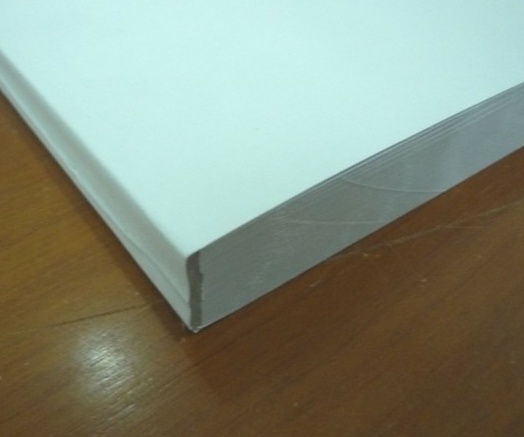 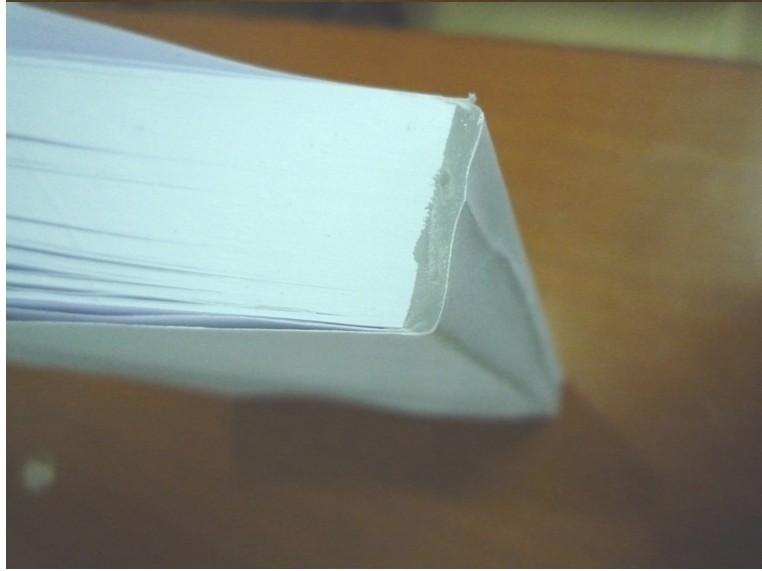 包号采购内容服务期限（月）采购预算金额（元）A东莞轨道交通2021－2024年2号线保安南段保安（保安A区）：36个月；车辆段保安（保安B区）：旗峰主所38个月，厚街主所、员工宿舍39个月；北段保安（保安C区 ）：36个月。总预算:60,297,600.00其中南段保安（保安A区）：22,334,400.00车辆段保安（保安B区）：21,014,400.00北段保安（保安C区 ）16,948,800.00B莞深高速公路（含龙林支线）收费站日常保安24个月4,032,000.00C交通实业公司本部、驾考场及各镇街静态公司等站场保安36个月或达到合同总金额（先到先达）32,911,200.00项目内容说明与要求1.2资金来源自筹资金，资金已落实1.3项目预算金额97,240,800.00元, 其中：包号A：60,297,600.00元，其中南段保安（保安A区）：22,334,400.00车辆段保安（保安B区）：21,014,400.00，北段保安（保安C区 ）16,948,800.00；包号B：4,032,000.00元；包号C：32,911,200.00元。2.1招标人东莞市交通投资集团有限公司2.2招标代理机构广东有德招标采购有限公司3合格的投标人见第一章《投标邀请》中第5款的投标人资格要求。3.6关于联合体投标本项目不允许联合体投标，招标文件中与允许联合体投标有关的条款、文字表述或格式不适用于本次招标。6踏勘现场招标人不集中组织，由投标人自行踏勘现场。8招标文件的异议见第二章《投标须知》中第8款的招标文件的异议。★14报价要求1.报价应包含完成全部用户需求书内容的含税人民币价格。包括但不限于：限于保安人员的工资、双休日及法定节假日加班费、食宿费、服装费、意外伤害医疗费、社会保险费、装备费、福利费、招聘培训费、管理费、考核奖金、第三者财产保险费及开票税金等。2.投标报价应包括国家规定的所有税费及与项目相关的所有费用。3.投标报价在合同期限内固定不变。4.投标人应以人民币为结算单位。16.1投标保证金投标保证金的形式：■1、单项投标保证金；■2、银行投标保函； 投标保证金金额： 包号A：440,000.00元；包号B：80,000.00元；包号C：650,000.00元；投标保证金账户：开户名称：东莞市交通投资集团有限公司开户银行：平安银行股份有限公司东莞分行 包A账号：30204959000348包B账号：30204959000349包C账号：30204959000350保证金退还时采用“网上一键原路退还”的方式处理，其余的法律责任由投标人自行承担。★17.1投标有效期递交投标文件截止日后120日内有效19投标截止时间本项目投标截止时间为2021年3月4日9时30分。23.1评标委员会评标委员会由招标人和有关技术、经济等方面的专家组成，成员人数为不少于5人以上单数，其中技术、经济等方面的专家不少于成员总数的三分之二,由广东省综合评标专家库中随机抽取确定。28评标方法综合评分法9.4招标信息公告媒体所有有关本次招标的招标公告会在东莞市公共资源交易网（http://ggzy.dg.gov.cn/）、东莞市交通投资集团有限公司官方网站（http://www.dgjtjt.com.cn）媒体上公布，并视为有效送达，不再另行通知。29.1招标结果公示媒体所有本次招标的结果公示会在东莞市公共资源交易网（http://ggzy.dg.gov.cn/）、东莞市交通投资集团有限公司官方网站（http://www.dgjtjt.com.cn）媒体上公布，并视为有效送达，不再另行通知。35履约担保1、履约担保金额：合同金额的10%。2、履约担保可以采用下列任何一种形式：2.1履约保函，包括银行保函；2.2保证金。采用电汇、银行转帐方式提交的，汇入以下履约保证金专用账户：履约保证金账户：包号A履约保证金账户：开户名称：东莞市轨道交通有限公司  开户银行：工商银行东莞市新城支行  账    号：2010021109200180266     包号B履约保证金账户：开户名称：东莞发展控股股份有限公司  开户银行：中国工商银行东莞分行营业部账    号：2010021319024961928       包号C履约保证金账户：开户名称：东莞交通实业发展有限公司开户银行：中国建设银行股份有限公司东莞金月湾支行账    号：44001779808059201488    服务类型费率中标金额（万元）货物招标服务招标工程招标100万元以下1.5%1.5%1.0%100～500万元1.1%0.8%0.7%500～1000万元0.8%0.45%0.55%1000～5000万元0.5%0.25%0.35%5000万元～1亿元0.25%0.1%0.2%…………序号投标文件名称装订备注1唱标信封独立装订、合并密封含《投标报价一览表》、《投标保证金汇入情况说明》及投标保证金支付凭证（银行划款单复印件，加盖投标人公章）及法定代表人授权委托书原件及被授权代表身份证复印件加盖投标人公章（如法定代表人投标则附法定代表人身份证明书原件及法定代表人身份证复印件加盖投标人公章）1电子文件独立装订、合并密封含价格文件、商务技术文件2价格文件独立装订成册、独立密封含正、副本3商务技术文件商务与技术可装订成册也可分开装订、独立密封含正、副本招标人名称联系人：             电话：联系人：             电话：招标代理机构名称招标项目名称招标编号招标编号招标编号招标金额中标（成交）通知书编号中标（成交）通知书编号中标（成交）通知书编号采购合同签订时间项目验收时间项目验收时间项目验收时间招标人：本项目我公司已按合同规定履约完毕，现申请将履约担保退回，请予以办理。履约保证金请退回以下账户：招标人：本项目我公司已按合同规定履约完毕，现申请将履约担保退回，请予以办理。履约保证金请退回以下账户：招标人：本项目我公司已按合同规定履约完毕，现申请将履约担保退回，请予以办理。履约保证金请退回以下账户：招标人：本项目我公司已按合同规定履约完毕，现申请将履约担保退回，请予以办理。履约保证金请退回以下账户：招标人：本项目我公司已按合同规定履约完毕，现申请将履约担保退回，请予以办理。履约保证金请退回以下账户：招标人：本项目我公司已按合同规定履约完毕，现申请将履约担保退回，请予以办理。履约保证金请退回以下账户：招标人：本项目我公司已按合同规定履约完毕，现申请将履约担保退回，请予以办理。履约保证金请退回以下账户：申请退回的履约担保金额：申请退回的履约担保金额：小写:￥     元小写:￥     元大写： 大写： 大写： 账户名称：账户名称：账户名称：申请人签章申请人签章申请人签章申请人签章账户名称：账户名称：账户名称：法定代表人法定代表人法定代表人项目负责人开户银行：开户银行：开户银行：账号：账号：账号：年　　月　　日年　　月　　日年　　月　　日年　　月　　日招标人意见招标人意见招标人意见招标人签章招标人签章招标人签章招标人签章负责人负责人负责人项目负责人年　　月　　日年　　月　　日年　　月　　日年　　月　　日投标单位评审内容投标单位评审内容资格性审查1.符合投标人符合合格投标人的基本条件的资格性审查2. 未被列入“国家企业信用信息公示系统”网站（http://www.gsxt.gov.cn）严重违法失信企业名单；未被列入“中国执行信息公开网”失信执行人资格性审查3.不存在大额诉讼或多宗诉讼或其他违法、违约等影响本次招标项目正常履约的情形资格性审查4.不存在投标人或其关联公司曾与东莞市交通投资集团有限公司及其下属企业签订合，且正在履约过程中因投标人或其关联公司严重违约而导致合同变更、中止、解除的情形资格性审查5.投标人或其关联公司未与东莞市交通投资集团有公司及其下属企业发生诉讼的资格性审查6.不存在院判决或仲裁裁决认定投标人或其关联公司在与东莞市交通投资集团有限公司及其下属企业履约过程中存在违约或过失责任的情形的符合性审查1.投标文件按招标文件要求签署、盖章的符合性审查2.报价未超过招标文件中规定的预算金额或者最高限价的符合性审查3.投标文件不含有招标人不能接受的附加条件的符合性审查4.投标文件满足招标文件的实质性要求的符合性审查5.无法律、法规和招标文件规定的其他无效情形序号评分因素分值1商务70分2技术20分3价格10分总  分总  分100分序号评审内容评分细则分值1财务状况根据投标人2017年、2018年、2019年的财务状况进行评审，连续三年盈利的得3分，连续两年盈利的得2分，不连续或只有一年盈利的得1分，其他不得分。注：以经会计师事务所审计的财务报告复印件加盖投标人公章为准，因提供的证明材料不清晰等无法反映相关数据的，不得分。3分2公司实力投标人具有由国家认证认可监督管理部门批准设立的认证机构颁发并在有效期内的证书，每提供一个得1分，最高得5分。①质量管理体系认证证书；②职业健康安全管理体系认证证书；③信息安全管理体系认证证书；④诚信管理体系认证证书；⑤社会责任管理体系认证证书。注：须提供有效证书复印件及网上查询截图加盖投标人公章。5分2公司实力1.投标人获得2017年度、2018年度、2019年度工商行政主管部门或其他政府职能部门或承接前述部门发布“守合同重信用”证书职能的非盈利性组织发布的有效的“守合同重信用”（或“重合同守信用”）情况，连续三年的得3分，连续两年的得2分，不连续或只有一年的得1分，无则得0分。2.投标人具有省级公安厅核发的《保安培训许可证》的，得5分，无则得0分。3.投标人2017年以来获得省级或以上的公安机关或者保安协会颁发的“先进保安服务公司”或“表现突出集体”或“成绩突出集体”或“表现突出保安公司”等类似荣誉(证书、通报表扬、奖牌、奖杯等)的，每个得1分，本项满分3分。4.投标人获得省级或以上的公安机关或者保安协会颁发的“抗击新冠肺炎疫情表现突出集体”或“抗击新冠肺炎疫情表现突出个人”等类似荣誉(证书、通报表扬、奖牌、奖杯等)的，有则得1分，本项满分1分。注：①必须提供相关证明材料复印件加盖投标人公章，否则不得分。②上述荣誉（证书、通报表扬、奖牌、奖杯等）证明材料复印件，证明材料要能反映获奖名称、颁奖单位、颁奖时间，相关证明材料须加盖投标人公章，否则不得分。12分3业绩1.投标人2016年1月1日（以签订合同时间为准）至今承接的保安服务业绩进行评分，本子项满分33分：（1）单项合同服务费金额≥人民币800万的，每份合同得3分；（2）人民币300万≤单项合同服务费金额<人民币800万的，每份合同得2分；（3）人民币100万≤单项合同服务费金额<人民币300万的，每份合同得1分，本子项最高得分15分；（4）其他情况不得分。2.投标人前述第1项业绩中得到业主/甲方认可，并给予书面好评的，评价为优秀的每个得2分，为合格或以上的每个得1分，本项最高得2分。注：①第1项评审内容需提供安保服务合同复印件及中标通知书复印件加盖投标人公章，第2项评审内容需同时提共业主好评凭证复印件加盖投标人公章，未按要求提供相关证明资料的，在评标时将不予考虑；②如果投标人提供含保安服务的物业管理等项目业绩，则根据保安服务部分所占合同金额按上述标准计分，如果在合同文件中不能明确体现保安服务部分所占的合同金额，则投标人须另外提供该合同业主/甲方单位出具的保安服务部分所占的合同金额证明，否则在评标时将不予考虑。35分4拟投入本项目服务团队人员情况1.拟投入本项目的人员配备、设置方案满足用户需求书要求的，其配备人员中每有1名有退伍军人证的得0.2分，最高得2分；2.拟投入本项目的保安人员或管理人员中每有1名具有人力资源和社会保障部门颁发的保安员（二级/技师或以上）职业资格证书的得0.5分，最高得10分；3.拟投入本项目的保安人员或管理人员中每有1名具有人力资源和社会保障部门颁发的建(构)筑物消防员资格证或消防设施操作员证书的得0.1分，最高得3分。注:①投标文件中须提供拟投入本项目的安保服务团队人员名单及上述证书复印件、社保机构出具的投标截止日前不含投标当月的投标人为其缴纳的近三个月的社保证明复印件加盖投标人公章；②第2、3项须同时提供国家职业资格证书全国联网查询网站(http://zscx.osta.org.cn)的信息截图(须体现网站信息) 加盖投标人公章，不能完整提供证明材料的，对应子项不得分；③兼投多包组的投标人对以上拟投入人员不允许重复，所有重复人员不计分。15分合计合计合计70分序号评审内容评分细则分值1管理规章制度根据投标人针对本项目编制的保安服务管理制度、岗位责任制度、保安员管理制度、培训制度及标准、管理人员考核制度进行评审:(1)投标人针对本项目编制的保安服务管理制度详细完整,符合规范，科学合理的，得2分；较详细完整,较符合规范，较科学合理的，得1分；未提供或不符合规范、不合理的得0分；(2)投标人针对本项目编制的岗位责任制度详细完整，符合规范，科学合理的，得2分；较详细完整,较符合规范，较科学合理的，得1分；未提供或不符合规范、不合理的得0分；(3)投标人针对本项目编制的保安管理员管理制度详细完整，符合规范，科学合理的，得2分；较详细完整,较符合规范，较科学合理的，得1分；未提供或不符合规范、不合理的得0分；(4)投标人针对本项目编制的培训制度及标准详细完整，符合规范，科学合理的，得2分；较详细完整,较符合规范，较科学合理的，得1分；未提供或不符合规范、不合理的得0分；(5)投标人针对本项目编制的管理人员考核制度详细完整，符合规范，科学合理的，得2分；较详细完整,较符合规范，较科学合理的，得1分；未提供或不符合规范、不合理的得0分；10分2应急处理预案1.根据投标人所提供应急方案进行评审:①物业管理人员流失预案；②突发大人流量预案；③突发大型传染病应急预案；④发生火灾、爆炸等突发性灾害预案；⑤紧急情况疏散预案；⑥紧急任务集结预案；⑦特殊天气、火灾、节假日、突发事件等，每缺少1个可行的应急预案的扣1分，扣完为止。应急预案内容须包括人员、设施设备的安排、调度内容，否则不得分，本项满分7分。2.根据应急处理预案中拟投入的人员情况进行评审:①拟投入应急人员人数≥50人的，得3分；②30≤拟投入应急人员人数<50人的，得2分；③20≤拟投入应急人员人数<30人的，得1分；④其他情况不得分。注:须提供上述人员社保机构出具的投标截止日前不含投标当月的投标人为其缴纳的近三个月的社保证明复印件加盖投标人公章。10分合计合计合计20分序号评审内容评分细则分值1财务状况根据投标人2017年、2018年、2019年的财务状况进行评审，连续三年盈利的得3分，连续两年盈利的得2分，不连续或只有一年盈利的得1分，其他不得分。注：以经会计师事务所审计的财务报告复印件加盖投标人公章为准，因提供的证明材料不清晰等无法反映相关数据的，不得分。3分2公司实力投标人具有由国家认证认可监督管理部门批准设立的认证机构颁发并在有效期内的证书，每提供一个得1分，最高得5分。①质量管理体系认证证书；②职业健康安全管理体系认证证书；③信息安全管理体系认证证书；④诚信管理体系认证证书；⑤社会责任管理体系认证证书。注：须提供有效证书复印件及网上查询截图加盖投标人公章。5分2公司实力1.投标人获得2017年度、2018年度、2019年度工商行政主管部门或其他政府职能部门或承接前述部门发布“守合同重信用”证书职能的非盈利性组织发布的有效的“守合同重信用”（或“重合同守信用”）情况，连续三年的得3分，连续两年的得2分，不连续或只有一年的得1分，无则得0分。2.投标人具有省级公安厅核发的《保安培训许可证》的，得5分，无则得0分。3.投标人2017年以来获得省级或以上的公安机关或者保安协会颁发的“先进保安服务公司”或“表现突出集体”或“成绩突出集体”或“表现突出保安公司”等类似荣誉(证书、通报表扬、奖牌、奖杯等)的，每个得1分，本项满分3分。4.投标人获得省级或以上的公安机关或者保安协会颁发的“抗击新冠肺炎疫情表现突出集体”或“抗击新冠肺炎疫情表现突出个人”等类似荣誉(证书、通报表扬、奖牌、奖杯等)的，有则得1分，本项满分1分。注：①必须提供相关证明材料复印件加盖投标人公章，否则不得分。②上述荣誉（证书、通报表扬、奖牌、奖杯等）证明材料复印件，证明材料要能反映获奖名称、颁奖单位、颁奖时间，相关证明材料须加盖投标人公章，否则不得分。12分3业绩1.投标人2016年1月1日（以签订合同时间为准）至今承接的保安服务业绩进行评分，本子项满分33分：（1）单项合同服务费金额≥人民币500万的，每份合同得3分；（2）人民币300万≤单项合同服务费金额<人民币500万的，每份合同得2分；（3）人民币100万≤单项合同服务费金额<人民币300万的，每份合同得1分，本子项最高得分15分；（4）其他情况不得分。2.投标人前述第1项业绩中得到业主/甲方认可，并给予书面好评的，评价为优秀的每个得2分，为合格或以上的每个得1分，本项最高得2分。注：①第1项评审内容需提供安保服务合同复印件及中标通知书复印件加盖投标人公章，第2项评审内容需同时提共业主好评凭证复印件加盖投标人公章，未按要求提供相关证明资料的，在评标时将不予考虑；②如果投标人提供含保安服务的物业管理等项目业绩，则根据保安服务部分所占合同金额按上述标准计分，如果在合同文件中不能明确体现保安服务部分所占的合同金额，则投标人须另外提供该合同业主/甲方单位出具的保安服务部分所占的合同金额证明，否则在评标时将不予考虑。35分4拟投入本项目服务团队人员情况1.拟投入本项目的人员配备、设置方案满足用户需求书要求的，其配备人员中每有1名有退伍军人证的得0.5分，最高得2分；2.拟投入本项目的保安人员或管理人员中每有1名具有人力资源和社会保障部门颁发的保安员（二级/技师或以上）职业资格证书的得1分，最高得10分；3.拟投入本项目的保安人员或管理人员中每有1名具有人力资源和社会保障部门颁发的建(构)筑物消防员资格证或消防设施操作员证书的得1分，最高得3分。注:①投标文件中须提供拟投入本项目的安保服务团队人员名单及上述证书复印件、社保机构出具的投标截止日前不含投标当月的投标人为其缴纳的近三个月的社保证明复印件加盖投标人公章；②第2、3项须同时提供国家职业资格证书全国联网查询网站(http://zscx.osta.org.cn)的信息截图(须体现网站信息) 加盖投标人公章，不能完整提供证明材料的，对应子项不得分；③兼投多包组的投标人对以上拟投入人员不允许重复，所有重复人员不计分。15分合计合计合计70分序号评审内容评分细则分值1管理规章制度根据投标人针对本项目编制的保安服务管理制度、岗位责任制度、保安员管理制度、培训制度及标准、管理人员考核制度进行评审:(1)投标人针对本项目编制的保安服务管理制度详细完整,符合规范，科学合理的，得2分；较详细完整,较符合规范，较科学合理的，得1分；未提供或不符合规范、不合理的得0分；(2)投标人针对本项目编制的岗位责任制度详细完整，符合规范，科学合理的，得2分；较详细完整,较符合规范，较科学合理的，得1分；未提供或不符合规范、不合理的得0分；(3)投标人针对本项目编制的保安管理员管理制度详细完整，符合规范，科学合理的，得2分；较详细完整,较符合规范，较科学合理的，得1分；未提供或不符合规范、不合理的得0分；(4)投标人针对本项目编制的培训制度及标准详细完整，符合规范，科学合理的，得2分；较详细完整,较符合规范，较科学合理的，得1分；未提供或不符合规范、不合理的得0分；(5)投标人针对本项目编制的管理人员考核制度详细完整，符合规范，科学合理的，得2分；较详细完整,较符合规范，较科学合理的，得1分；未提供或不符合规范、不合理的得0分；10分2应急处理预案1.根据投标人所提供应急方案进行评审:①物业管理人员流失预案；②突发大人流量预案；③突发大型传染病应急预案；④发生火灾、爆炸等突发性灾害预案；⑤紧急情况疏散预案；⑥紧急任务集结预案；⑦特殊天气、火灾、节假日、突发事件等，每缺少1个可行的应急预案的扣1分，扣完为止。应急预案内容须包括人员、设施设备的安排、调度内容，否则不得分，本项满分7分。2.根据应急处理预案中拟投入的人员情况进行评审:①拟投入应急人员人数≥50人的，得3分；②30≤拟投入应急人员人数<50人的，得2分；③20≤拟投入应急人员人数<30人的，得1分；④其他情况不得分。注:须提供上述人员社保机构出具的投标截止日前不含投标当月的投标人为其缴纳的近三个月的社保证明复印件加盖投标人公章。10分合计合计合计20分序号评审内容评分细则分值1财务状况根据投标人2017年、2018年、2019年的财务状况进行评审，连续三年盈利的得3分，连续两年盈利的得2分，不连续或只有一年盈利的得1分，其他不得分。注：以经会计师事务所审计的财务报告复印件加盖投标人公章为准，因提供的证明材料不清晰等无法反映相关数据的，不得分。3分2公司实力投标人具有由国家认证认可监督管理部门批准设立的认证机构颁发并在有效期内的证书，每提供一个得1分，最高得5分。①质量管理体系认证证书；②职业健康安全管理体系认证证书；③信息安全管理体系认证证书；④诚信管理体系认证证书；⑤社会责任管理体系认证证书。注：须提供有效证书复印件及网上查询截图加盖投标人公章。5分2公司实力1.投标人获得2017年度、2018年度、2019年度工商行政主管部门或其他政府职能部门或承接前述部门发布“守合同重信用”证书职能的非盈利性组织发布的有效的“守合同重信用”（或“重合同守信用”）情况，连续三年的得3分，连续两年的得2分，不连续或只有一年的得1分，无则得0分。2.投标人具有省级公安厅核发的《保安培训许可证》的，得4分，无则得0分。3.投标人2017年以来获得省级或以上的公安机关或者保安协会颁发的“先进保安服务公司”或“表现突出集体”或“成绩突出集体”或“表现突出保安公司”等类似荣誉(证书、通报表扬、奖牌、奖杯等)的，每个得3分，本项满分9分。4.投标人获得省级或以上的公安机关或者保安协会颁发的“抗击新冠肺炎疫情表现突出集体”或“抗击新冠肺炎疫情表现突出个人”等类似荣誉(证书、通报表扬、奖牌、奖杯等)的，有则得1分，本项满分1分。注：①必须提供相关证明材料复印件加盖投标人公章，否则不得分。②上述荣誉（证书、通报表扬、奖牌、奖杯等）证明材料复印件，证明材料要能反映获奖名称、颁奖单位、颁奖时间，相关证明材料须加盖投标人公章，否则不得分。17分3业绩1.投标人2016年1月1日（以签订合同时间为准）至今承接的保安服务业绩进行评分,本子项满分28分：（1）单项合同服务费金额≥人民币800万的，每份合同得3分；（2）人民币300万≤单项合同服务费金额<人民币800万的，每份合同得2分；（3）人民币100万≤单项合同服务费金额<人民币300万的，每份合同得1分，本子项最高得分10分；（4）其他情况不得分。2.投标人前述第1项业绩中得到业主/甲方认可，并给予书面好评的，评价为优秀的每个得2分，为合格或以上的每个得1分，本项最高得2分。注：①第1项评审内容需提供安保服务合同复印件及中标通知书复印件加盖投标人公章，第2项评审内容需同时提共业主好评凭证复印件加盖投标人公章，未按要求提供相关证明资料的，在评标时将不予考虑；②如果投标人提供含保安服务的物业管理等项目业绩，则根据保安服务部分所占合同金额按上述标准计分，如果在合同文件中不能明确体现保安服务部分所占的合同金额，则投标人须另外提供该合同业主/甲方单位出具的保安服务部分所占的合同金额证明，否则在评标时将不予考虑。30分4拟投入本项目服务团队人员情况1.拟投入本项目的人员配备、设置方案满足用户需求书要求的，其配备人员中每有1名有退伍军人证的得0.2分，最高得2分；2.拟投入本项目的保安人员或管理人员中每有1名具有人力资源和社会保障部门颁发的保安员（二级/技师或以上）职业资格证书的得0.5分，最高得10分；3.拟投入本项目的保安人员或管理人员中每有1名具有人力资源和社会保障部门颁发的建(构)筑物消防员资格证或消防设施操作员证书的得0.1分，最高得3分。注:①投标文件中须提供拟投入本项目的安保服务团队人员名单及上述证书复印件、社保机构出具的投标截止日前不含投标当月的投标人为其缴纳的近三个月的社保证明复印件加盖投标人公章；②第2、3项须同时提供国家职业资格证书全国联网查询网站(http://zscx.osta.org.cn)的信息截图(须体现网站信息) 加盖投标人公章，不能完整提供证明材料的，对应子项不得分。③兼投多包组的投标人对以上拟投入人员不允许重复，所有重复人员不计分。15分合计合计合计70分序号评审内容评分细则分值1管理规章制度根据投标人针对本项目编制的保安服务管理制度、岗位责任制度、保安员管理制度、培训制度及标准、管理人员考核制度进行评审:(1)投标人针对本项目编制的保安服务管理制度详细完整,符合规范，科学合理的，得2分；较详细完整,较符合规范，较科学合理的，得1分；未提供或不符合规范、不合理的得0分；(2)投标人针对本项目编制的岗位责任制度详细完整，符合规范，科学合理的，得2分；较详细完整,较符合规范，较科学合理的，得1分；未提供或不符合规范、不合理的得0分；(3)投标人针对本项目编制的保安管理员管理制度详细完整，符合规范，科学合理的，得2分；较详细完整,较符合规范，较科学合理的，得1分；未提供或不符合规范、不合理的得0分；(4)投标人针对本项目编制的培训制度及标准详细完整，符合规范，科学合理的，得2分；较详细完整,较符合规范，较科学合理的，得1分；未提供或不符合规范、不合理的得0分；(5)投标人针对本项目编制的管理人员考核制度详细完整，符合规范，科学合理的，得2分；较详细完整,较符合规范，较科学合理的，得1分；未提供或不符合规范、不合理的得0分；10分2应急处理预案1.根据投标人所提供应急方案进行评审:①物业管理人员流失预案；②突发大人流量预案；③突发大型传染病应急预案；④发生火灾、爆炸等突发性灾害预案；⑤紧急情况疏散预案；⑥紧急任务集结预案；⑦特殊天气、火灾、节假日、突发事件等，每缺少1个可行的应急预案的扣1分，扣完为止。应急预案内容须包括人员、设施设备的安排、调度内容，否则不得分，本项满分7分。2.根据应急处理预案中拟投入的人员情况进行评审:①拟投入应急人员人数≥50人的，得3分；②30≤拟投入应急人员人数<50人的，得2分；③20≤拟投入应急人员人数<30人的，得1分；④其他情况不得分。注:须提供上述人员社保机构出具的投标截止日前不含投标当月的投标人为其缴纳的近三个月的社保证明复印件加盖投标人公章。10分合计合计合计20分需求名称需求说明★服务期限南段保安（保安A区）：36个月；车辆段保安（保安B区）：旗峰主所38个月，厚街主所、员工宿舍39个月；北段保安（保安C区 ）：36个月。★报价方式1.投标人报价以人民币为准，投标报价应包含履行合同所有相关服务所需的费用、税金。2.不能在报价之外还有其他费用出现。3.投标人报价为合同期内固定不变金额。★付款方法和条件详见本包号采购合同。★投标有效期自开标日起120个日历日。合同签订本项目由东莞市轨道交通有限公司与中标人签订合同合同条款投标人实质响应合同各条款。重要说明招标文件中标注“★”号的为重要要求或关键指标，对这些重要要求或关键指标的任何偏离或不满足将导致废标。南段保安南段保安南段保安南段保安南段保安南段保安南段保安南段保安南段保安南段保安南段保安南段保安南段保安南段保安序号车站岗位设置（人/班）岗位设置（人/班）岗位设置（人/班）岗位设置（人/班）岗位设置（人/班）岗位设置（人/班）岗位数量轮休岗位人数合计车巡车巡管理人员序号车站运营期间运营期间运营期间运营期间运营期间运营期间岗位数量轮休岗位人数合计车巡车巡管理人员序号车站站台站台站台站厅站厅站厅岗位数量轮休岗位人数合计早班中班管理人员序号车站早班中班夜班早班中班夜班岗位数量0.451.45141451西平220331114.9515.95141452蛤地22022194.0513.05141453陈屋22011173.1510.15141454寮厦22022194.0513.05141455珊美22011173.1510.15141456展览22011173.1510.15141457虎门440341167.223.2141458　小计　小计　小计　小计　小计　小计　小计6629.795.720.320.35合计合计合计合计合计合计合计合计合计合计141人141人141人141人表2：保安A区节假日计划增加人数表2：保安A区节假日计划增加人数表2：保安A区节假日计划增加人数表2：保安A区节假日计划增加人数表2：保安A区节假日计划增加人数表2：保安A区节假日计划增加人数表2：保安A区节假日计划增加人数序号站名工作内容早班中班每次
小计合计1西平2021-2024年期间节假日112122西平2021-2024年期间节假日11283西平2021-2024年期间节假日11284西平2021-2024年期间节假日11285西平2021-2024年期间节假日11286寮夏2021-2024年期间节假日11267寮夏2021-2024年期间节假日11288寮夏2021-2024年期间节假日11289寮夏2021-2024年期间节假日112810寮夏2021-2024年期间节假日112811展览2021-2024年期间节假日2241212展览2021-2024年期间节假日2241213合计合计106人106人106人106人序号岗位名称及地点岗位班次班次班次小计小计必要性序号岗位名称及地点岗位早中夜小计小计必要性1.车辆段及综合基地部分1.车辆段及综合基地部分1.车辆段及综合基地部分1.车辆段及综合基地部分1.车辆段及综合基地部分1.车辆段及综合基地部分1.车辆段及综合基地部分1.车辆段及综合基地部分1.车辆段及综合基地部分1大队长管理岗11111负责车辆段保安的全面工作。2中队长管理岗11111协作大队长开展工作，主要负责白班事务的处理。3文员管理岗11111主要负责员考勤、工作计划与总结、培训安排等事务4班长机动岗111331.1名白班班长，主要负责消防微型站的建立与运作；2.负责本班保安的工作安排及监督、机动，配合队长管理，日常值守点为监控中心及主门卫处。5主入口固定岗4431111负责人员、车辆、物品进出管理6次入口固定岗33399兼次入口周边（运用库西侧道口以东区域）巡逻。　7综合楼固定岗11133负责本楼宇的人员、物品的进出安全。8综合楼消防控制室固定岗222661.1名负责查看监控视频；2.1名负责监控过程中发生异常情况到现场处理。9运用库固定岗223771、负责运用库内电客车、工程车的检查、看守；2、负责运转综合楼的看守；3、负责洗车机周边的看守；4.负责列车的看守，防止涂鸭及破坏行为发生。10物资总库固定岗11133负责大件物品存放区、自动化立体仓储区的巡视。11车辆段巡逻岗巡逻岗44412121、负责车辆段各楼宇的巡逻，规范车辆段小汽车、自行车停放；2、巡视车辆段周边围网的可疑情况；3.配置4人位的电动巡逻车一台。12隧道口看守固定岗22266负责隧道口人员进出的看守，防止闲杂人员进入。13微型消防站微型消防站成员4441212综合楼、培训楼片区1人，维修楼、物资总库1人，检修主厂房及公安用房1人，运转楼、运用库1人，取得《消防设施操作员》证书，配置4人位的电动巡逻车一台。14岗位人数757575757515轮休1919191919车辆段及综合基地保安合计车辆段及综合基地保安合计车辆段及综合基地保安合计车辆段及综合基地保安合计车辆段及综合基地保安合计车辆段及综合基地保安合计车辆段及综合基地保安合计车辆段及综合基地保安合计942.宿舍楼保安人数2.宿舍楼保安人数2.宿舍楼保安人数2.宿舍楼保安人数2.宿舍楼保安人数2.宿舍楼保安人数2.宿舍楼保安人数2.宿舍楼保安人数2.宿舍楼保安人数1员工宿舍楼员工宿舍楼33339每班3人，1人负责大门岗，2人负责治安、消防巡逻及消防监控室值班。取得《消防设施操作员》证书，早班、中班、夜班共计9人，轮休3人，计12人宿舍楼人数合计宿舍楼人数合计宿舍楼人数合计宿舍楼人数合计宿舍楼人数合计宿舍楼人数合计宿舍楼人数合计宿舍楼人数合计123.主所保安人数3.主所保安人数3.主所保安人数3.主所保安人数3.主所保安人数3.主所保安人数3.主所保安人数3.主所保安人数3.主所保安人数序号岗位名称及地点岗位名称及地点早中夜人数人数1旗峰主所旗峰主所333991.早班、中班、夜班各3人，轮休3人，计12人2厚街主所厚街主所333991.早班、中班、夜班各3人，轮休3人，计12人主所人数合计主所人数合计主所人数合计主所人数合计主所人数合计主所人数合计主所人数合计主所人数合计24车辆段、主所、宿舍三处人数合计车辆段、主所、宿舍三处人数合计车辆段、主所、宿舍三处人数合计车辆段、主所、宿舍三处人数合计车辆段、主所、宿舍三处人数合计车辆段、主所、宿舍三处人数合计车辆段、主所、宿舍三处人数合计车辆段、主所、宿舍三处人数合计1301.保安实行“早-中-夜”上班制；管理岗上班时间为8：00—12：00，14：00—18：00。1.保安实行“早-中-夜”上班制；管理岗上班时间为8：00—12：00，14：00—18：00。1.保安实行“早-中-夜”上班制；管理岗上班时间为8：00—12：00，14：00—18：00。1.保安实行“早-中-夜”上班制；管理岗上班时间为8：00—12：00，14：00—18：00。1.保安实行“早-中-夜”上班制；管理岗上班时间为8：00—12：00，14：00—18：00。1.保安实行“早-中-夜”上班制；管理岗上班时间为8：00—12：00，14：00—18：00。1.保安实行“早-中-夜”上班制；管理岗上班时间为8：00—12：00，14：00—18：00。1.保安实行“早-中-夜”上班制；管理岗上班时间为8：00—12：00，14：00—18：00。1.保安实行“早-中-夜”上班制；管理岗上班时间为8：00—12：00，14：00—18：00。2.保安班长/副班长负责本区段的列车巡逻、出入口巡视、岗位。2.保安班长/副班长负责本区段的列车巡逻、出入口巡视、岗位。2.保安班长/副班长负责本区段的列车巡逻、出入口巡视、岗位。2.保安班长/副班长负责本区段的列车巡逻、出入口巡视、岗位。2.保安班长/副班长负责本区段的列车巡逻、出入口巡视、岗位。2.保安班长/副班长负责本区段的列车巡逻、出入口巡视、岗位。2.保安班长/副班长负责本区段的列车巡逻、出入口巡视、岗位。2.保安班长/副班长负责本区段的列车巡逻、出入口巡视、岗位。2.保安班长/副班长负责本区段的列车巡逻、出入口巡视、岗位。3.保安文员负责保安日常文职类事务处理，负责考勤、报表、计划督办等事务。3.保安文员负责保安日常文职类事务处理，负责考勤、报表、计划督办等事务。3.保安文员负责保安日常文职类事务处理，负责考勤、报表、计划督办等事务。3.保安文员负责保安日常文职类事务处理，负责考勤、报表、计划督办等事务。3.保安文员负责保安日常文职类事务处理，负责考勤、报表、计划督办等事务。3.保安文员负责保安日常文职类事务处理，负责考勤、报表、计划督办等事务。3.保安文员负责保安日常文职类事务处理，负责考勤、报表、计划督办等事务。3.保安文员负责保安日常文职类事务处理，负责考勤、报表、计划督办等事务。3.保安文员负责保安日常文职类事务处理，负责考勤、报表、计划督办等事务。4.保安队长负责范围内的保安工作进行协调、检查、督察。4.保安队长负责范围内的保安工作进行协调、检查、督察。4.保安队长负责范围内的保安工作进行协调、检查、督察。4.保安队长负责范围内的保安工作进行协调、检查、督察。4.保安队长负责范围内的保安工作进行协调、检查、督察。4.保安队长负责范围内的保安工作进行协调、检查、督察。4.保安队长负责范围内的保安工作进行协调、检查、督察。4.保安队长负责范围内的保安工作进行协调、检查、督察。4.保安队长负责范围内的保安工作进行协调、检查、督察。序号车站岗位设置（人/班）岗位设置（人/班）岗位设置（人/班）岗位设置（人/班）岗位设置（人/班）岗位设置（人/班）岗位数量轮休岗位人数合计管理人员序号车站运营期间运营期间运营期间运营期间运营期间运营期间岗位数量轮休岗位人数合计管理人员序号车站站台站台站台站厅站厅站厅岗位数量0.451.45管理人员序号车站早班中班夜班早班中班夜班岗位数量0.451.4551东莞220331114.9515.9552茶山22011173.1510.1553榴花22011173.1510.1554下桥22011173.1510.1555天宝22011173.1510.1556东城22022194.513.0557旗峰22022194.0513.0558鸿福220441135.8518.8559　小计　小计　小计　小计　小计　小计　小计7031.5101.55合计合计合计合计合计合计合计合计合计合计107107表5：保安C区项目节假日计划增加人数表5：保安C区项目节假日计划增加人数表5：保安C区项目节假日计划增加人数表5：保安C区项目节假日计划增加人数表5：保安C区项目节假日计划增加人数表5：保安C区项目节假日计划增加人数表5：保安C区项目节假日计划增加人数序号站名工作内容早班中班每次
小计合计1旗峰2021-2024年期间节假日5510402旗峰2021-2024年期间节假日5510403旗峰2021-2024年期间节假日5510404旗峰2021-2024年期间节假日5510405鸿福2021-2024年期间节假日3811336鸿福2021-2024年期间节假日5813527鸿福2021-2024年期间节假日5813528鸿福2021-2024年期间节假日5813529鸿福2021-2024年期间节假日58135210合计合计401人401人401人401人序号项目服务地点服务
月数服务期限服务人数备注1保安A区南段7个车站362021年6月1日至2024年5月31日141人2保安A区南段7个车站/项目服务期间,节假日内计划增加总人数106人3保安B区车辆段362021年9月1日至2024年8月31日94人4保安B区厚街主所392021年6月1日至2024年8月31日12人5保安B区旗峰主所382021年7月1日至2024年8月31日12人6保安B区员工宿舍392021年6月1日至2024年8月31日12人7保安C区北段8个车站362021年7月1日至2024年6月30日107人8保安C区北段8个车站项目服务期间,节假日内计划增加总人数401人表7：保安服务用品配置表（免费配备但不限于以下的设备）表7：保安服务用品配置表（免费配备但不限于以下的设备）表7：保安服务用品配置表（免费配备但不限于以下的设备）表7：保安服务用品配置表（免费配备但不限于以下的设备）序号名称配置标准备注1强光手电筒岗/支备10%货2防刺穿背心站/件按行政主管部门及业主要求可增加配置3钢叉站/件按行政主管部门及业主要求可增加配置4盾牌站/件按行政主管部门及业主要求可增加配置5橡胶警棍（短）岗/支6保安头盔岗/个7水鞋岗/双备10%货8雨衣岗/件备10%货9对讲机岗/部400兆对讲机，备20%货10反光背心夜班岗/件备10%货11劳保用品岗/批满足安全需要并备2%货12其它工作所需用品按实际需要配置根据公安及各级政府规定，随时增配序号项目内容数量要求备注1办公室1办公面积不少于80平，配置文件柜4个、电脑2台、打印机1台、扫描仪1台、照相机1台，其它所需办公设备及文件一批。2培训室1培训室1间，面积不少于100平；配置培训设备投影仪1台及其它所需培训设备一批3作训场地1场地面积不少于200平，配备必要的反恐、防暴、消防演练设备4宿舍/员工宿舍最多4人一间配置空调、热水器、洗衣机、衣帽柜等5食堂1面积不小于150平,炒菜区与就餐区分开；食堂配备消毒柜、微波炉、餐桌等必要餐具。6员工活动室1可与培训室共用，配置电视机、棋类等休闲设施项目岗 位 职 责保安班长/副班长1、班前班后准时到车控室签到，了解工作注意事项。2、当班人员需随身佩带对讲机，并要保持对讲机通讯畅通，并随时与车控室保持联系；3、必须坚守岗位，严禁脱岗、睡岗和酒后上岗，在岗时须按照轨道公司乘客服务标准履行车站服务工作，不得与他人聊天、吸烟、吃东西及做其他与工作无关的事。4、本辖区内其他岗位人员有事（如上洗手间、吃饭等），须临时替岗，并履行顶替岗位职责。5、听从车站人员的工作安排，在当班期间，领导本班员工认真执行各项计划与任务。6、配合车站执行安检工作，负责处理一般治安问题，对管理区域的不安全的因素、行为采取措施，减少伤害与损失。7、遇突发事件、事故时，根据值班站长指示执行相应的应急处理程序。8、负责本区段的列车巡逻、出入口巡视、岗位及负责范围内的保安工作进行协调、检查、督察。9、积极参加车站组织的业务培训。10、完成车站交办的其它临时工作。站厅岗（含出入口及通道巡视等）1、班前班后准时到车控室签到，了解工作注意事项，与交班站厅保安按规定进行岗上交接。2、当班人员需随身佩带对讲机，并要保持对讲机通讯畅通，并随时与车控室保持联系；3、必须坚守岗位，严禁脱岗、睡岗和酒后上岗，在岗时须按照轨道公司乘客服务标准履行车站服务工作，不得与他人聊天、吸烟、吃东西及做其他与工作无关的事。若有事（如上洗手间、吃饭等）确需暂时离岗时，需向当班班长请示，经当班班长允许并安排其他保安员暂时替岗后才能离开，处理完事情后马上复岗；4、引导乘客正确使用AFC设备，解答乘客咨询，如遇解决不了的问题立即报车控室。5、巡视车站，发现有违反轨道交通运营管理办法及轨道交通乘客守则的行为要及时劝止并报车控室，按指示处理。6、配合车站执行安检工作，做好车站安防巡查工作，确保消防通道畅通，发现可疑人员或可疑物品及时汇报，对携带的大件行李的可疑乘客，要求乘客开箱配合检查。7、监控站台、站厅层的电梯、扶梯、屏蔽门等设备的运行，发现异常及时处理并报告。8、根据车站要求与站台保安换岗，换岗时交接好各种钥匙、备品。9、遇突发事件、事故时，根据值班站长指示执行相应的应急处理程序。10、政府下发文件要求对外开放的过街天桥、人行通道，需进行巡视。11、积极参加车站组织的业务培训。12、完成车站交办的其它临时工作。站台岗1、班前班后准时到车控室签到，了解工作注意事项，与交班站台保安按规定交接。2、当班人员需随身佩带对讲机，并要保持对讲机通讯畅通，并随时与车控室保持联系；3、必须坚守岗位，严禁脱岗、睡岗和酒后上岗，在岗时须按照轨道公司乘客服务标准履行车站服务工作，不得与他人聊天、吸烟、吃东西及做其他与工作无关的事。若有事（如上洗手间、吃饭等）确需暂时离岗时，需向当班班长请示，经当班班长允许并安排其他保安员暂时替岗后才能离开，处理完事情后马上复岗；4、按照站台岗作业标准程序监视列车到发并接发列车，巡视站台及线路出清情况，列车进站时，站在自动扶梯口至紧急停车按钮之间阻止乘客抢上抢下，发现紧急情况时按压紧急停车按钮。5、主动疏导聚集在一端的乘客到较空的地方候车，关注乘客动态，提醒乘客不要手扶屏蔽门。6、发现站台有异常情况时，立即报车控室，并按指示处理。7、夜班站台保安在运营结束后，协助客运值班员清客，按程序做好开关站工作。如有夜间施工作业，按车控室指示做好对施工人员的确认、引导和监督，定时检查施工防护是否完好。8、遇突发事件、事故时，根据值班站长指示执行相应的应急处理程序。9、积极参加车站组织的业务培训。10、完成车站交办的其它临时工作。项目岗 位 职 责保安管理岗1.制订、部署保安部的工作计划，督导部门员工做好各项工作。2.主持部门例会，传达、贯彻执行上级各项指令。3.负责部门员工的培训和考核。4.注重部门员工仪容仪表和礼貌礼节管理。5.负责各类安全器材的维修与保养管理。6.组织保安人员进行消防知识培训，让保安人员熟练掌握消防器材，以确保人身财产安全。7.处理各种治安问题，对管理区域的不安全的因素、行为采取措施，减少伤害与损失。8.督导属下做好管理区域车辆的停放和保管工作，以保证车辆的安全。9.遵守职业道德，保守公司机密，维护公司形象。10.配合好与采购人各部门沟通与协调。11.完成采购人交办的其它工作。机动岗代班长1.听从采购人与本司领导工作安排，在当班期间，领导本班员工认真执行各项计划与任务。2.定期检查重点部门的防盗、防火及防破坏工作。3.处理一般治安问题，对管理区域的不安全的因素、行为采取措施，减少伤害与损失。4.会使用并培训下属熟练使用消防器材。巡逻岗1.完成规定内时间的巡查路线，对巡查中遇到的问题进行处理与协调。2.巡查管理区域的防盗措施是否安全，消防设施是否处于正常状态，其它设施有无安全隐患，制止破坏公司财物的行为。3.维护管理区域正常的办公秩序，对车辆乱停现象进行疏导、劝阻，确保停车场车辆有序停放。4.盘查过往人员，对可疑人员进行仔细查问，防止坏人进入。固定岗1.熟悉自己岗位情况，熟悉管理区域人员情况。2.对管理范围内的不安全因素、行为采取措施，减少伤害与损失，处理一般治安问题。3.盘查过往人员，对可疑人员进行仔细查问，防止坏人进入。4.发放与回收出入证，随时检查出入证的使用情况，防止被冒用与乱用。5.对来访人员进行登记，对无效来访人员进行礼貌制止并劝导离开公司，防止不明人员进行公司。6.检查进入车辆的外观情况，对未关好门窗的车辆进行登记并上报领导，对有损坏的车辆进行记录，并上报领导。7.维护管理区域正常的办公秩序，对车辆乱停现象进行疏导、劝阻，确保停车场车辆有序停放。大门岗1.做好来访人员、车辆的身份核实工作，按要求放行。2.做好物品的放行的管理工作。3.维护好停车系统的使用，员工持卡进入车辆段，外来车辆，按规定放入车辆段。车辆管理岗1.维护管理区域正常的车辆进出秩序，按规定放行车辆。2.非规定车辆禁止进入管理区域，巡视好车辆的外观情况，对未关好门窗的车辆进行登记并上报领导，对有损坏的车辆进行记录，并上报领导。3.对消防通道、巡逻通道等重要通道禁止停车，做好提醒与制止。4.对进出车辆核车、核证、核人，确保车辆的安全。主所保安1.完成规定内时间的巡查路线，对巡查中遇到的问题进行处理与协调。2.巡查管理区域的防盗措施是否安全，消防设施是否处于正常状态，其它设施有无安全隐患，制止破坏公司财物的行为。3.对管理范围内的不安全因素、行为采取措施，减少伤害与损失，处理一般治安问题。4.做好来访人员、车辆的身份核实和告知工作，按要求放行。5.做好物品的放行和进入的管理工作。服务标准服务标准评分标准扣分情况备注劳动纪律遵守考勤制度，按考勤表出勤。每缺岗1人，扣1分1、每迟到1人（30分以内），扣2分劳动纪律遵守考勤制度，按考勤表出勤。每缺岗1人，扣1分2、每早退1人（30分以内），扣2分劳动纪律遵守考勤制度，按考勤表出勤。每缺岗1人，扣1分3、签到、签退弄虚作假，每人次扣5分劳动纪律遵守车站各项规章制度，服从车站人员的工作安排1、不遵守车站各项规章制度，每次扣2分劳动纪律遵守车站各项规章制度，服从车站人员的工作安排2、不服从车站人员的工作安排，每次扣5分劳动纪律遵守车站各项规章制度，服从车站人员的工作安排3、当班期间不在岗位上，导致车站找不到人员，每次扣2分劳动纪律遵守车站各项规章制度，服从车站人员的工作安排4、当班期间做出不符合工作形象的举动，每次扣2分劳动纪律遵守车站各项规章制度，服从车站人员的工作安排5、当班工作期间未采取安全措施，每次扣2分劳动纪律遵守车站各项规章制度，服从车站人员的工作安排6、当班期间，车巡人员漏巡，每列扣2分工作配合按规定做好工作交接，及时处理本班事务1、本班工作做得不到位，每次处扣1分工作配合按规定做好工作交接，及时处理本班事务2、安排的工作未完成，每次扣1分工作配合在岗期间不做与工作无关的事情。每发现一次扣1分1、在岗期间做与工作无关的事情。如在睡觉、长时间停留在休息室、玩手机等每发现一次扣1分。工作配合组织纪律性强、听从指挥，在车站发生紧急事件时，按车站工作人员指示执行相应的处理程序1、组织纪律性不强，工作散漫，每次扣2分工作配合组织纪律性强、听从指挥，在车站发生紧急事件时，按车站工作人员指示执行相应的处理程序2、不积极参与车站演练培训工作，每次扣2分工作配合组织纪律性强、听从指挥，在车站发生紧急事件时，按车站工作人员指示执行相应的处理程序3、在车站发生紧急事件时，不按车站工作人员指示执行相应的处理程序。每次扣2分。工作配合责任意识强，对车站责任区域内地可能隐患主动发现，及时报告1、不积极巡视车站，每次扣2分工作配合责任意识强，对车站责任区域内地可能隐患主动发现，及时报告2、巡视车站流于形式，未能及时发现问题，每次扣2分工作配合责任意识强，对车站责任区域内地可能隐患主动发现，及时报告3、发现问题未及时汇报车控室，每次扣2分工作配合服从管理，听从上级安排，不顶撞车站工作人员和队班长，不出现争吵、打架行为1、顶撞车站工作人员，每次扣5分工作配合服从管理，听从上级安排，不顶撞车站工作人员和队班长，不出现争吵、打架行为2、出现与职员争吵、打架的行为，每次扣5分掌握技能熟悉区域内安全出口、安全死角以及消防设备的位置、控制范围和使用方法1、不熟悉车站环境，每次扣1分掌握技能熟悉区域内安全出口、安全死角以及消防设备的位置、控制范围和使用方法2、不熟悉车站消防设备的位置，每次扣1分掌握技能熟练掌握消防设备设施基本知识、使用方法及灭火常识。1、不会使用消防设备，每项扣1分掌握技能熟练掌握消防设备设施基本知识、使用方法及灭火常识。2、不熟悉车站消防管理规定，每次口1分礼仪礼貌着装整洁、举止文明、态度和气、使用文明用语，服务乘客，解答乘客咨询1、仪容仪表不整洁，未穿工服上班，每人每次扣1分礼仪礼貌着装整洁、举止文明、态度和气、使用文明用语，服务乘客，解答乘客咨询2、沟通时未使用文明用语，每次扣2分礼仪礼貌着装整洁、举止文明、态度和气、使用文明用语，服务乘客，解答乘客咨询3、不理睬乘客咨询的，每次扣2分礼仪礼貌着装整洁、举止文明、态度和气、使用文明用语，服务乘客，解答乘客咨询4、出现乘客投诉的，经调查属实的，每次扣10分工作态度勇于接受批评，不与主管、乘客争吵，认真对待乘客意见1、出现与乘客争吵的行为，每次扣5分工作态度擅自离岗、玩手机、抽烟等问题情况1、每次发现一次扣2分职业道德偷拿别人手机及捡到物品不上交1、每次发现一次扣10分休（息）假管理确保员工工作之余的形象。1、非当班时间不能穿工作服在车站活动，每次扣1分；休（息）假管理确保员工工作之余的形象。2、当班期期间休息之际，禁止在站台、站厅、车控制室等场合聊天、打闹，玩手机等出现不文明行为, 每次扣1分。其它方面1.考核拒签，经两名甲方人员确定后，除保留应扣分值外，还加扣每单5分。每单5分加分项加分项1、拾获手机、电脑、现金等贵重物品，并及时上交，每次加1分。加分项加分项2、发现可疑人员，主动盘查、汇报、避免偷盗案件发生，主动配合抓获嫌疑人的，每次加1分。加分项加分项3、及时发现并带离车站内、列车上有人假扮盲人、聋哑人乞讨等情况，每次加1分。加分项加分项4.其它认定为加分的事项，每次1－2分。检查区域岗位名称检查时间检查区域岗位名称时间检查内容（参照评分细则表）：1. 行为准则:□；2.劳动纪律:□；3.器材管理:□；4. 质量标准：□；5.其它情况:□。检查内容（参照评分细则表）：1. 行为准则:□；2.劳动纪律:□；3.器材管理:□；4. 质量标准：□；5.其它情况:□。检查内容（参照评分细则表）：1. 行为准则:□；2.劳动纪律:□；3.器材管理:□；4. 质量标准：□；5.其它情况:□。检查内容（参照评分细则表）：1. 行为准则:□；2.劳动纪律:□；3.器材管理:□；4. 质量标准：□；5.其它情况:□。检查内容（参照评分细则表）：1. 行为准则:□；2.劳动纪律:□；3.器材管理:□；4. 质量标准：□；5.其它情况:□。检查内容（参照评分细则表）：1. 行为准则:□；2.劳动纪律:□；3.器材管理:□；4. 质量标准：□；5.其它情况:□。检查问题：检查人：                               被检查人：检查问题：检查人：                               被检查人：检查问题：检查人：                               被检查人：检查问题：检查人：                               被检查人：检查问题：检查人：                               被检查人：检查问题：检查人：                               被检查人：结果跟进：检查人/日期：结果跟进：检查人/日期：结果跟进：检查人/日期：结果跟进：检查人/日期：结果跟进：检查人/日期：结果跟进：检查人/日期：注：1. 检查内容合格时在“□”内打“√”,不合格打“×”，不合格时需在“检查问题及扣分情况”栏说明不合格项并进行扣分，由检查人及保安公司区域负责人签字确认。2. 能现场整改的在“结果跟进”栏直接填写整改情况，如不能现场整改的需在下次检查时确认整改情况，直到整改完毕，检查人员签字确认。3.当天发现的问题要当天处理，如三天内不能解决的问题，需及时向公司领导汇报或发送《工作联系单》至相关单位及部门。4. 此表格作为保安管理日常服务考核的依据。注：1. 检查内容合格时在“□”内打“√”,不合格打“×”，不合格时需在“检查问题及扣分情况”栏说明不合格项并进行扣分，由检查人及保安公司区域负责人签字确认。2. 能现场整改的在“结果跟进”栏直接填写整改情况，如不能现场整改的需在下次检查时确认整改情况，直到整改完毕，检查人员签字确认。3.当天发现的问题要当天处理，如三天内不能解决的问题，需及时向公司领导汇报或发送《工作联系单》至相关单位及部门。4. 此表格作为保安管理日常服务考核的依据。注：1. 检查内容合格时在“□”内打“√”,不合格打“×”，不合格时需在“检查问题及扣分情况”栏说明不合格项并进行扣分，由检查人及保安公司区域负责人签字确认。2. 能现场整改的在“结果跟进”栏直接填写整改情况，如不能现场整改的需在下次检查时确认整改情况，直到整改完毕，检查人员签字确认。3.当天发现的问题要当天处理，如三天内不能解决的问题，需及时向公司领导汇报或发送《工作联系单》至相关单位及部门。4. 此表格作为保安管理日常服务考核的依据。注：1. 检查内容合格时在“□”内打“√”,不合格打“×”，不合格时需在“检查问题及扣分情况”栏说明不合格项并进行扣分，由检查人及保安公司区域负责人签字确认。2. 能现场整改的在“结果跟进”栏直接填写整改情况，如不能现场整改的需在下次检查时确认整改情况，直到整改完毕，检查人员签字确认。3.当天发现的问题要当天处理，如三天内不能解决的问题，需及时向公司领导汇报或发送《工作联系单》至相关单位及部门。4. 此表格作为保安管理日常服务考核的依据。注：1. 检查内容合格时在“□”内打“√”,不合格打“×”，不合格时需在“检查问题及扣分情况”栏说明不合格项并进行扣分，由检查人及保安公司区域负责人签字确认。2. 能现场整改的在“结果跟进”栏直接填写整改情况，如不能现场整改的需在下次检查时确认整改情况，直到整改完毕，检查人员签字确认。3.当天发现的问题要当天处理，如三天内不能解决的问题，需及时向公司领导汇报或发送《工作联系单》至相关单位及部门。4. 此表格作为保安管理日常服务考核的依据。注：1. 检查内容合格时在“□”内打“√”,不合格打“×”，不合格时需在“检查问题及扣分情况”栏说明不合格项并进行扣分，由检查人及保安公司区域负责人签字确认。2. 能现场整改的在“结果跟进”栏直接填写整改情况，如不能现场整改的需在下次检查时确认整改情况，直到整改完毕，检查人员签字确认。3.当天发现的问题要当天处理，如三天内不能解决的问题，需及时向公司领导汇报或发送《工作联系单》至相关单位及部门。4. 此表格作为保安管理日常服务考核的依据。综合考核综合考核综合考核综合考核综合考核序号项目内容内容考核得分1工作落实与改进(30分)服务实施1.没按时交月度工作计划扣2分/天；计划无操作性的，扣1分/项；计划未执行扣2分/项。2.没按时交月工作总结扣2分/天；总结无改进指导性扣2-5分。1工作落实与改进(30分)工作配合1.积极配合，受到采购人上级书面表扬的，奖5分。2.不配合扣5分/次，导致采购人投诉或利益受损扣10分。1工作落实与改进(30分)问题改进1.在规定时间内未整改，扣2分/项；2.二次整改效果不佳，扣5分/项；3.超过两次整改效果仍不佳，扣10分；2后勤保障管理物品配置未按规定合同要求配置相关物品的，每件扣10分/次。2后勤保障管理后勤管理用房管理用房未按规定合同要求设置的，每项扣20分/次。2后勤保障管理宿舍要求1.员工宿舍标配，有共用的洗衣机、热水器、空调、鞋柜，人均一个更衣柜，人均一个抽屉柜、人均一个更衣柜。3合同履行(40分)人员流失情况1.每月25日前及时更新递交次月保安人员花名册，更新或递交不及时的，扣1分/天。2.保安人员每月流失率控制规定范围内，否则每高1%扣2分。3合同履行(40分)人员在岗情况1.中标人不按时发放工资，不按时缴纳五险一金的导致保安人员投诉的，扣3分/例。4持证情况持有情况考评1.进场管理员少于约定持文凭、资格证人数，每少1人扣10分；5加分项1.迎检工作准备充分，顺利完成检查工作，每次加5分；2.迎检时受到相关领导点名好评，加10分；3.车站抽查时，工作完成效果好，每次加5分。4.其它工作突出，每次加5－10分。1.迎检工作准备充分，顺利完成检查工作，每次加5分；2.迎检时受到相关领导点名好评，加10分；3.车站抽查时，工作完成效果好，每次加5分。4.其它工作突出，每次加5－10分。6其它情况7合计合计合计序号车站日常考核得分备注12345678采购方/日期：采购方/日期：采购方/日期：采购方/日期：序号车站日常考核（车务部）日常考核（车务部）综合考核（后勤部）综合考核（后勤部）综合考核（后勤部）总得分评价结果序号车站考核得分日常考评（80%）综合得分综合考评（20%）核减项总得分评价结果12345678服务达标综合评价结果：
□良好（90分以上，含90分），提出表扬，采购人全额支付上月服务费。
□不符合（90分以下），低于90分以下(不含90分),每少1分扣减当月1%的服务费。服务达标综合评价结果：
□良好（90分以上，含90分），提出表扬，采购人全额支付上月服务费。
□不符合（90分以下），低于90分以下(不含90分),每少1分扣减当月1%的服务费。服务达标综合评价结果：
□良好（90分以上，含90分），提出表扬，采购人全额支付上月服务费。
□不符合（90分以下），低于90分以下(不含90分),每少1分扣减当月1%的服务费。服务达标综合评价结果：
□良好（90分以上，含90分），提出表扬，采购人全额支付上月服务费。
□不符合（90分以下），低于90分以下(不含90分),每少1分扣减当月1%的服务费。服务达标综合评价结果：
□良好（90分以上，含90分），提出表扬，采购人全额支付上月服务费。
□不符合（90分以下），低于90分以下(不含90分),每少1分扣减当月1%的服务费。服务达标综合评价结果：
□良好（90分以上，含90分），提出表扬，采购人全额支付上月服务费。
□不符合（90分以下），低于90分以下(不含90分),每少1分扣减当月1%的服务费。服务达标综合评价结果：
□良好（90分以上，含90分），提出表扬，采购人全额支付上月服务费。
□不符合（90分以下），低于90分以下(不含90分),每少1分扣减当月1%的服务费。服务达标综合评价结果：
□良好（90分以上，含90分），提出表扬，采购人全额支付上月服务费。
□不符合（90分以下），低于90分以下(不含90分),每少1分扣减当月1%的服务费。服务达标综合评价结果：
□良好（90分以上，含90分），提出表扬，采购人全额支付上月服务费。
□不符合（90分以下），低于90分以下(不含90分),每少1分扣减当月1%的服务费。乙方/日期：乙方/日期：乙方/日期：乙方/日期：乙方/日期：乙方/日期：乙方/日期：乙方/日期：乙方/日期：采购方/日期：采购方/日期：采购方/日期：采购方/日期：采购方/日期：采购方/日期：采购方/日期：采购方/日期：采购方/日期：违约（章）事项及处置依据：处置意见：  中标人：                                      采购方：（1）考核表1（1）考核表1（1）考核表1（1）考核表1（1）考核表1（1）考核表1（1）考核表1序号内容处罚标准发生日期站名及情况说明考核情况备注1保安年龄不符合要求的扣100元/人/次2当班期间玩手机、当班睡觉、岗位上与他人聊天扣100元/人/次3车站管理范围内抽烟扣500元/人/次4上班期间与他它同事争执，影响正常的工作秩序扣100元/人/次5保安平均每周工作不超过40小时，每周5天，每天8小时,如有超法定标准工时扣1000元/次/人6早退及迟到30分钟以上的，将视为缺岗，将扣除扣3000元/次/人7出现乘客投诉的，经调查属实的扣1000元/件采购方确认：                                               中标人确认：采购方确认：                                               中标人确认：采购方确认：                                               中标人确认：采购方确认：                                               中标人确认：采购方确认：                                               中标人确认：采购方确认：                                               中标人确认：采购方确认：                                               中标人确认：（2）考核表2（2）考核表2（2）考核表2（2）考核表2（2）考核表2序号内容处罚标准考核情况备注1项目保安管理人员大队长1人（主要负责人），其它管理人员计4人（日常事务1人、文员1人、品质督查1人、后勤保障1人），管理人员为5人，每少1人将扣除扣3000元/月/人2中标人管理人员至少有1人取得ISO质量管理体系认证的《内审员》相关证书，不满足的将扣除扣3000元/月/次3中标人管理员至少有三分之二以上持大专以上文凭，否则将处罚扣3000元/月/次4所有中标人管理人员交纳五险一金，并提供相关的交纳凭证，必须专人专职，不得负责甲方以外的项目;否则将扣除扣3000元/月/人5未经采购方同意，无故更换管理员扣3000元/月/次采购方确认：                                               中标人确认：采购方确认：                                               中标人确认：采购方确认：                                               中标人确认：采购方确认：                                               中标人确认：采购方确认：                                               中标人确认：采购方确认：                                               中标人确认：采购方确认：                                               中标人确认：采购方确认：                                               中标人确认：采购方确认：                                               中标人确认：采购方确认：                                               中标人确认：项目主 要 内 容评分标准行为准则一、着装违反规定，每项扣0.2分行为准则1.除特殊情况外，在工作时间必须着规定制服。违反规定，每项扣0.2分行为准则2.着制服时，要按规定佩带标志及工作牌。违反规定，每项扣0.2分行为准则3.制服不准与便服混穿，不同季节的制服实行统一换装。违反规定，每项扣0.2分行为准则4.在室内或开会学习时一律着制服，可以不戴帽子，其它场所着装必须戴帽子。违反规定，每项扣0.2分行为准则5.制服应干净整洁，不准披衣、敞怀、挽袖、卷裤腿、歪戴帽子。违反规定，每项扣0.2分行为准则6.制服外不得显露个人物品，衣、裤口袋整理平整，勿显鼓起。违反规定，每项扣0.2分行为准则7.着黑色皮鞋，皮鞋表面保持光亮、无破损，禁止着露趾凉鞋上班。违反规定，每项扣0.2分行为准则二、仪容仪表违反规定，每项扣0.2分行为准则1.值勤、站岗时仪表端庄，精神饱满，站岗一律以立正或跨立姿势站立。违反规定，每项扣0.2分行为准则2.头发自然色泽，男士不准留长发、大鬓角、胡须和长指甲；女士长发须束起或使用发髻，化淡妆，不得留长指甲及涂有色指甲油。违反规定，每项扣0.2分行为准则3.上班前不吃异味食物，保持口腔清洁，上班时不在工作场所内吸烟。违反规定，每项扣0.2分行为准则三、礼节违反规定，每项扣0.2分行为准则1.站岗、执勤遇领导应敬礼，待领导还礼或示意后方可礼毕，交接班时应相互敬礼。违反规定，每项扣0.2分行为准则2.受领导接见、慰问、领导视察、检查工作时敬礼。违反规定，每项扣0.2分行为准则3.纠正违章时应先敬礼。违反规定，每项扣0.2分行为准则4.参加外事活动与外宾接触时敬礼。违反规定，每项扣0.2分行为准则5.着装在大会上发言时敬礼。违反规定，每项扣0.2分行为准则6.接受颁奖时敬礼。违反规定，每项扣0.2分行为准则7.在参加集会、大型活动奏国歌、升国旗时、要自行立正行注目礼或敬礼。违反规定，每项扣0.2分行为准则8.主动问候顾客，与客户沟通时面带微笑并保持适当的的距离。违反规定，每项扣0.2分行为准则9.为客人指引方向或指点位置时应用手掌指示，手心向上，亲切明确。违反规定，每项扣0.2分行为准则10.上门拜访客户，按门铃或敲门一次，然后退至离门正前方一米处，若没有应答，应等候5—10秒钟左右再按门铃或敲门一次。违反规定，每项扣0.2分行为准则四、言行举止违反规定，每项扣0.2分行为准则1.不准随地吐痰、乱扔废物。违反规定，每项扣0.2分行为准则2.执勤时不准袖手、背手、叉腰、插兜、扶肩搭背或边走边吸烟、吃东西。违反规定，每项扣0.2分行为准则3.值勤时应讲普通话，使用语言要简洁准确、文明规范、接触客户时说话要和气，应使用“你好、请、您、对不起、谢谢、再见”等礼貌语言。违反规定，每项扣0.2分行为准则4.来访人员主动接待，待人有礼貌。违反规定，每项扣0.2分行为准则5.站姿端正，不叉腰、不抱胸、不背靠他物。违反规定，每项扣0.2分行为准则6.坐姿端正，不倚背、不伸腿，不趴在工作台上休息。违反规定，每项扣0.2分行为准则7.行走轻稳，双目平视，二人成列，三人成行，不大声谈笑喧哗，不追逐打闹。违反规定，每项扣0.2分劳动纪律1.不准上班打瞌睡、睡觉。违反规定，每项扣1分劳动纪律2.按时交接班，不迟到、早退，未经批准不得擅自换班，不准擅自离岗、串岗。违反规定，每项扣1分劳动纪律3.接待业主、客户不得谈及与工作无关事项。违反规定，每项扣1分劳动纪律4.有重要情况要妥善处置，及时上报，不准迟报、漏报、误报或隐瞒不报。违反规定，每项扣1分劳动纪律5.接班人未到岗或未办理交接班手续，交班人不得下班离岗。违反规定，每项扣1分劳动纪律6.工作期间不得拨打、接听私人电话，个人确因急事需用电话或接听私人电话时，必须在60秒内处理完毕。违反规定，每项扣1分劳动纪律7.不准闲谈、玩手机、办私事等与值班职责无关的事。违反规定，每项扣1分劳动纪律8.值班人员不得坐在公共休闲椅、凳上。违反规定，每项扣1分劳动纪律9.不得利用岗位电脑做与工作无关之事，岗位电脑不得安装游戏软件。违反规定，每项扣1分劳动纪律10.非当班人员不得有在公司管辖区公共场所内嬉笑、打闹、聊天等行为。违反规定，每项扣1分劳动纪律11.不得与业主（客户）争吵。违反规定，每项扣1分劳动纪律12.执行“首问负责制”，妥善处理用户咨询或投诉。违反规定，每项扣1分器械管理1.对讲机、手电筒电量充足，紧急情况下可立即投入使用。违反规定，每项扣0.2分器械管理2.文明使用对讲机，严禁使用对讲机（内线电话）聊天。违反规定，每项扣0.2分器械管理3.不得私自乱调对讲机频率。违反规定，每项扣0.2分器械管理4.未经批准不得私自携带器械外出或转借他人。违反规定，每项扣0.2分器械管理5.对讲机等充电装置摆放整洁有序。违反规定，每项扣0.2分质量标准一、基本要求每回答错一处扣0.1分，不知道扣5分/项。质量标准1.了解所在区域的主要危险源和主要环境因素。每回答错一处扣0.1分，不知道扣5分/项。质量标准2.熟悉轨道公司领导及公务用车车牌号、公司领导及公务用车车牌号、客户主要领导及公务用车车牌号。每回答错一处扣0.1分，不知道扣5分/项。质量标准3.熟悉区域内安全出口、安全死角以及消防设施的位置、控制范围和使用方法。每回答错一处扣0.1分，不知道扣5分/项。质量标准4.熟悉常用消防设施使用方法及灭火常识。每回答错一处扣0.1分，不知道扣5分/项。质量标准5.夜间巡逻及固定岗按规定频次向监控中心报岗。违反规定，每项扣0.2分质量标准6.记录准确、可追溯，无涂改液涂改、涂抹现象。违反规定，每项扣0.2分质量标准二、巡逻规范违反规定，每项扣0.2分质量标准1.巡逻路线至少有两套，至少每季度进行评估并调整一次，巡逻路线应覆盖物防、技防及固定岗无法控制的盲点。违反规定，每项扣0.2分质量标准2.按规定路线巡逻，发现可疑人员时，对其进行盘查、监视、驱逐，对有作案嫌疑的，应及时布控和上报。违反规定，每项扣0.2分质量标准3.对正在发生不法侵害行为，应采取相应措施予以制止并报告。违反规定，每项扣0.2分质量标准4.巡查中及时处理安全隐患、异常情况并报告，包括防火、防盗、防自然灾害、设施设备及跑冒滴漏等事故。违反规定，每项扣0.2分质量标准5.在巡逻中，对已发生的不法侵害案件或灾害事故应及时保护好现场并报告。违反规定，每项扣0.2分质量标准6.自觉维护干净整齐的工作环境，主动做到“人过地净”，发现环境问题及时报告。违反规定，每项扣0.2分质量标准7.按要求定时定点签到，有记录，特殊情况未签到的，应登记并说明事由。违反规定，每项扣0.2分质量标准8.按规定频次对消防、安全全面巡查，有记录。违反规定，每项扣0.2分质量标准9.巡逻时对《装修许可证》进行验证和检查，在规定的时间段内，每天至少巡查装修现场一次，有记录。违反规定，每项扣0.2分质量标准10.巡逻时，监督现场有无动火和人员留宿现象，施工人员是否使用专用货梯和通道进出或搬运材料，发现存在装修垃圾占用或堵塞消防通道或损坏公共设施等违规现象时及时处理。违反规定，每项扣0.2分质量标准11.巡逻发现车辆存在漏油、水、气现象时，应及时记录、报告并尽可能通知车主。违反规定，每项扣0.2分质量标准12.巡逻时，发现客户存在违反管理规约情形的，应采取措施制止并报告。违反规定，每项扣0.2分质量标准13.夜间巡逻配戴耳机。违反规定，每项扣0.2分质量标准三、出入口管控违反规定，每项扣0.2分质量标准1.来访人员应登记，记载清晰、准确，对来访的可疑人员进行盘问、防控。违反规定，每项扣0.2分质量标准2.执行公务人员来访时应验明证件、及时登记并报告。核实无误后，安排专人陪同。违反规定，每项扣0.2分质量标准3.物品放行有放行条，并核对后签名放行。违反规定，每项扣0.2分质量标准4.对进入停车场的车辆外观进行检查，发现异常及时记录并报告。违反规定，每项扣0.2分质量标准5.经营性停车场车辆出入有登记。违反规定，每项扣0.2分质量标准四、值班及交接班违反规定，每项扣0.2分质量标准1.有值班、交接班记录并签名认可，交接事项完整、明确，注意事项记录清晰，交接物品数量全面、准确。违反规定，每项扣0.2分质量标准2.值班场所环境整洁干净，无乱拉、乱接线现象。违反规定，每项扣0.2分质量标准3.值班场所用品用具摆放整齐有序。违反规定，每项扣0.2分质量标准五、应急处理不清楚相关问题的处理方法扣0.2分/项不能有效实施扣10分/次质量标准1.打架斗殴事件处理。不清楚相关问题的处理方法扣0.2分/项不能有效实施扣10分/次质量标准2.盗、抢事件处理。不清楚相关问题的处理方法扣0.2分/项不能有效实施扣10分/次质量标准3.火灾事故处理。不清楚相关问题的处理方法扣0.2分/项不能有效实施扣10分/次质量标准4.严重自然灾害事故处理。不清楚相关问题的处理方法扣0.2分/项不能有效实施扣10分/次质量标准5.恐吓、威胁信息、物品、事件的上报、处理。不清楚相关问题的处理方法扣0.2分/项不能有效实施扣10分/次质量标准6.突发事件上报、处理。不清楚相关问题的处理方法扣0.2分/项不能有效实施扣10分/次质量标准7.应急事故处理配合。不清楚相关问题的处理方法扣0.2分/项不能有效实施扣10分/次质量标准8.人工呼吸、外伤包扎等的处理。不清楚相关问题的处理方法扣0.2分/项不能有效实施扣10分/次质量标准9.对可疑物品的处理。不清楚相关问题的处理方法扣0.2分/项不能有效实施扣10分/次检查区域岗位名称检查时间检查区域岗位名称时间检查内容：1. 行为准则:□；2. 劳动纪律:□；3. 器械管理:□；4. 质量要求：□；5.巡逻规范:□；6. 出入口管控:□；7. 应急处理:□；8. 值班、交接班情况:□；9. 人员在岗情况:□。检查内容：1. 行为准则:□；2. 劳动纪律:□；3. 器械管理:□；4. 质量要求：□；5.巡逻规范:□；6. 出入口管控:□；7. 应急处理:□；8. 值班、交接班情况:□；9. 人员在岗情况:□。检查内容：1. 行为准则:□；2. 劳动纪律:□；3. 器械管理:□；4. 质量要求：□；5.巡逻规范:□；6. 出入口管控:□；7. 应急处理:□；8. 值班、交接班情况:□；9. 人员在岗情况:□。检查内容：1. 行为准则:□；2. 劳动纪律:□；3. 器械管理:□；4. 质量要求：□；5.巡逻规范:□；6. 出入口管控:□；7. 应急处理:□；8. 值班、交接班情况:□；9. 人员在岗情况:□。检查内容：1. 行为准则:□；2. 劳动纪律:□；3. 器械管理:□；4. 质量要求：□；5.巡逻规范:□；6. 出入口管控:□；7. 应急处理:□；8. 值班、交接班情况:□；9. 人员在岗情况:□。检查内容：1. 行为准则:□；2. 劳动纪律:□；3. 器械管理:□；4. 质量要求：□；5.巡逻规范:□；6. 出入口管控:□；7. 应急处理:□；8. 值班、交接班情况:□；9. 人员在岗情况:□。检查问题：检查人：                               被检查人：检查问题：检查人：                               被检查人：检查问题：检查人：                               被检查人：检查问题：检查人：                               被检查人：检查问题：检查人：                               被检查人：检查问题：检查人：                               被检查人：结果跟进：检查人/日期：结果跟进：检查人/日期：结果跟进：检查人/日期：结果跟进：检查人/日期：结果跟进：检查人/日期：结果跟进：检查人/日期：注：1. 检查内容合格时在“□”内打“√”,不合格打“×”，不合格时需在“检查问题及扣分情况”栏说明不合格项并进行扣分，由检查人及保安公司区域负责人签字确认。2. 能现场整改的在“结果跟进”栏直接填写整改情况，如不能现场整改的需在下次检查时确认整改情况，直到整改完毕，检查人员签字确认。3.当天发现的问题要当天处理，如三天内不能解决的问题，需及时向公司领导汇报或发送《工作联系单》至相关单位及部门。4. 此表格按照《保安服务质量评分细则》每月进行一次检查，作为保安管理日常服务考核依据。注：1. 检查内容合格时在“□”内打“√”,不合格打“×”，不合格时需在“检查问题及扣分情况”栏说明不合格项并进行扣分，由检查人及保安公司区域负责人签字确认。2. 能现场整改的在“结果跟进”栏直接填写整改情况，如不能现场整改的需在下次检查时确认整改情况，直到整改完毕，检查人员签字确认。3.当天发现的问题要当天处理，如三天内不能解决的问题，需及时向公司领导汇报或发送《工作联系单》至相关单位及部门。4. 此表格按照《保安服务质量评分细则》每月进行一次检查，作为保安管理日常服务考核依据。注：1. 检查内容合格时在“□”内打“√”,不合格打“×”，不合格时需在“检查问题及扣分情况”栏说明不合格项并进行扣分，由检查人及保安公司区域负责人签字确认。2. 能现场整改的在“结果跟进”栏直接填写整改情况，如不能现场整改的需在下次检查时确认整改情况，直到整改完毕，检查人员签字确认。3.当天发现的问题要当天处理，如三天内不能解决的问题，需及时向公司领导汇报或发送《工作联系单》至相关单位及部门。4. 此表格按照《保安服务质量评分细则》每月进行一次检查，作为保安管理日常服务考核依据。注：1. 检查内容合格时在“□”内打“√”,不合格打“×”，不合格时需在“检查问题及扣分情况”栏说明不合格项并进行扣分，由检查人及保安公司区域负责人签字确认。2. 能现场整改的在“结果跟进”栏直接填写整改情况，如不能现场整改的需在下次检查时确认整改情况，直到整改完毕，检查人员签字确认。3.当天发现的问题要当天处理，如三天内不能解决的问题，需及时向公司领导汇报或发送《工作联系单》至相关单位及部门。4. 此表格按照《保安服务质量评分细则》每月进行一次检查，作为保安管理日常服务考核依据。注：1. 检查内容合格时在“□”内打“√”,不合格打“×”，不合格时需在“检查问题及扣分情况”栏说明不合格项并进行扣分，由检查人及保安公司区域负责人签字确认。2. 能现场整改的在“结果跟进”栏直接填写整改情况，如不能现场整改的需在下次检查时确认整改情况，直到整改完毕，检查人员签字确认。3.当天发现的问题要当天处理，如三天内不能解决的问题，需及时向公司领导汇报或发送《工作联系单》至相关单位及部门。4. 此表格按照《保安服务质量评分细则》每月进行一次检查，作为保安管理日常服务考核依据。注：1. 检查内容合格时在“□”内打“√”,不合格打“×”，不合格时需在“检查问题及扣分情况”栏说明不合格项并进行扣分，由检查人及保安公司区域负责人签字确认。2. 能现场整改的在“结果跟进”栏直接填写整改情况，如不能现场整改的需在下次检查时确认整改情况，直到整改完毕，检查人员签字确认。3.当天发现的问题要当天处理，如三天内不能解决的问题，需及时向公司领导汇报或发送《工作联系单》至相关单位及部门。4. 此表格按照《保安服务质量评分细则》每月进行一次检查，作为保安管理日常服务考核依据。序号项目考核内容评分标准评分情况评分情况序号项目考核内容评分标准分值得分一日常考核（80%）日常考核（80%）日常考核（80%）1001日常考核总分，具体见《保安服务质量检查记录》日常考核总分，具体见《保安服务质量检查记录》日常考核总分，具体见《保安服务质量检查记录》日常检查平均分合计（日常检查考核平均分×80%）合计（日常检查考核平均分×80%）合计（日常检查考核平均分×80%）合计（日常检查考核平均分×80%）合计（日常检查考核平均分×80%）二综合考核（20%）综合考核（20%）综合考核（20%）1001工作落实与改进(30分)服务实施1.没按时交工作计划扣1分/天；计划无操作性的，扣1分/项；计划未执行扣2分/项。2.没按时交工作总结扣1分/天；总结无改进指导性扣2-5分。3.没按实际值勤人员排班或签到，扣1分/人次。4.管理人员未到现场自查，每缺一次扣1分。101工作落实与改进(30分)工作配合1.积极配合，受到招标人上级书面表扬的，奖5分。2.不配合扣5分/次，导致招标人投诉或利益受损扣10分。101工作落实与改进(30分)问题改进1.在规定时间内未整改，扣2分/项；2.二次整改效果不佳，扣5分/项；3.超过两次整改效果仍不佳，扣10分；102安全(30分)风险控制未按规定放置安全提示或指示的，扣2分/次；对现场存在危险作业未报告的，扣2分/次，对现场危险作业没有监督相关方采取安全防护措施的，扣5分/次。102安全(30分)危险品管理危险品进入责任区域时应报告并采取监控措施，没报告扣2分/次，未采取监控措施扣5分/次。102安全(30分)安全防护1.发现可疑人员主动盘查、汇报，避免偷盗案件发生，奖励2分/次。2.发现火灾隐患及时汇报，避免事故发生或扩大，奖励2分/次。3.发生人身伤害事件扣2分/次。103合同履行(40分)人员流失情况1.每月1日前及时更新递交上月保安人员花名册，更新或递交不及时的，扣1分/天。2.保安人员每月流失率控制规定范围内，否则每高1%扣2分。203合同履行(40分)人员在岗情况1.每天派驻人员人数不得少于合同约定人数，否则每少1人扣10分。2.保安员中持有退伍军人证书人数每低于投标时持有退伍军人证书人数5%的，扣2分。低于人数不足5%的，扣1分。3.投标人不按时发放工资，不按时缴纳五险一金的导致保安人员投诉的，扣3分/例。20小计小计小计小计小计合计（小计×20%）合计（小计×20%）合计（小计×20%）合计（小计×20%）合计（小计×20%）三核减项核减项核减项核减项核减项当月招标人通报批评的，按通报中扣分值扣分，通报中无扣分的，扣当月考核分10分。当月招标人通报批评的，按通报中扣分值扣分，通报中无扣分的，扣当月考核分10分。当月招标人通报批评的，按通报中扣分值扣分，通报中无扣分的，扣当月考核分10分。当月招标人通报批评的，按通报中扣分值扣分，通报中无扣分的，扣当月考核分10分。当月招标人通报批评的，按通报中扣分值扣分，通报中无扣分的，扣当月考核分10分。当月招标人通报批评的，按通报中扣分值扣分，通报中无扣分的，扣当月考核分10分。四月度综合考核评分：日常考核+综合考核-核减项月度综合考核评分：日常考核+综合考核-核减项月度综合考核评分：日常考核+综合考核-核减项月度综合考核评分：日常考核+综合考核-核减项月度综合考核评分：日常考核+综合考核-核减项服务达标综合评价结果：□良好（90分以上，含90分），提出表扬，招标人全额支付上月服务费。□不符合（90分以下），低于90分以下(不含90分),每少1分扣减当月1%的服务费。中标人/日期：                              采购方/日期：       服务达标综合评价结果：□良好（90分以上，含90分），提出表扬，招标人全额支付上月服务费。□不符合（90分以下），低于90分以下(不含90分),每少1分扣减当月1%的服务费。中标人/日期：                              采购方/日期：       服务达标综合评价结果：□良好（90分以上，含90分），提出表扬，招标人全额支付上月服务费。□不符合（90分以下），低于90分以下(不含90分),每少1分扣减当月1%的服务费。中标人/日期：                              采购方/日期：       服务达标综合评价结果：□良好（90分以上，含90分），提出表扬，招标人全额支付上月服务费。□不符合（90分以下），低于90分以下(不含90分),每少1分扣减当月1%的服务费。中标人/日期：                              采购方/日期：       服务达标综合评价结果：□良好（90分以上，含90分），提出表扬，招标人全额支付上月服务费。□不符合（90分以下），低于90分以下(不含90分),每少1分扣减当月1%的服务费。中标人/日期：                              采购方/日期：       服务达标综合评价结果：□良好（90分以上，含90分），提出表扬，招标人全额支付上月服务费。□不符合（90分以下），低于90分以下(不含90分),每少1分扣减当月1%的服务费。中标人/日期：                              采购方/日期：       违约（章）事项及处置依据：处置意见：中标人：                                  采购方：需求名称需求说明★服务期限24个月★报价方式1.投标人报价以人民币为准，投标报价应包含履行合同所有相关服务所需的费用、税金。2.投标人在报价时除需报合同总价以外，还需同时提供包含履行合同所有相关服务所需的费用、税金之后的保安员的单独月薪作为分项报价。3.上限综合单价4200元/人/月（含考核奖金400元/人），包括保安员的工资、双休日及法定节假日加班费、保安员服装费、意外伤害医疗费、社会保险费、装备费、保安员福利费、招聘培训费、保安管理费、第三者财产保险费及开票税金等）。 4.不能在报价之外还有其他费用出现。5.投标人报价为合同期内固定不变金额。★付款方法和条件1.中标人每月向采购方收取保安服务费，每月基本服务费为__元/人（含考核奖金400元/人），考核奖金根据考核的所得百分比计算发放，每次月15日前由中标人统计开具发票交由采购方后转帐到中标人帐户。2.合同约定保安人数为40名，为服务期内月均上限人数，每月支付的保安服务费按保安的出岗率确定，出岗率的计算方式为实际出勤总岗数/（当月自然日数-2）。3.保安服务费考核奖金部分：3.1具体考核办法和考核标准详见《保安服务月度评估表》。3.2保安服务费（考核部分）=每月考核奖金（按出岗率）×最终得分/总分。3.3保安服务费评估表经双方协商一致方可个别调整。★投标有效期自开标日起120个日历日。合同签订本项目由东莞发展控股股份有限公司与中标人签订合同。合同条款投标人实质响应合同各条款。重要说明招标文件中标注“★”号的为重要要求或关键指标，对这些重要要求或关键指标的任何偏离或不满足将导致废标。           ___________ 收费站保安服务月度评估表           ___________ 收费站保安服务月度评估表           ___________ 收费站保安服务月度评估表           ___________ 收费站保安服务月度评估表           ___________ 收费站保安服务月度评估表           ___________ 收费站保安服务月度评估表           ___________ 收费站保安服务月度评估表           ___________ 收费站保安服务月度评估表           ___________ 收费站保安服务月度评估表           ___________ 收费站保安服务月度评估表月份月份月份月份评分标准卓越服务 - 91-100 分该月评估结果该月评估结果该月评估结果该月评估结果良好服务 - 80-89 分标准服务 - 70-79 分考核人考核人考核人考核人标准以下服务 - 60 分以下营运部确认保安公司确认保安公司确认保安公司确认比重考核指标指标定义评分规则评分评分积分最高评分最高积分20%1客户方财产损失是指在评估期间，客户方公司的财物月度有无发生因保安工作失职而导致的失窃等异常的损失3 - 0宗0.00.00.03.020.020%1客户方财产损失是指在评估期间，客户方公司的财物月度有无发生因保安工作失职而导致的失窃等异常的损失0 - 1宗或以上0.00.00.03.020.010%2违规操作月度发生及上报的保安队员不符合或违反规定的事件，是指在评估期间，有无保安人员发生违规事件或行为，如当值睡觉、未按流程或规定操作等3 - 当月没发生任何违规事件0.00.00.03.010.010%2违规操作月度发生及上报的保安队员不符合或违反规定的事件，是指在评估期间，有无保安人员发生违规事件或行为，如当值睡觉、未按流程或规定操作等2 - 1宗10%2违规操作月度发生及上报的保安队员不符合或违反规定的事件，是指在评估期间，有无保安人员发生违规事件或行为，如当值睡觉、未按流程或规定操作等1 - 2宗10%2违规操作月度发生及上报的保安队员不符合或违反规定的事件，是指在评估期间，有无保安人员发生违规事件或行为，如当值睡觉、未按流程或规定操作等0 - >= 3宗10%2违规操作月度发生及上报的保安队员不符合或违反规定的事件，是指在评估期间，有无保安人员发生违规事件或行为，如当值睡觉、未按流程或规定操作等0 - 重复发生事件10%3客户满意参考客户满意度调查结果评定，保安服务部每年会针对各个客户进行至少一次全面的客户满意度调查，此满意度调查会覆盖客户方不同职位的雇员；如果在评估期间没有进行此满意度调查，则可直观地给予服务质量等级的评价，包括“良好、一般、及格、较差”四个等级4 - 良好0.00.00.04.010.010%3客户满意参考客户满意度调查结果评定，保安服务部每年会针对各个客户进行至少一次全面的客户满意度调查，此满意度调查会覆盖客户方不同职位的雇员；如果在评估期间没有进行此满意度调查，则可直观地给予服务质量等级的评价，包括“良好、一般、及格、较差”四个等级3 - 一般0.00.00.04.010.010%3客户满意参考客户满意度调查结果评定，保安服务部每年会针对各个客户进行至少一次全面的客户满意度调查，此满意度调查会覆盖客户方不同职位的雇员；如果在评估期间没有进行此满意度调查，则可直观地给予服务质量等级的评价，包括“良好、一般、及格、较差”四个等级2 - 及格0.00.00.04.010.010%3客户满意参考客户满意度调查结果评定，保安服务部每年会针对各个客户进行至少一次全面的客户满意度调查，此满意度调查会覆盖客户方不同职位的雇员；如果在评估期间没有进行此满意度调查，则可直观地给予服务质量等级的评价，包括“良好、一般、及格、较差”四个等级1 - 较差0.00.00.04.010.012%4响应效率对客户方特别要求及时反馈，包括人员补充时间，答复与采取行动，包括未及时处理和回复客户方提出的相关工作要求、反馈的相关工作情况、提出的相应工作改进措施等2 - 没有0.00.00.02.012.012%4响应效率对客户方特别要求及时反馈，包括人员补充时间，答复与采取行动，包括未及时处理和回复客户方提出的相关工作要求、反馈的相关工作情况、提出的相应工作改进措施等1 - 1次0.00.00.02.012.012%4响应效率对客户方特别要求及时反馈，包括人员补充时间，答复与采取行动，包括未及时处理和回复客户方提出的相关工作要求、反馈的相关工作情况、提出的相应工作改进措施等0 - 2次或以上0.00.00.02.012.015%5岗位人员配备是指保安队是否安排并确保设置的每个保安工作岗位按合同编制有相应数量的保安值班2 - 岗位人员配备完整0.00.00.02.015.015%5岗位人员配备是指保安队是否安排并确保设置的每个保安工作岗位按合同编制有相应数量的保安值班1 - 缺编1人0.00.00.02.015.015%5岗位人员配备是指保安队是否安排并确保设置的每个保安工作岗位按合同编制有相应数量的保安值班0 - 缺编2人以上0.00.00.02.015.05%6队员资质已通过试用期的队员接受培训并取得本地政府认可资质的保安队员比率3 - 100%0.00.00.03.05.05%6队员资质已通过试用期的队员接受培训并取得本地政府认可资质的保安队员比率0 - <100%0.00.00.03.05.05%7团队执行力在业务范围内服从收费站工作管理安排，每项工作制度或规定能做到上传下达，安排落实到位，不出现屡教不改等情况2 - 良好0.00.00.02.05.05%7团队执行力在业务范围内服从收费站工作管理安排，每项工作制度或规定能做到上传下达，安排落实到位，不出现屡教不改等情况1 - 一般0.00.00.02.05.05%7团队执行力在业务范围内服从收费站工作管理安排，每项工作制度或规定能做到上传下达，安排落实到位，不出现屡教不改等情况0 - 差0.00.00.02.05.05%8月度报告每月提交有质量的工作报告2 - 按时提交有质量的报告0.00.00.02.05.05%8月度报告每月提交有质量的工作报告1 - 没有按时提交/质量不够好0.00.00.02.05.05%8月度报告每月提交有质量的工作报告0 - 没有提交0.00.00.02.05.010%9客户沟通定期与客户方正式沟通,如每月例会，客户问卷表等 3 - 有定期沟通0.00.00.03.010.010%9客户沟通定期与客户方正式沟通,如每月例会，客户问卷表等 2 - 有一些沟通，但不定期或无例会0.00.00.03.010.010%9客户沟通定期与客户方正式沟通,如每月例会，客户问卷表等 1 - 很少沟通0.00.00.03.010.010%9客户沟通定期与客户方正式沟通,如每月例会，客户问卷表等 0 - 没有主动沟通0.00.00.03.010.05%10后勤供应是指合同界定非客户方提供的保安队日常运作所需后勤的支持和保障，保安队提供的基本设备包括制服、警棍、钢盔等3 -　100%提供0.00.00.03.05.05%10后勤供应是指合同界定非客户方提供的保安队日常运作所需后勤的支持和保障，保安队提供的基本设备包括制服、警棍、钢盔等2 - >95%0.00.00.03.05.05%10后勤供应是指合同界定非客户方提供的保安队日常运作所需后勤的支持和保障，保安队提供的基本设备包括制服、警棍、钢盔等1 - >90%0.00.00.03.05.05%10后勤供应是指合同界定非客户方提供的保安队日常运作所需后勤的支持和保障，保安队提供的基本设备包括制服、警棍、钢盔等0 - <90%0.00.00.03.05.03%11队员着装及内务管理适当整齐的制服，内务管理规范（包括宿舍管理、个人仪容仪表）3 - 卓越0.00.00.03.03.03%11队员着装及内务管理适当整齐的制服，内务管理规范（包括宿舍管理、个人仪容仪表）2 - 标准0.00.00.03.03.03%11队员着装及内务管理适当整齐的制服，内务管理规范（包括宿舍管理、个人仪容仪表）1 - 标准以下0.00.00.03.03.03%11队员着装及内务管理适当整齐的制服，内务管理规范（包括宿舍管理、个人仪容仪表）0 - 没按要求0.00.00.03.03.0100%0.00.00.030.0100.0注：1、收费站保安员由营运部负责考核，其中考核分值组成是收费站站长占40%，站长助理占30%，营运部占30%。    2、每月最后一个工作日上交营运部，并由营运部汇总后交保安公司签名确认。注：1、收费站保安员由营运部负责考核，其中考核分值组成是收费站站长占40%，站长助理占30%，营运部占30%。    2、每月最后一个工作日上交营运部，并由营运部汇总后交保安公司签名确认。注：1、收费站保安员由营运部负责考核，其中考核分值组成是收费站站长占40%，站长助理占30%，营运部占30%。    2、每月最后一个工作日上交营运部，并由营运部汇总后交保安公司签名确认。注：1、收费站保安员由营运部负责考核，其中考核分值组成是收费站站长占40%，站长助理占30%，营运部占30%。    2、每月最后一个工作日上交营运部，并由营运部汇总后交保安公司签名确认。注：1、收费站保安员由营运部负责考核，其中考核分值组成是收费站站长占40%，站长助理占30%，营运部占30%。    2、每月最后一个工作日上交营运部，并由营运部汇总后交保安公司签名确认。注：1、收费站保安员由营运部负责考核，其中考核分值组成是收费站站长占40%，站长助理占30%，营运部占30%。    2、每月最后一个工作日上交营运部，并由营运部汇总后交保安公司签名确认。注：1、收费站保安员由营运部负责考核，其中考核分值组成是收费站站长占40%，站长助理占30%，营运部占30%。    2、每月最后一个工作日上交营运部，并由营运部汇总后交保安公司签名确认。注：1、收费站保安员由营运部负责考核，其中考核分值组成是收费站站长占40%，站长助理占30%，营运部占30%。    2、每月最后一个工作日上交营运部，并由营运部汇总后交保安公司签名确认。注：1、收费站保安员由营运部负责考核，其中考核分值组成是收费站站长占40%，站长助理占30%，营运部占30%。    2、每月最后一个工作日上交营运部，并由营运部汇总后交保安公司签名确认。注：1、收费站保安员由营运部负责考核，其中考核分值组成是收费站站长占40%，站长助理占30%，营运部占30%。    2、每月最后一个工作日上交营运部，并由营运部汇总后交保安公司签名确认。需求名称需求说明★服务期限36个月或达到合同总金额（先到先达）★报价方式1、投标报价应包含履行合同所有相关服务所需的含税人民币价格。2、投标人在报价时除需报合同总价以外，还需同时提供包含履行合同所有相关服务所需的费用、税金之后的保安队长和保安员的单独月薪作为分项报价。3、不能在报价之外还有其他费用出现。4、投标人报价为合同期内固定不变金额。5、投标人应以人民币为结算单位。★付款方法和条件1、每月由中标人根据采购方提供的考核表及出勤表，计算出上月应付保安服务费总金额，经双方确认后，由中标方开具等额有效的增值税专用发票，采购方收到中标方发票后，15个工作日内支付上月保安服务费用给中标人。2、应付保安服务费总金额=基本服务费+考核服务费-中标人责任赔偿金注：应付保安服务费总金额为基本服务费与考核服务费之和减去中标人责任赔偿金。基本服务费为中标月报价的80%；考核服务费为以中标月报价的20%为基数，根据考核得分按照以下标准支付；中标人责任赔偿金是指因为中标人人员失职或违法行为导致采购方损失而要赔偿给采购方的金额。考核服务费支付标准：90≤考核得分≤100，支付考核服务费基数的100%；80≤考核得分＜90，支付考核服务费基数的90%；70≤考核得分＜80，支付考核服务费基数的80%；60≤考核得分＜70，支付考核服务费基数的70%；50≤考核得分＜60，支付考核服务费基数的60%；0≤考核得分＜50，支付考核服务费基数的50%；★投标有效期自开标日起120个日历日。★合同签订中标人须按照东莞交通实业发展有限公司要求，分别与东莞交通实业发展有限公司及下属公司签订相关合同、进行相关费用结算。具体签订合同的下属公司，中标后由东莞交通实业发展有限公司另行通知。合同条款投标人实质响应合同各条款。重要说明招标文件中标注“★”号的为重要要求或关键指标，对这些重要要求或关键指标的任何偏离或不满足将导致废标。序号物业名称总人数队长队员备注1交通实业公司本部716本部搬迁后人数调至广汇大厦2水濂考场171163企石考场26125企石一体化考场建成投入运营后原企石考场人员调配至一体化考场4企石深巷一体化考场20119企石一体化考场建成投入运营后原企石考场人员调配至一体化考场5横沥考场221216余屋考场181177东城周屋理论考场221218望牛墩考场171169广汇大厦81710各镇街静态公司45045按一半镇街成立合资公司估算，每个镇街3个。11预留新增其他场地20119合计合计22210212考核项目考评要求标准分评分标准扣分备注保安员素质1、身高165cm以上、年龄18-53岁20保安人员身高、年龄不符合要求每人扣1分保安员素质2、保安人员健康状况适应岗位要求，不带病上班20保安人员身体条件不适宜岗位要求或带病上岗的每人次扣1分保安员素质3、受过岗前培训，并持有《保安员上岗证》20派出保安人员未经岗前培训，无上岗证或申请办理记录的扣1分/人保安员素质4、保安人员熟悉场站巡查点、消防器材摆放位置20不知场站巡查点、消防器材摆放位置的每人次扣1分业务管理和装备1、乙方必须按照甲方的考勤规定每月30日前把次月的保安排班表交给甲方。30乙方按时不提供次月的保安排班表交给甲方的每站场扣1分业务管理和装备2、根据甲方的整改意见及时整改，以及更换不符合条件或工作不称职的保安人员，2天内能完成。甲方因场站的调整需要变更保安人员岗位人数时，乙方应积极配合。30对甲方整改要求未按时完成的扣2分/次，不配合甲方关于保安人员调整要求的扣5分/次业务管理和装备3、乙方应约束自身和员工对提供保安服务时知悉和得到的甲方商业机密、秘密、生产经营信息等保密30向第三方泄露甲方经营情况、财物状况、管理制度、安防设施等及其它机密的扣10分/次业务管理和装备4、设岗合理，对视线盲区和重点部位有巡查、督查记录30保安人员上班期间2人以上聚集上岗扣1分/次，对重点区域、视线盲区无巡查记录扣1分/点业务管理和装备5、做好回场车辆、财物交接登记及指挥车辆有序停放，保证停车场的消防通道畅通，交接记录填写及时规范30未填写交接记录扣分，交接记录填写不规范扣1分/次，不指挥车辆造成停放混乱扣1分/次业务管理和装备6、保安人员上岗值勤时必须按规定穿着保安制式服装、佩戴保安标志和保安员上岗证，按规定配带和使用保安器械。30保安人员着装不规范扣1分/人次，保安装备不足扣1分/处业务管理和装备7、乙方调整或变动派出到甲方服务的保安人员，必须提前5天与甲方沟通并取得甲方同意后方可调整或变动。30调整保安人员未经甲方同意扣1分/人次业务管理和装备8、固定站场保安人员工作日在本站场加班顶岗，顶岗时间不得超过4小时；休息日顶岗时间不得超过8小时。30工作日顶岗时间超过4小时以上扣2分/人次，超过8小时扣5分/人次；休息日顶岗时间超过8小时扣5分/人次业务管理和装备9、固定站场保安员不得跨站场顶岗。30跨站场顶岗扣2分/人次业务管理和装备10、合理合法安排保安员假期，确保保安人员以良好的身体和精神状态上岗，每名保安人员不得连续值勤超过14天。30连续值勤超过14天扣2分/人次，连续值勤超过21天扣5分/人次，连续值勤超过28天扣10分/人次业务管理和装备11、发生火灾、盗窃案件、保安人员监守自盗或与内外人员勾结行盗等事件，如因乙方保安员责任而造成乙方经济损失，乙方应赔偿甲方损失；如以上所述事件构成刑事犯罪的，由乙方负责移送公安机关。乙方未能按规定及时足额赔付，事件构成刑事犯罪的未及时移送公安的扣10分/次业绩考核1、保安人员配置必须按照双方约定人数遵守排班表出勤。50保安人员缺岗扣5分/人次，空岗扣10分/人次业绩考核2、保安人员值勤时严格履行保安员职责，遵守国家法律法规和甲方有关规章制度。无保安员违法犯罪行为发生。50保安人员有违法行为扣10分/人次业绩考核3、举止文明、礼貌大方、服务热情、仪表整洁，并依法、依约配合、服从甲方基层单位的现场管理、服务需要，能及时制止服务区域内外来人员及车辆可能威胁甲方人员和财务安全的行为。50保安人员不服从甲方正当管理要求的扣5分/次，未及时制止造成甲方人员受伤或财务损失的扣20分/次业绩考核4、保安人员上班做好出勤签到，严禁擅自离岗、脱岗、睡觉、喝酒、吸烟和进行其他与工作无关的活动，上班期间不能带手机等。保证在当班期间服务区域不发生火灾、被盗、被破坏、偷开车辆及监守自盗等事件，确保服务区域的财产安全。50有发生保安人员轻微违规行为扣1分/人次，偷开车辆发生事故、监守自盗等违法行为扣10分/次业绩考核5、保持高度警惕，勤巡逻、勤检查、勤观察，要密切留意、控制进入服务区域的来往人员、车辆及其携带的物品，对可疑人员要严密监视、及时询问登记。不准带亲友或无关人员进入服务区域内，禁止任何人携带易燃易爆物品和火种等危险物品进入看守范围。50有可疑人员、危险物品进入服务区域，保安人员未加以阻止或阻止无效未及时上报扣1分/人次业绩考核6、落实防火、防盗、防爆炸、防破坏等治安防范措施，发现服务区域内的消防、治安隐患，立即报告甲方和有关部门，并做好前期处置工作。50服务区域有明显安全隐患保安人员未上报扣1分/处业绩考核7、对在服务区域内发生的违法犯罪行为,能勇于挺身而出,予以制止或将违法嫌疑人擒获扭送公安机关；制止无效的，应当立即报警并通知甲方安全部门，同时采取措施保护现场，协助公安机关及甲方安全部门处理。50保安人员不协助公安机关打击犯罪分子，不及时报警或协助当事人报警处理扣2分/次，保安人员擒获犯罪分子每人次加5分。业绩考核8、发现可疑情况、危险要及时处理，并向服务单位的安全管理部门报告，发现事态严重时，应向公安机关报警求助。50保安人员及时排除险情有功加5分/次业绩考核9、制止外单位车辆进入看守区域内停放，晚间回场停放的营运车辆需要离开场站的，必须凭所在单位负责人批条和登记好驾驶员身份资料及车辆号码后方可放行，并于次日将情况报告该场站的负责人。50未做好进出场放行验审工作扣1分/台次合   计合   计100总体评价考评考 核 得 分 合 计总体评价签名考评人：                  审核人：考评人：                  审核人：考评人：                  审核人：甲方：东莞市轨道交通有限公司（盖章）乙方：         （盖章）法定代表人或授权代表：法定代表人或授权代表：签订时间：   年  月    日合同签署地：东莞市序号物业名称总人数队长队员备注1交通实业公司本部716本部搬迁后人数调至广汇大厦2水濂考场171163企石考场26125企石一体化考场建成投入运营后原企石考场人员调配至一体化考场4企石深巷一体化考场20119企石一体化考场建成投入运营后原企石考场人员调配至一体化考场5横沥考场221216余屋考场181177东城周屋理论考场221218望牛墩考场171169广汇大厦81710各镇街静态公司45045按一半镇街成立合资公司估算，每个镇街3个。11预留新增其他场地20119合计合计22210212序号项目名称投标总报价服务期限（月）备注区域名称数量（人）服务期（月）单价（元/人/月）合计金额（元）备注A区保安员14136B区保安员130旗峰主所38个月，厚街主所、员工宿舍39个月C区保安员10736合计总报价序号人员类型人数（人）服务期(月)单价（元/人/月）总价备注1保安员4024 合计总报价合计总报价序号名称保安人数（人）服务期单价（元/人/月）总价备注1保安队长10 36个月或达到合同总金额（先到先达）2保安队员21236个月或达到合同总金额（先到先达）合计总报价投标人全称企业性质企业性质地址电话/传真电话/传真成立年月经营范围经营范围营业执照号码经营范围经营范围注册资金职工人数职工人数公司所获证书证书名称发证单位发证单位证书等级证书等级证书有效期公司所获证书公司所获证书公司财务状况年  度总资产（元）总资产（元）年营业额（元）年营业额（元）年净利润（元）公司财务状况公司财务状况企业简介        事项名称认定时间处罚期届满/异常名录信息失效时间备注是否被列入“中国执行信息公开网”被认定为失信被执行人是否被认定为重大税收违法案件当事人名单是否被认定为严重违法失信行为记录名单有无受各级管理部门的处罚是否存在大额诉讼或多宗诉讼或其他违法、违约等影响本次招标项目正常履行的情况是否存在与东莞市交通投资集团有限公司及其下属企业在签订合同的履约过程中，因投标人或其关联公司严重违约而致使合同变更、中止、解除的是否正在与东莞市交通投资集团有限公司及其下属企业发生诉讼是否存在法院判决或仲裁裁决认定投标人或其关联公司在与东莞市交通投资集团有限公司及其下属企业履约过程中存在违约责任或过失责任序号项目名称 主要服务内容项目负责人合同金额签约日期委托单位电话及联系人备注123…序号姓名性别年龄学历资格/职称证书/退伍或复员证拟任职务从事本行业年限  备注序号姓名性别年龄学历资格/职称证书/退伍或复员证拟任职务从事本行业年限  备注序号招标文件要求招标文件要求投标文件内容投标文件内容投标文件内容序号条款号简要内容偏离情况具体偏离内容对应证明材料页码★服务期限南段保安（保安A区）：36个月；车辆段保安（保安B区）：旗峰主所38个月，厚街主所、员工宿舍39个月；北段保安（保安C区 ）：36个月。★报价方式1.投标人报价以人民币为准，投标报价应包含履行合同所有相关服务所需的费用、税金。2.不能在报价之外还有其他费用出现。3.投标人报价为合同期内固定不变金额。★付款方法和条件详见本包号采购合同。★投标有效期自开标日起120个日历日。合同签订本项目由东莞市轨道交通有限公司与中标人签订合同。合同条款投标人实质响应合同各条款。1二招标范围2三★中标人服务区域划分3四项目基本岗位设置及人数配置表4五服务期限5六保安服务用品配置情况6七对中标人的要求7八对保安员的要求8九保安服务岗位职责9十中标人驻地前准备阶段主要工作要求10十一服务质量评分细则及月度考核办法序号招标文件要求招标文件要求投标文件内容投标文件内容投标文件内容序号条款号简要内容偏离情况具体偏离内容对应证明材料页码★服务期限24个月★报价方式1.投标人报价以人民币为准，投标报价应包含履行合同所有相关服务所需的费用、税金。2.投标人在报价时除需报合同总价以外，还需同时提供包含履行合同所有相关服务所需的费用、税金之后的保安员的单独月薪作为分项报价。3.上限综合单价4200元/人/月（含考核奖金400元/人），包括保安员的工资、双休日及法定节假日加班费、保安员服装费、意外伤害医疗费、社会保险费、装备费、保安员福利费、招聘培训费、保安管理费、第三者财产保险费及开票税金等）。 4.不能在报价之外还有其他费用出现。5.投标人报价为合同期内固定不变金额。★付款方法和条件1.中标人每月向采购方收取保安服务费，每月基本服务费为__元/人（含考核奖金400元/人），考核奖金根据考核的所得百分比计算发放，每次月15日前由中标人统计开具发票交由采购方后转帐到中标人帐户。2.合同约定保安人数为40名，为服务期内月均上限人数，每月支付的保安服务费按保安的出岗率确定，出岗率的计算方式为实际出勤总岗数/（当月自然日数-2）。3.保安服务费考核奖金部分：3.1具体考核办法和考核标准详见《保安服务月度评估表》。3.2保安服务费（考核部分）=每月考核奖金（按出岗率）×最终得分/总分。3.3保安服务费评估表经双方协商一致方可个别调整。★投标有效期自开标日起120个日历日。合同签订本项目由东莞发展控股股份有限公司与中标人签订合同。合同条款投标人实质响应合同各条款。1二保安服务地点2三保安服务要求3四其它要求4五考核指标、服务承诺序号招标文件要求招标文件要求投标文件内容投标文件内容投标文件内容序号条款号简要内容偏离情况具体偏离内容对应证明材料页码★服务期限36个月或达到合同总金额（先到先达）★报价方式1、投标报价应包含履行合同所有相关服务所需的含税人民币价格。2、投标人在报价时除需报合同总价以外，还需同时提供包含履行合同所有相关服务所需的费用、税金之后的保安队长和保安员的单独月薪作为分项报价。3、不能在报价之外还有其他费用出现。4、投标人报价为合同期内固定不变金额。5、投标人应以人民币为结算单位。★付款方法和条件1、每月由中标人根据采购方提供的考核表及出勤表，计算出上月应付保安服务费总金额，经双方确认后，由中标方开具等额有效的增值税专用发票，采购方收到中标方发票后，15个工作日内支付上月保安服务费用给中标人。2、应付保安服务费总金额=基本服务费+考核服务费-中标人责任赔偿金注：应付保安服务费总金额为基本服务费与考核服务费之和减去中标人责任赔偿金。基本服务费为中标月报价的80%；考核服务费为以中标月报价的20%为基数，根据考核得分按照以下标准支付；中标人责任赔偿金是指因为中标人人员失职或违法行为导致采购方损失而要赔偿给采购方的金额。考核服务费支付标准：90≤考核得分≤100，支付考核服务费基数的100%；80≤考核得分＜90，支付考核服务费基数的90%；70≤考核得分＜80，支付考核服务费基数的80%；60≤考核得分＜70，支付考核服务费基数的70%；50≤考核得分＜60，支付考核服务费基数的60%；0≤考核得分＜50，支付考核服务费基数的50%；★投标有效期自开标日起120个日历日。★合同签订中标人须按照东莞交通实业发展有限公司要求，分别与东莞交通实业发展有限公司及下属公司签订相关合同、进行相关费用结算。具体签订合同的下属公司，中标后由东莞交通实业发展有限公司另行通知。合同条款投标人实质响应合同各条款。1二保安服务要求2三其它要求3四保安人员要求4五★应急处理能力5六考核指标序号招标文件要求招标文件要求投标文件对应内容响应情况序号条款号招标文件要求投标文件对应内容响应情况1★服务期限南段保安（保安A区）：36个月；车辆段保安（保安B区）：旗峰主所38个月，厚街主所、员工宿舍39个月；北段保安（保安C区 ）：36个月。2★报价方式1.投标人报价以人民币为准，投标报价应包含履行合同所有相关服务所需的费用、税金。2.不能在报价之外还有其他费用出现。3.投标人报价为合同期内固定不变金额。3★付款方法和条件详见本包号采购合同。4★投标有效期自开标日起120个日历日。5★三、中标人服务区域划分1.第一中标人：主要负责南段保安（保安A区）。2.第二中标人：主要负责车辆段保安（保安B区）。3.第三中标人：主要负责北段保安（保安C区 ）。序号招标文件要求招标文件要求投标文件对应内容响应情况序号条款号招标文件要求投标文件对应内容响应情况1★服务期限24个月2★报价方式1.投标人报价以人民币为准，投标报价应包含履行合同所有相关服务所需的费用、税金。2.投标人在报价时除需报合同总价以外，还需同时提供包含履行合同所有相关服务所需的费用、税金之后的保安员的单独月薪作为分项报价。3.上限综合单价4200元/人/月（含考核奖金400元/人），包括保安员的工资、双休日及法定节假日加班费、保安员服装费、意外伤害医疗费、社会保险费、装备费、保安员福利费、招聘培训费、保安管理费、第三者财产保险费及开票税金等）。 4.不能在报价之外还有其他费用出现。5.投标人报价为合同期内固定不变金额。3★付款方法和条件1.中标人每月向采购方收取保安服务费，每月基本服务费为__元/人（含考核奖金400元/人），考核奖金根据考核的所得百分比计算发放，每次月15日前由中标人统计开具发票交由采购方后转帐到中标人帐户。2.合同约定保安人数为40名，为服务期内月均上限人数，每月支付的保安服务费按保安的出岗率确定，出岗率的计算方式为实际出勤总岗数/（当月自然日数-2）。3.保安服务费考核奖金部分：3.1具体考核办法和考核标准详见《保安服务月度评估表》。3.2保安服务费（考核部分）=每月考核奖金（按出岗率）×最终得分/总分。3.3保安服务费评估表经双方协商一致方可个别调整。4★投标有效期自开标日起120个日历日。5三、保安服务要求★8.安全保卫人员人数：40人。服务人员数为暂定，视实际工作情况减少或增加保安员数，但月均下限人数不少于30名且月均上限人数不超过40人，同时中标人应无条件接受相关安排。如保安员因故不能执行工作任务时，中标人应另派人执行工作任务。投标人报价时应该考虑上述情况。6四、其它要求★4.本项目采购安全保卫人员（男性）素质：身高不低于168cm，年龄为20-45周，其中4名用于路政辅助人员的保安要求为男性，年龄在20--35周岁之间。另保安公司须为其每人单独购买意外保险（保额不低于100万元），其他安保人员中标人须为其每人单独购买的意外保险（保额不低于50万元），裸视1.0以上，初中或以上文化程度，低于标准者，按人次扣除当月支付的保安费10%；同时所派驻的保安员到岗前需由聘任单位接收的相关部门（或派驻的收费站）进行入职把关，同时提交保安员相关资料（包括没有犯罪前科证明、身份证明文件、入职培训记录等）。7服务承诺★四、保安员（男性）素质：身高不低于168cm，年龄为20-45周岁，（其中4名路政辅助人员年龄为20-35周岁，另乙方须为其每人单独购买保额至少100万元的意外保险）其他安保人员中标人须为其每人单独购买的意外保险（保额不低于50万元），裸视1.0以上，初中或以上文化程度，低于标准者，按人次扣除当月支付的保安费10%；同时所派驻的保安员到岗前需由聘任单位接收的相关部门（或派驻的收费站）进行入职把关，同时提交保安员相关资料（包括没有犯罪前科证明、身份证明文件、入职培训记录等）。序号招标文件要求招标文件要求投标文件对应内容响应情况序号条款号招标文件要求投标文件对应内容响应情况1★服务期限36个月或达到合同总金额（先到先达）2★报价方式1、投标报价应包含履行合同所有相关服务所需的含税人民币价格。2、投标人在报价时除需报合同总价以外，还需同时提供包含履行合同所有相关服务所需的费用、税金之后的保安队长和保安员的单独月薪作为分项报价。3、不能在报价之外还有其他费用出现。4、投标人报价为合同期内固定不变金额。5、投标人应以人民币为结算单位。3★付款方法和条件1、每月由中标人根据采购方提供的考核表及出勤表，计算出上月应付保安服务费总金额，经双方确认后，由中标方开具等额有效的增值税专用发票，采购方收到中标方发票后，15个工作日内支付上月保安服务费用给中标人。2、应付保安服务费总金额=基本服务费+考核服务费-中标人责任赔偿金注：应付保安服务费总金额为基本服务费与考核服务费之和减去中标人责任赔偿金。基本服务费为中标月报价的80%；考核服务费为以中标月报价的20%为基数，根据考核得分按照以下标准支付；中标人责任赔偿金是指因为中标人人员失职或违法行为导致采购方损失而要赔偿给采购方的金额。考核服务费支付标准：90≤考核得分≤100，支付考核服务费基数的100%；80≤考核得分＜90，支付考核服务费基数的90%；70≤考核得分＜80，支付考核服务费基数的80%；60≤考核得分＜70，支付考核服务费基数的70%；50≤考核得分＜60，支付考核服务费基数的60%；0≤考核得分＜50，支付考核服务费基数的50%；4★投标有效期自开标日起120个日历日。5★合同签订中标人须按照东莞交通实业发展有限公司要求，分别与东莞交通实业发展有限公司及下属公司签订相关合同、进行相关费用结算。具体签订合同的下属公司，中标后由东莞交通实业发展有限公司另行通知。6二、保安服务要求★8.保安员人数：在上述约定的安全保卫范围内，中标人提供保安队长10名、保安队员212名，共222名人员上岗值勤，上述保安队长及保安人员为暂定人数，采购方有权根据自身业务经营状况的需要，优化调整保安资源配置，增减、调动保安人员。保安人数一览表备注：上述人数、服务地点均为暂定数和暂定地点，采购方有权根据实际经营情况对人数、服务地点进行调整，并不承担中标人的任何损失，请各投标人在投标报价时充分考虑。7★五、应急处理能力各考场属于人员密集场所，人员复杂，如发生突发事件，中标人应及时作出应对，所以中标人需制订应急处理方案，并按以下要求进行响应：中标人的响应时间不超过10分钟；发生特殊情况或重要事件需要增派保卫力量的，要求中标人在半小时内组织50人的支援队伍，在一小时内组织100-250人的支援队伍，在两小时内组织250人或以上的支援队伍。序号招标文件要求投标文件内容投标文件内容序号简要内容偏离情况具体偏离内容11.合同的组成22.保安服务范围33.保安服务内容44.甲方的权利和义务55.乙方的权利和义务66.对保安员的基本要求77.履约保证金88.保安服务费及支付方式99.合同期限1010.合同的变更及违约责任1111.保密条款1212.争议的解决方式1313.合同的解除、终止1414.税务情况1515.附则第二部分中标通知书第三部分用户需求书第四部分合同谈判记录第五部分其它附件序号招标文件要求投标文件内容投标文件内容序号简要内容偏离情况具体偏离内容1一、服务范围2二、服务期限3三、服务金额及付款方式4四、合同约定保安人数暂定为40名，男性，甲方可根据实际需求灵活调整保安人数，具体需求人数以甲方开具《工作联系函》的形式函告乙方。合同期内如甲方要求增加或减少人员则按合同条款“三、服务金额及付款方式”中的服务费计算方式另行据实结算。5五、双方的权利和义务6六、违约责任7七、合同解除8八、本合同书一式捌份，甲方执陆份，乙方执两份，对合同内容，双方均有保密义务。合同未尽事宜，双方应通过协商解决。9九、在履行本合同过程中如遇纠纷，双方应协商解决。协商不成，则提请甲方所在地的人民法院解决。10十、本合同双方签字盖章后即生效。附件1：《保安服务月度评估表》序号招标文件要求投标文件内容投标文件内容序号简要内容偏离情况具体偏离内容1第一条 项目概况2第二条 服务期限3第三条 合同金额及结算方式4第四条 保安服务标准5第五条 保安人员临时执勤、离职、顶岗规定6第六条 应急处理7第七条 甲方的权利和义务8第八条 乙方的权利和义务9第九条 违约责任10第十条 保密条款11第十一条 不可抗力12第十二条 争议解决方式13第十三条 附则附件一：《银行投标保函》（复印件加盖公章）序号项目内容数量要求备注1办公室1办公面积不少于80平，配置文件柜4个、电脑2台、打印机1台、扫描仪1台、照相机1台，其它所需办公设备及文件一批。2培训室1培训室1间，面积不少于100平；配置培训设备投影仪1台及其它所需培训设备一批3作训场地1场地面积不少于200平，配备必要的反恐、防暴、消防演练设备4宿舍/员工宿舍最多4人一间配置空调、热水器、洗衣机、衣帽柜等5食堂1面积不小于150平,炒菜区与就餐区分开；食堂配备消毒柜、微波炉、餐桌等必要餐具。6员工活动室1可与培训室共用，配置电视机、棋类等休闲设施